İÇİNDEKİLERGİRİŞ VE STRATEJİK PLANIN HAZIRLIK SÜRECİ…………………………………………..…. 6Strateji Geliştirme Kurulu ve Stratejik Plan Ekibi ……………………………. 6Planlama Süreci ……………………………………………………………………………   6DURUM ANALİZİ ………………………………………………………………………………………….……7Kurumsal Tarihçe ………………………………………………………………………….. 8Uygulanmakta Olan Planın Değerlendirilmesi…………………………………  8Mevzuat Analizi …………………………………………………………………………….  9Üst Politika Belgelerinin Analizi …………………………………………………… 11Faaliyet Alanları ile Ürün ve Hizmetlerin Belirlenmesi…………………….12Paydaş Analizi……………………………………………………………………………… 14Kuruluş İçi Analiz…………………………………………………………………………. 17Teşkilat Yapısı…………………………………………………………………………   17İnsan Kaynakları………………………………………………………………………. 19Teknolojik Düzey……………………………………………………………………… 28Mali Kaynaklar………………………………………………………………………… 29İstatistiki Veriler……………………………………………………………………… 30Dış Çevre Analizi (Politik, Ekonomik, Sosyal, Teknolojik, Yasal ve Çevresel Çevre Analizi -PESTLE)…………………………………………………………………………….35Güçlü ve Zayıf Yönler ile Fırsatlar ve Tehditler (GZFT) Analizi ……………….. 43Tespit ve İhtiyaçların Belirlenmesi………………………………………………………. 46GELECEĞE BAKIŞ…………………………………………………………………………………………. 48Misyon…………………………………………………………………………………………………… 48Vizyon……………………………………………………………………………………………………. 48Temel Değerler………………………………………………………………………………………. 48AMAÇ, HEDEF VE STRATEJİLERİN BELİRLENMESİ…………………………………   49Amaçlar………………………………………………………………………………………………    49Hedefler..……………………………………………………………………………………………… 49Performans Göstergeleri……………………………………………………………………….. 50Stratejilerin Belirlenmesi………………………………………………………………………  61Maliyetlendirme…………………………………………………………………………………… 63İZLEME VE DEĞERLENDİRME…………………………………………………………………… 64GİRİŞ VE STRATEJİK PLANIN HAZIRLIK SÜRECİStrateji Geliştirme Kurulu ve Stratejik Plan EkibiTablo 1. Strateji Geliştirme Kurulu ve Stratejik Plan Ekibi TablosuPlanlama Süreci:2024-2028 dönemi stratejik plan hazırlanma süreci Strateji Geliştirme Kurulu ve Stratejik Plan Ekibi’nin oluşturulması ile başlamıştır. Ekip tarafından oluşturulan çalışma takvimi kapsamında ilk aşamada durum analizi çalışmaları yapılmış ve durum analizi aşamasında, paydaşlarımızın plan sürecine aktif katılımını sağlamak üzere paydaş anketi, toplantı ve görüşmeler yapılmıştır. Durum analizinin ardından geleceğe yönelim bölümüne geçilerek okulumuzun amaç, hedef, gösterge ve stratejileri belirlenmiştir.DURUM ANALİZİStratejik planlama sürecinin ilk adımı olan durum analizi, okulumuzun “neredeyiz?” sorusuna cevap vermektedir. Okulumuzun geleceğe yönelik amaç, hedef ve stratejiler geliştirebilmesi için öncelikle mevcut durumda hangi kaynaklara sahip olduğu ya da hangi yönlerinin eksik olduğu ayrıca, okulumuzun kontrolü dışındaki olumlu ya da olumsuz gelişmelerin neler olduğu değerlendirilmiştir. Dolayısıyla bu analiz, okulumuzun kendisini ve çevresini daha iyi tanımasına yardımcı olacak ve stratejik planın sonraki aşamalarından daha sağlıklı sonuçlar elde edilmesini sağlayacaktır.Durum analizi bölümünde, aşağıdaki hususlarla ilgili analiz ve değerlendirmeler yapılmıştır;Kurumsal tarihçeUygulanmakta olan planın değerlendirilmesiMevzuat analiziÜst politika belgelerinin analiziFaaliyet alanları ile ürün ve hizmetlerin belirlenmesiPaydaş analiziKuruluş içi analizDış çevre analizi (Politik, ekonomik, sosyal, teknolojik, yasal ve çevresel analiz)Güçlü ve zayıf yönler ile fırsatlar ve tehditler (GZFT) analiziTespit ve ihtiyaçların belirlenmesiKurumsal Tarihçe   Okulumuz, 1928 yılında "Beş Çınar İlkokulu" adı altında eğitim-öğretim hizmetlerine başlamıştır. Bu yönüyle okulumuz, cumhuriyet tarihinin 44. mektebi olarak Maarif Vekâleti tarafından numaralandırılmıştır. Okul tasnifi yöntemine son verilince Talat Paşa İlkokulu adıyla eğitim-öğretim faaliyetlerine devam etmiştir. Beş Çınar İlkokulu, içinde beş tane çınar ağacı ve havuzu olan bir bahçeye inşa edildiği için bu adı almıştır. Okul bahçesindeki müştemilata Mahmut Şevket Paşa İlkokulu adıyla ikinci bir kurum yapılmış ve 1940 yılında eğitim faaliyetlerine başlamıştır. Ancak 1960 yılında iki kurum da Talat Paşa İlkokulu ile birleştirilmiştir.   1943 yılında okulun kullandığı mekânda semtin ve bölgenin ihtiyacına göre  Şişli Ortaokulu  da açılmıştır. 1943 yılından 1963 yılına kadar Talat Paşa İlkokulu, Mahmut Şevket Paşa İlkokulu ve Şişli Ortaokulu aynı mekânda ve binalarda eğitim-öğretim faaliyetlerini sürdürmüşlerdir. 1964 yılında ise müştemilatların yıkılmasıyla yeni bir binanın inşaatına başlanmış; bu bina 1967–1968 eğitim-öğretim yılında hizmete açılmıştır. 1960 yılından sonra Talat Paşa İlkokulu ile Mahmut Şevket Paşa İlkokulu birleşip Talat Paşa İlkokulu adını almıştır. Talat Paşa İlkokulu, 1990’lı yıllara kadar Şişli Ortaokulu ile birlikte aynı mekânda eğitim faaliyetlerini sürdürmüştür. 1990-1992 yılları arasında eğitimde ilköğretim okullarının yaygınlaştırılması perspektifi neticesinde  Talat Paşa ilköğretim Okulu  adını almıştır. 2012 yılında arka taraftaki bina yıkılarak, okulumuzun hâlihazırda kullandığı yeni binası yapılmıştır. Bu bina 2012-2013 eğitim öğretim yılının başında hizmete girmiştir.  Okulumuzun ilk müdürü Zihni UZTEKİN'dir. Daha sonra Nihat Ertuğrul bu görevi devralmıştır. Sayın Mustafa KASAP'ın okul müdürlüğü görevinden sonra 1995 yılından 2010 yılına kadar okulumuzun müdürlüğünü Sayın Hıfsı FİLİK yapmıştır. 2010 yılı Ağustos ayından 2014 yılı Ekim ayına kadar okulumuzda Şinasi BEKAR  müdürlük görevini yürütmüştür.2014 Ekim ayından itibaren ise okul müdürlüğümüzü Arif AKAY yürütmüş, son olarak ta 2022 yılında Serkan YILMAZ okul müdürlüğü görevini devralmıştır.Uygulanmakta Olan Stratejik Planın DeğerlendirilmesiUygulanmakta olan stratejik planın değerlendirilmesi, planın uygulanmış olan dönemine ilişkin hedef ve göstergeler bazında gerçekleşme düzeyi ile ilgili olarak Eğitime Öğretime Erişimde hedeflerin tutturulduğu görülmektedir. Eğitim ve Öğretimde Kalitenin Artırılması temasından bursluluk sınavında başarılı olan öğrencilerde istenen hedefe ulaşılamadığı görülmektedir. Bunun nedeni olarak kontenjan sınırlamasının darlığı gösterilebilir. Değerler Eğitimi kapsamında düzenlenen faaliyet sayısında başarıya ulaşılmıştır. Kurumsal Kapasite temasında performans göstergeleri bazında büyük bir çoğunlukla hedeflere ulaşıldığı görülmektedir.Mevcut çevre şartları, riskler ve üst politika belgelerinden gelen sorumluluklar dikkate alındığında 2019-2023 dönemi Stratejik Planında yer alan ve ulaşılan hedeflerin yeni planda yer alması,   performans göstergelerinin yenilenmesine karar verilmiştir. Stratejik planda amacın farklı açılardan iyileştirilmesi ihtiyacı bulunduğundan yeni hedef ve performans göstergeleri belirlenmiştir.Uygulanmakta olan stratejik planın değerlendirilmesi sonucu bazı hedef ve performans göstergelerinde hedeflenen sonuçlara ulaşılamadığından hedef ve performans göstergesi ile bunlara ilişkin değerlerin doğru belirlenmesine rağmen eylemlerin istenen düzeyde yapılmadığı görülmektedir. Mevcut çevre şartları, riskler ve üst politika belgelerinden gelen sorumluluklar dikkate alındığında söz konusu hedeflerin yeni planda yer alması gerektiğine karar verilmiştir. Yeni planın mevcut plandan temel farklılıkları amaç, hedef, performans göstergelerinin daha ulaşılabilir olması, eski planda ulaşılan hedeflerin güncellenmesi, strateji ifadelerine yer verilmesidir. Farklılıkların nedeni olarak mevcut plandaki bazı performans göstergelerinin gerçekçi olmadığı kanaatine varılmıştır. İlgili döneme ilişkin gerçekleşme sonuçlarının yüzde yüz oranında gerçekleşeceği tahmin edilmektedir. Yasal Yükümlülükler ve Mevzuat Analizi                    Tablo 2             Anayasa doğrultusunda oluşturulmuş bir yapıya sahip olan Müdürlüğümüz, Millî Eğitim Bakanlığının taşra teşkilatındaki görevlerinin yürütülmesi devlet politikalarının gerçekleştirilmesinden birinci derecede İlçe Milli Eğitim Müdürlüğü makamına karşı sorumludur. Müdürlüğümüz yukarıda sayılan kanun ve yönetmelikler doğrultusunda hizmet vermeye devam etmektedir. Üst Politika Belgeleri AnaliziTablo 3. Üst Politika Belgeleri Analizi TablosuFaaliyet Alanları ile Ürün/Hizmetlerin BelirlenmesiTablo 4. Faaliyet Alanlar/Ürün ve Hizmetler TablosuMevzuat analizi çıktıları dolayısıyla görev ve sorumluluklar dikkate alınarak okulun sunduğu temel ürün ve hizmetler belirlenmiştir. Belirlenen ürün ve hizmetler Tablo 3’te belirtildiği gibi belirli faaliyet alanları altında toplulaştırılmıştır. Faaliyet alanları ile ürün ve hizmetlerin belirlenmesi amaç, hedef ve stratejilerin oluşturulması aşamasında yönlendirici olmuştur.Paydaş Analizi     Stratejik planlamanın temel unsurlarından birisi olan katılımcılık ilkesi doğrultusunda kamu idaresinin, etkileşim içinde olduğu tarafların görüşlerini alması; bu görüşleri analiz etmesi ve elde ettiği analiz sonuçlarını planlama sürecine yansıtması büyük önem arz etmektedir. Kamu idaresinin sunduğu hizmetlerden yararlananlar ile bu hizmetlerin üretilmesine katkı sağlayan veya üretimin doğrudan ortağı olan kişi, kurum ve kuruluşların görüşlerinin alınması, ihtiyaç odaklı ve amaca dönük politika ve stratejilerin üretilmesi için olmazsa olmazdır. Bu süreç, üretilen politikaların paydaşlar tarafından sahiplenilmesi ve uygulama aşamasını kolaylaştırması bakımından da oldukça önemlidir. Ayrıca, planlama yaklaşımının katılımcılık esası üzerine kurgulanması sebebiyle durum analizi aşamasında idarenin sunduğu ürün ve hizmetlerden yararlananlar ile idareden etkilenen veya idareyi etkileyen idare dışındaki kişi, grup veya kurumları oluşturan dış paydaşların görüş ve önerilerini almak katılımcılık ilkesinin yerine getirilmesini sağlayan bir diğer etmendir. Paydaş analizi sürecinde kurumun teşkilat yapısı, ilgili mevzuatı, hizmet envanteri ve faaliyet alanları analiz edilerek iç ve dış paydaşlar belirlenmiştir. Etki/önem matrisi kullanılarak paydaşlar önceliklendirilmiş ve nihai paydaş listesi oluşturulmuştur. Bu kapsamda, durum analizi çalışmalarında katılımcılığı sağlamak ve geniş kitlelere ulaşmak üzere iç ve dış paydaşlara yönelik anketler uygulanmıştır. Anketlere verilen cevapların analiz bulguları raporlaştırılmıştır. İç ve dış paydaş anketlerinden elde edilen bulgulardan; durum analizi aşamasında GZFT ve PESTLE analizlerinde, geleceğe yönelim aşamasında da sorun alanları, hedef ve stratejiler, riskler, tespitler, ihtiyaçların belirlenmesi sürecinde faydalanılmıştır.               Tablo 5           Tablo6  Paydaş Önceliklendirme MatrisiTablo 7 Ek-3 Yararlanıcı Ürün/Hizmet Matrisi : Tamamı O: Bir kısmı                                              Tablo 8 Okul İçi Analiz2.7.1 Teşkilat Yapısı Kuruluş içi analiz çalışmasında katılımcılığı sağlamak üzere okulumuzda görev yapan iç paydaşlarımıza yönelik anketler uygulanmıştır. İç paydaşlara kurum kültürünü belirlemeye yönelik sorular yöneltilmiştir. Katılım, iş birliği, bilginin yayılımı, öğrenme, kurum içi iletişim, paydaşlarla ilişkiler, değişime açıklık, stratejik yönetim, ödül ve ceza sistemi hakkında soruların bulunduğu anketi kişiler yanıtlamıştır. Ankete verilen cevapların analiz bulguları raporlaştırılmıştır.Tablo 9.Okul/Kurum İçi Analiz İçerik Tablosuİnsan KaynaklarıKurumun sahip olduğu toplam norm kadro sayısı :           36Çalışan toplam personel sayısı:                                                  43İhtiyaç duyulan branşlar ve ihtiyaç sayısı:1Bilişim TeknolojileriBuna bağlı olarak yapılan istihdam sayısı:  1Personel, Öğretmen Atama ve Yer Değiştirme Yönetmeliği kapsamında atanmaktadır. Sözleşmeli Çalışan personel bulunmamaktadır.     Okul/kuruma son -en az- iki yılda gelen giden personel sayısı  5 olup iki personel il dışı yer değişikliğinde bulunmuşlardır. Giden diğer iki personel ise eş durumundan kadro fazlası olduklarından tayin isteğinde bulunmuşlardır.  Okula gelen bir personel ise okul evine yakın olduğu için tercihte bulunmuştur.Ortalama okulda çalışma yılı : 9Ortalama hizmet içi eğitim saati:   110 Saat.Çalışana verilen ödül sayısı:  36Çalışana verilen ceza sayısı : 0 Tablo 10. Çalışanların Görev DağılımıTablo 11. İdari Personelin Hizmet Süresine İlişkin BilgilerTablo 12. Okul/Kurumda Oluşan Yönetici Sirkülasyonu OranıTablo 13. İdari Personelin Katıldığı Hizmet İçi ProgramlarıTablo 14. Öğretmenlerin Hizmet Süreleri (Yıl İtibarıyla)Tablo 15. Kurumda Gerçekleşen Öğretmen Sirkülâsyonunun OranıTablo 16. Öğretmenlerin Katıldığı Hizmet İçi Eğitim ProgramlarıTablo 17. Kurumdaki Mevcut Hizmetli/ Memur Sayısı	Tablo 18. Çalışanların Görev DağılımıTablo 19. Okul/kurum Rehberlik HizmetleriTeknolojik DüzeyTablo 20. Teknolojik Araç-Gereç DurumuTablo 21. Fiziki Mekân DurumuMali KaynaklarOkul-aile birliği gelirleri okul aile birliği yönetim kurulu tarafından harcanmaktadır. Milli Eğitim Bakanlığından gelen ödeneklerin harcaması, satın alma komisyonu marifetiyle okul müdürlüğü tarafından yapılmaktadır.Tablo 22. Kaynak TablosuTablo 23. Harcama KalemlerTablo 24. Gelir-Gider Tablosuİstatistiki VerilerOkul/kurumla ilgili her türlü sayısal veriler geriye dönük olarak (en az 3 yıllık) verilir. İstatistiki veriler kapsamında incelenecek hususlar;Öğrenci durumuTablo25 Öğrenci kursları Kurs Açılan Dersler: Türkçe , Matematik, Fen Bilimleri, İngilizce, T.C. İnkılap Tarihi ve Atatürkçülük, Din Kültürü ve Ahlak Bilgisi Kurslara katılan öğrenci sayısı:  14Görev alan öğretmenlerin sayısı: 0Kursun akademik başarıya olan katkısı : OlumluOkul/kurumun akademik başarısı Ulusal düzeyde yapılan sınavlarda başarı sağlayan öğrenci sayısı : 131Mevcuda oranı:   %45Sınıfını doğrudan geçen öğrenci sayısı/oranı, : 628    -      %100sınıf tekrarı yapan öğrenci sayısı/oranı vb.)    0           -       %0Tablo 26Spor kulübü faaliyetleri Oluşturulan Takımlar :    e spor, voleybolLisanslı öğrenci sayısı:   216Kazanılan başarılar:  1Mezun olduktan sonra spora devam eden öğrenci sayısı :          216Öğrenci devam durumu Öğrencilerin devamsızlık ortalaması:    2 Önceki yılda devamsızlıktan kalan öğrenci sayısı :  0 Bu yıl sürekli devamsızlık yapan öğrenci sayısı: 0Önceden devamsız olup da devamı sağlanan öğrenci sayısı: 3Sosyal kulüplerin çalışması Tablo 27Personel devam durumu Personelin sevk alma durumu %9Zorunlu izinler hariç alınan izin süreleri: 5 Sevk alma sıklığı : AzHaftalık sevk sayısı: 1Alınan rapor sayısı:  16 Rehberlik hizmetleri Yararlanan öğrenci sayısı: 623 Diğer faaliyetleri: Aile eğitimleriEngelli öğrenciler için kolaylaştırıcı çalışmalarEngelli öğrencilerin sayısı : 0 Bunların yaşamını kolaylaştırmak için alınan önlemler: Engelli rampası ,asansör, sınıfın giriş katta olmasıOkulun dış çevre (MEB, belediye, AB, TÜBİTAK, MEM) tarafından düzenlenen faaliyet ve projelere katılma ve bu projelerden yararlanma durumuOkulumuz Tubitak 4006 projesine katılmıştır. Ayrca MEM tarafından planlanan projeleri de yürütmektedir. Geleceğin Yazarları Projesi,Öğretmenim Benimle Projesi, Dilimizin Zenginlikleri Projesi. Ben Okuyorum İstanbul Okuyor Projesi.Okul/kuruma ulaşımOkulumuza Osmanbey metrosu 5 dk uzaklıktadır.Taksim ve Mecisiyeköy ortasında yer alan okulumuza otobüs ile de çok kolay ulaşım sağlanmaktadır.Fiziki mekânlar (Spor salonu,  Fen Laboratuvarı, 20 adet derslik, Tasarım Beceri Atölyesi, Müzik odası, Teknoloji Tasarım Atölyesi 3 adet idari oda, öğretmenler odası bulunmakta olup kullanıma uygundur. Bu odalar her gün kullanılmaktadır.  Danışma ve ziyaretçi odası yoktur.Kantin ve yemekhane işletmeci tarafından işletilmektedir. Kantinin okula getirisi maddi olarak aylık kira vermektedir. Kantin ve yemekhane öğrencilerin dışarı gitmesini önlemekte olup, öğrencinin sağlıklı ve düzenli beslenmesine katkıda bulunmaktadır.Okul doğalgazla ısıtılmaktadır. Yakıt türü doğalgazdır. Isınma tam sağlanmaktadır. Kalorifer görevlisinin ateşçi belgesi bulunmaktadır.Sivil savunma çalışmaları zamanında yapılmaktadır.   Yangın tertibatı, yangın tüpü, ikaz alarm zili bulunmaktadır. Elektrik tertibatının kontrolü, baca temizliği, kalorifer kazanın temizliği düzenli olarak yapılmaktadır. Sivil savunma tatbikatı yapılmaktadır.Diğer araç ve gereçler . Fen laboratuvarı malzemeleri, panolar. Panolar  öğrenci çalışmalarını sergilemek için etkin olarak kullanılmaktadır.Okul Emniyet müdürlüğü ile iş birliği içinde “En İyi Narkotik Polisi Anne” semineri düzenlemiştir.Okul , Okulum Temiz Belgesine sahiptir. Ayrıca düzenli olarak mezuniyet törenleri düzenlemektedir.Çevre Analizi (PESTLE)                   Tablo28	Tablo 29Tablo 30Tablo31Tablo 33. PESTLE Analiz TablosuGZFT AnaliziDurum analizi kapsamında kullanılacak temel yöntem olan GZFT (Güçlü Yönler, Zayıf Yönler, Fırsatlar ve Tehditler ) analizidir. Genel anlamda kurum/kuruluşun bir bütün olarak mevcut durumunun ve tecrübesinin incelenmesi, üstün ve zayıf yönlerinin tanımlanması ve bunların çevre şartlarıyla uyumlu hale getirilmesi sürecine GZFT analizi adı verilir. GZFT analizi, kurum/kuruluş başarısı üzerinde kilit role sahip faktörlerin tespit edilerek, stratejik kararlara esas teşkil edecek şekilde yorumlanması sürecidir. Bu süreçte kurum/kuruluş ve çevresiyle ilgili kilit faktörler belirlenerek niteliğini artırmak için izlenebilecek stratejik alternatifler ortaya konulmaktadır. İdarenin ve idareyi etkileyen durumların analitik bir mantıkla değerlendirilmesi ve idarenin güçlü ve zayıf yönleri ile idareye karşı oluşabilecek idarenin dış çevresinden kaynaklanan fırsatlar ve tehditlerin belirlendiği bir durum analizi yöntemidir. Müdürlüğümüzce yapılan GZFT analizinde Müdürlüğümüzün güçlü ve zayıf yönleri ile Müdürlüğümüz için fırsat ve tehdit olarak değerlendirilebilecek unsurlar tespit edilmiştir. Güçlü ve Zayıf YönlerGüçlü Yönler	Tablo 34                Zayıf Yönler	Tablo 35 . Zayıf Yönler TablosuFırsatlar ve Tehditler                    Tablo 36 . Fırsatlar Tablo 37 TehditlerTablo 38. GZFT StratejileriTespit ve İhtiyaçların Belirlenmesi                  Öğrenci Anketi Sonuçları    Olumlu (Başarılı) yönlerimiz : Okulda güvende hissedip okulu sevmektedirler. Öğretmenler, okul idaresi ve rehberlik servisi ile iletişim kurup sorunları rahatlıkla dile getirmektedirler. Okulumuz temiz olup, ders araç gereçleri ile işlenmeye çalışılmaktadır. Öğrenciler kendilerini güvende hissetmektedirler.   Olumsuz (başarısız) yönlerimiz : Okul içi dışı etkinliklerde daha fazla kültürel, sanatsal ve sportif etkinlik düzenlenmesi gerekmektedir.        Öğretmen  Anketi SonuçlarıOlumlu (Başarılı) yönlerimiz : Aidiyet değeri yüksek, okulu benimseyen, eşit ve adil davranılmaktadır. Öğretmen gelişimi için fırsatlar sunmakta, yenilik çalışmalarda destek olmaktadır. Öğretmenler arası işbirliği yapılmaktadır. Yapılacak çalışmalarda öğretmenin fikri alınmaktadır.Olumsuz (başarısız) yönlerimiz : Okul içi alınan kararlara katılım oranı artırılabilir. Sosyal etkinlikler yeteri kadar yapılmamaktadır. Okul içi duyurular daha hızlı ve zamanında yapılmalıdır. Okul personeline yönelik sosyal, kültürel ve sportif faaliyet sayısı yetersizdir. Öğretmenlere yönelik kendini geliştirme imkânı yeterli kadar olmamaktadır. Öğretmenlere ait kullanım alanı yeterli değildir.  Veli Anketi SonuçlarıOlumlu (Başarılı) yönlerimiz : Okulumuz öğrenci velilerinin okul temizliğinden memnun oldukları görülmektedir. Okul içi araç-gereç imkânının tam olduğunu belirtmişlerdir. Okula giriş-ve çıkışta güvenliğin tam olduğunu belirtmişlerdir. Okul içi rehberlik çalışmalarından memnuniyete duymaktadırlar. Okula karşı pozitif ilgi duydukları ve görüşlerinin genel olarak iyi olduğu görülmüştür.Olumsuz (başarısız) yönlerimiz: Okul içi sosyal ve kültürel çalışmaların artırılması gerektiğini belirtmişlerdir. Okulu fiziki imkânlarının yersiz olduğunu belirtilmiştir. E okul ve sanal mecralarda okulu tam olarak takip etmedikleri gözlenmiştir. Okul içi karar almada fikir ve görüşlerinin daha fazla alınması gerektiği belirlenmiştir. Öğretmenlerin yeniliğe çok açık olmadıklarını belirtmişlerdir. İstek ve şikâyetlerin daha fazla dikkate alınması gerektiğini belirtmişlerdir. Duyurulardan zamanında ve tam olarak haberdar olamadıklarını belirtmişlerdir. Okul çalışanları ile tam olarak görüşemediklerini belirtmişlerdir.İç Paydaş Anketimizin Sonuç Raporu: Toplam 289 kişinin katıldığı öğretmen, veli, öğrenci ve idareci,  iç paydaş anketi ekibimiz tarafından ayrıntısıyla analiz edilmiş ve çok yüksek bir oranda müdürlüğümüzün iş ve işlemlerinden memnun kaldıkları, kendini güvende hissettikleri ve okulumuz personeli olmaktan gurur duydukları anlaşılmıştır. Bazı anket sorularına verilen cevaplardaki kısmi sorunların kaynağının bulunup çözüm üretilmesi gerektiği üst kurulumuzla paylaşılmıştır. Bu anketimizden aldığımız sonuçlarla, temel değerlerimizle, güçlü ve zayıf yönlerimizi tespit etmemiz daha da kolaylaşmıştır. Yine iç paydaş ve dış paydaş anketlerimizin ışığında bakanlığımızın belirlediği amaç ve hedeflerle aynı doğrultuda performans göstergeli stratejiler üretmemiz daha da kolaylaşmıştır.GELECEĞE BAKIŞOkul Müdürlüğümüzün Misyon, vizyon, temel ilke ve değerlerinin oluşturulması kapsamında öğretmenlerimiz, öğrencilerimiz, velilerimiz, çalışanlarımız ve diğer paydaşlarımızdan alınan görüşler, sonucunda stratejik plan hazırlama ekibi tarafından oluşturulan Misyon, Vizyon, Temel Değerler; Okulumuz üst kurulana sunulmuş ve üst kurul tarafından onaylanmıştır.MisyonVarlık nedenimiz; öğrencilerimizin öğrenmekten zevk aldığı ortamları oluşturarak, Atatürk İlke ve    İnkılaplarını rehber edinen, çağdaş, özgüven sahibi, sosyal yönü güçlü, bilgiye ulaşabilen ve onu kullanabilen, başarının yanında insani değerlere sahip bireyler olarak yetişmelerini sağlamaktır.Vizyon                  Evrensel değerleri benimsemiş, eğitim ve öğretimde söz sahibi, çağdaş, yenilikçi bir kurum olmak.Temel Değerler	Atatürk ilke ve devrimlerini, bu çizgide bir demokrasi ve barış anlayışını benimseriz.Gelişmede bilimsellik ve akılcılığı temele alırız.İlişkilerinde; dürüstlüğü, güveni, hoşgörüyü esas alan ve etkili iletişim kurabilen bireyler olmayı tercih ederiz.Kendisiyle barışık, sağlıklı bir güven duygusu ve özdenetim geliştirmiş bireyler olmayı yeğleriz.Çalışanlarımızın gelişiminin bizim gelişimimiz olduğuna inanırız.Okulumuzdaki her çalışanın gelişmesi için ortamlar hazırlarız.Başarının takım çalışmasıyla yakalanacağına inanırız.Değişimin ve sürekli gelişimin önemine inanırız.Öğrenci, veli ve toplumun beklentilerini karşılayacak bir gelişimin yanındayız.Tüm çalışanların gelişmesi için fırsat eşitliği sağlarız.Çalışanları tanır; onların yeteneklerini geliştirir, fikirlerine değer veririz.Eğitime yapılan yatırımı kutsal sayar, her türlü desteği veririz.Okulumuzda yapılan çalışmaların ülkemize ve insanlığa katkı getireceğine inanırız.Kurumdaki tüm çalışanların sürekli eğitimin bir parçası olduğuna inanırız.Öğrencilerimizi: Atatürk' ün çağdaş uygarlık düzeyinin üzerine çıkmayı hedeflediği Türkiye idealine ulaşmayı amaç edinen; demokratik, laik, sosyal bir hukuk devleti olan Türkiye Cumhuriyetinin temel değerlerine ve ülkemizin bölünmez bütünlüğüne inanmış bireyler olarak yetiştirmek temel ilkemizdir.Karar alma sürecinde katılımcılık, şeffaflık ve eşitlik esastır.İnsani ilişkilerde empatiyi ön planda tutarız.Öğrencilerin, öğrenmeyi öğrenmesi ilk önceliğimizdir.Öğrenciler bütün çalışmalarımızın odak noktasıdır ve amaçlarımıza temel oluşturur.Birbirimizi; öğrencilerin, velilerin ve toplumun sürekli gelişen beklentilerine ayak uyduracak şekilde geliştirmek için yüreklendiririz.Akademik başarının yanında insani değerlere sahip çıkan bireyler yetiştiririz.Birbirimize ve kendimize güveniriz. Öğrencimize bir birey olarak saygı duyar, onları koruyup gözetiriz.Kendisi ile barışık ve kendini gerçekleştirebilen bireyler yetiştiririz.Farklılıklarımızın bilincindeyiz ve bunların birer zenginlik kaynağı olduğuna inanıyoruz.Bilimsel gelişmeleri takip eder, okula taşır ve uygulamaya özen gösteririz.Hepimiz, öğrencilerimizin başarısını artırmak için karşılıklı olarak sorumluluk alır ve verimli bir şekilde çalışırız.Atatürk ilkeleri ışığında; sevgi ve saygıyı, sorumluluk bilincinin gelişmesini benimseriz.Cumhuriyete ve demokratik değerlere bağlı, insan haklarına saygılı, katılımcı ve hoşgörülü olmaya önem veririz.“Ben” değil “Biz” duygusunun hâkim olduğu ortam ve anlayışın gereğine inanırız.Türkçenin güzel konuşulması ve yazılması ortak değerimizdir.Okul- veli işbirliği sağlanarak, öğrencilerin okulda kazandığı davranışları hayata geçirebilmeleri için çalışır.Başarının ekip çalışması, teşvik ve ödüllendirme ile artacağına inanırız.Okulumuz öğrencilerinin daha iyiye gitmeleri için gereken fedakârlığı yapmak ve bu doğrultuda çalışmak, okulumuzun kişiliğini oluşturur.Okulumuzun başarılarından söz edilen okul olması ortak beklentimizdir.Sanatsal, sosyal, kültürel ve sportif faaliyetlerin öğrenci gelişiminde önemli olduğu bilinciyle uygun etkinlikler düzenleriz.Okuma alışkanlığı kazandırmaya önem veririz.Şeffaflığa, empatiye ve öğrencilerimizin fikirlerine önem veririz.AMAÇ, HEDEF VE PERFORMANS GÖSTERGESİ İLE STRATEJİLERİN BELİRLENMESİStrateji geliştirme, geleceğe yönelik “ideal” ve “ortak” bakışı yansıtır. Belirlenen vizyona ulaşmak için durum analizi sonucunda ortaya çıkan ihtiyaçlar çerçevesinde amaçlar ve bu amaçları gerçekleştirmeye yönelik hedefler belirlenir.  Bu çalışmalar çerçevesinde, her bir hedef için hedef kartları oluşturulur.AmaçlarTEMA 1 EĞİTİM VE ÖĞRETİME KATILIMA1. Öğrencilerin eğitim öğretime etkin katılımlarıyla donanımlı olarak bir üst öğrenime geçişi sağlanacaktır.TEMA II: EĞİTİM VE ÖĞRETİMDE KALİTEA1.Öğrencilerin eğitim öğretime etkin katılımlarıyla donanımlı olarak bir üst öğrenime geçişi sağlanacaktır.A2. Öğrencilere medeniyetimizin ve insanlığın ortak değerleriyle çağın gereklerine uygun bilgi, beceri, tutum ve davranışlar kazandırılacaktır.TEMA III: KURUMSAL KAPASİTEA3. Eğitim ortamlarının fiziki imkânları geliştirilecektir.A4. Okulun eğitimin temel ilkeleri doğrultusunda niteliğini arttırmak amacıyla kurumsal kapasite geliştirilecektir.A5. Ortaokul kademesinde öğrencilerin kaliteli eğitime erişimleri fırsat eşitliği temelinde artırılarak bilişsel, duyuşsal ve fiziksel olarak çok yönlü gelişimleri sağlanacak ve temel hayat becerilerini edinmiş öğrenciler yetiştirilecektir A6. Eğitim ve öğretimin niteliğinin geliştirilmesini sağlanacaktır.Hedefler            TEMA I: EĞİTİM VE ÖĞRETİME KATILIM  1. Öğrenme kayıpları önleyici çalışmalar yapılarak azaltılacaktır.            TEMA II: EĞİTİM VE ÖĞRETİMDE KALİTEH1. Öğrenme kayıpları önleyici çalışmalar yapılarak azaltılacaktırH2  Öğrencilerin akademik başarılarıyla birlikte tasarım ve girişimcilik yönlerini artırmaya yönelik  bütüncül çalışmalar yürütülecektirH5.1 Öğrencilerin bilimsel, kültürel, sanatsal, sportif ve toplum hizmeti alanlarında ders dışı etkinliklere katılım oranı artırılacaktır         TEMA III: KURUMSAL KAPASİTEH1. Temel eğitimde okulların niteliğini arttıracak uygulamalara ve çalışmalara yer verilmesi sağlanacaktır.H2  Eğitim ve öğretimin sağlıklı ve güvenli bir ortamda gerçekleştirilmesi için okul sağlığı ve güvenliği geliştirilecektir H1. Kurum personelinin mesleki gelişimlerinin artırılması sağlanacaktır.H3. 1. Temel eğitimde okulların niteliğini arttıracak uygulamalara ve çalışmalara yer verilmesi sağlanacaktırPerformans GöstergeleriTEMA: Eğitim‐Öğretime Erişim ve KatılımTablo 39.TEMA: Eğitim ve Öğretimde KaliteTablo 40. Amaç, Hedef, Gösterge ve Stratejilere İlişkin Kart Şablonu                    Tablo 41                         Tablo 42Tablo 43     Tablo 44     Tablo 45                    TEMA III KURUMSAL KAPASİTE              Tablo 46                Tablo 47                   Tablo 48Stratejilerin Belirlenmesi1 Öğrencilerin genel derslerdeki kazanım eksiklikleri tespit edilerek destekleme ve yetiştirme kurslarıyla akademik yeterliklerinin artırılması sağlanacaktır.2 Dijital platformlar aracılığıyla öğrencilerin tamamlayıcı ve destekleyici eğitim almaları sağlanacaktır.3 DYK’lara yönelik ders içeriklerine katkı sağlayacak etkinlik, okuma vb aktivitelerin zenginleştirilmesi sağlanacaktır.4 DYK içerikleri öğrencinin hazır bulunuşluk seviyesi dikkate alınarak hazırlanacaktır.5 Öğrencilerin devamsızlık nedenleri tespit edilerek devamsızlığa neden olan etmenler giderilecektir.6 Öğrencilerin kazanım eksiklikleri tespit edilerek destekleme ve yetiştirme kurslarıyla akademik yeterliklerinin artırılması sağlanacaktır.7 Öğrencilerin kompozisyon, resim, şiir vb. yarışmalara katılımları teşvik edilecek, okul içerisinde yapılan yarışmalarda öğrencilerin ödüllendirilmesi sağlanacaktır.8 Okul kütüphanesi zenginleştirilecek, öğrencilerin kitap okumasını teşvik edecek etkinlikler düzenlenecektir.9 Öğrencilerin yerel, ulusal ve uluslararası proje ve yarışmalara katılmaları teşvik edilecektir.10 Öğrencilerin ortaokul 5.sınıflarda yabancı dil ağırlıklı eğitim almaları sağlanacaktır11 Eğitim ortamları iş sağlığı ve güvenliği yönergesine uygun hâle getirilecektir.12 Öğrenci, öğretmen ve velilerde farkındalık oluşturmak için bağımlılıkla mücadele, akran zorbalığı, siber zorbalık, sağlıklı beslenme ve obezite, hijyen, bulaşıcı hastalıklar ve gıda güvenliği gibi konularda alan uzmanları ile iş birliğinde eğitimler düzenlenecektir.13 Doğa, insan ve teknoloji kaynaklı (deprem, sel, heyelan, yangın, çığ ve salgın hastalıklar vd.) afetlere karşı gerekli tedbirlerin alınması için çalışmalar yapılacaktır.14 Doğa, insan ve teknoloji kaynaklı (deprem, sel, heyelan, yangın, çığ ve salgın hastalıklar vd.)konularında alan uzmanları ile iş birliğinde öğretmen ve öğrencilere farkındalık eğitimleri verilecektir.15 Okulun afet ve acil durum eylem planının güncel tutulması sağlanacaktır.16 Afet ve acil durum tatbikatları düzenlenecektir.17 Her bir öğrencinin bir kulüp faaliyetinde aktif olarak yer alması sağlanarak kulüp faaliyetlerinin etkinliği artırılacaktır.18 Öğrencilerin seviyelerine uygun olarak toplumsal sorunların çözümüne katkı sağlamak ve farkındalık oluşturmak amacıyla afet ve acil durum, çevre, eğitim, spor, kültür ve turizm, sağlık ve sosyal hizmetler alanlarında toplum hizmeti faaliyetlerine katılımları artırılacaktır.19 Okul bünyesinde yarışmalar düzenlenecektir.20 Diğer kurum ve kuruluşlarla iş birliği içerisinde yürütülen bilimsel, sosyal, kültürel, sanatsal ve sportif alanlardaki faaliyetler artırılacaktır.21 Okul bahçeleri çocukların geleneksel oyunlarla vakit geçirmelerini sağlayacak ve gelişimlerini destekleyecek şekilde etkin olarak kullanılacaktır22 Okul bünyesinde etkinlikler düzenlenecektir.23 Öğrencilerin yerel, ulusal ve uluslararası proje ve yarışmalara katılmaları teşvik edilecektir.24 E‐okul sisteminde bulunan sosyal etkinlik modülünde gerçekleştirilen etkinlikler işlenecektir.25 Okul bahçeleri geleneksel çocuk oyunlarına yönelik düzenlenecektir.26 Öğrenci seviyesine ve öğretim programı kazanımlarına uygun olarak geleneksel çocuk oyunları ders içi etkinliklerde kullanılacaktır.27 Eğitim‐ öğretim yılı içerisinde okullarda geleneksel çocuk oyunları şenliği yapılacaktırMaliyetlendirmeTablo 49. Tahmini Maliyet TablosuİZLEME VE DEĞERLENDİRMEOkulumuz Stratejik Planı izleme ve değerlendirme çalışmalarında 5 yıllık Stratejik Planın izlenmesi ve 1 yıllık gelişim planın izlenmesi olarak ikili bir ayrıma gidilecektir.Stratejik planın izlenmesinde 6 aylık dönemlerde izleme yapılacak denetim birimleri, il ve ilçe millî eğitim müdürlüğü ve Bakanlık denetim ve kontrollerine hazır halde tutulacaktır.Yıllık planın uygulanmasında yürütme ekipleri ve eylem sorumlularıyla aylık ilerleme toplantıları yapılacaktır. Toplantıda bir önceki ayda yapılanlar ve bir sonraki ayda yapılacaklar görüşülüp karara bağlanacaktır.Strateji Geliştirme Kurulu BilgileriStrateji Geliştirme Kurulu BilgileriStratejik Plan Ekibi BilgileriStratejik Plan Ekibi BilgileriAdı SoyadıÜnvanıAdı SoyadıÜnvanıSerkan YILMAZOkul Md.Çetin BAYRAVMd. Yrd.Zeynep  ÖKSÜZMd. Yrd.Nilay TÜREÖğret.Fatma Ebru BAYKALÖğret.Serdar ÖNALÖğret.Gözde AKDOĞANOkul Aile Bşk.Metin BAYTÜRKÖğret.Tuğçe ÖZYön. Üye.Çiğdem SAKAÖğret.Mergübe KIRALYön. Üye.Müge ELVERVeliYASAL YÜKÜMLÜLÜK(GÖREVLER)DAYANAK(KANUN, YÖNETMELİK, GENELGE, YÖNERGE)Atama657 Sayılı Devlet Memurları KanunuAtamaMilli Eğitim Bakanlığına Bağlı Okul ve Kurumların Yönetici ve ÖğretmenlerininAtamaNorm Kadrolarına İlişkin YönetmelikAtamaMilli Eğitim Bakanlığı Eğitim Kurumları Yöneticilerinin Atama ve YerAtamaDeğiştirmelerine İlişkin YönetmelikAtamaMilli Eğitim Bakanlığı Öğretmenlerinin Atama ve Yer Değiştirme YönetmeliğiÖdül, DisiplinDevlet Memurları KanunuÖdül, Disiplin6528 Sayılı Milli Eğitim Temel Kanunu İle Bazı Kanun ve Kanun HükmündeÖdül, DisiplinKararnamelerde Değişiklik Yapılmasına Dair KanunÖdül, DisiplinMilli Eğitim Bakanlığı Personeline Başarı, Üstün Başarı ve Ödül Verilmesine DairÖdül, DisiplinYönergeÖdül, DisiplinMilli Eğitim Bakanlığı Disiplin Amirleri YönetmeliğiOkul Yönetimi1739 Sayılı Milli Eğitim Temel KanunuOkul YönetimiMilli Eğitim Bakanlığı İlköğretim Kurumları YönetmeliğiOkul YönetimiMilli Eğitim Bakanlığı Okul Aile Birliği YönetmeliğiOkul YönetimiMilli Eğitim Bakanlığı Eğitim Bölgeleri ve Eğitim Kurulları YönergesiOkul YönetimiMEB Yönetici ve Öğretmenlerin Ders ve Ek Ders Saatlerine İlişkin KararOkul YönetimiTaşınır Mal YönetmeliğiEğitim-ÖğretimAnayasaEğitim-Öğretim1739 Sayılı Milli Eğitim Temel KanunuEğitim-Öğretim222 Sayılı İlköğretim ve Eğitim KanunuEğitim-Öğretim6287 Sayılı İlköğretim ve Eğitim Kanunu ile Bazı Kanunlarda DeğişiklikEğitim-ÖğretimYapılmasına Dair KanunEğitim-ÖğretimMilli Eğitim Bakanlığı İlköğretim Kurumları YönetmeliğiEğitim-ÖğretimMilli Eğitim Bakanlığı Eğitim Öğretim Çalışmalarının Planlı Yürütülmesine İlişkinEğitim-ÖğretimYönergeEğitim-ÖğretimMilli Eğitim Bakanlığı Öğrenci Yetiştirme Kursları YönergesiEğitim-ÖğretimMilli Eğitim Bakanlığı Ders Kitapları ve Eğitim Araçları YönetmeliğiEğitim-ÖğretimMilli Eğitim Bakanlığı Öğrencilerin Ders Dışı Eğitim ve Öğretim FaaliyetleriHakkında YönetmelikPersonel İşleriMilli Eğitim Bakanlığı Personel İzin YönergesiPersonel İşleriDevlet Memurları Tedavi ve Cenaze Giderleri YönetmeliğiPersonel İşleriKamu Kurum ve Kuruluşlarında Çalışan Personelin Kılık Kıyafet YönetmeliğiPersonel İşleriMemurların Hastalık Raporlarını Verecek Hekim ve Sağlık Kurulları HakkındakiPersonel İşleriYönetmelikPersonel İşleriMilli Eğitim Bakanlığı Personeli Görevde Yükseltme ve Unvan DeğişikliğiPersonel İşleriYönetmeliğiPersonel İşleriÖğretmenlik Kariyer Basamaklarında Yükseltme YönetmeliğiMühür, Yazışma, ArşivResmi Mühür YönetmeliğiMühür, Yazışma, ArşivResmi Yazışmalarda Uygulanacak Usul ve Esaslar Hakkındaki YönetmelikMühür, Yazışma, ArşivMilli Eğitim Bakanlığı Evrak YönergesiMühür, Yazışma, ArşivMilli Eğitim Bakanlığı Arşiv Hizmetleri YönetmeliğiRehberlik ve Sosyal EtkinliklerMilli Eğitim Bakanlığı Rehberlik ve Psikolojik Danışma Hizmetleri Yönet.Rehberlik ve Sosyal EtkinliklerOkul Spor Kulüpleri YönetmeliğiRehberlik ve Sosyal EtkinliklerMilli Eğitim Bakanlığı İlköğretim ve Ortaöğretim Sosyal Etkinlikler YönetmeliğiÖğrenci İşleriMilli Eğitim Bakanlığı İlköğretim Kurumları YönetmeliğiÖğrenci İşleriMilli Eğitim Bakanlığı Demokrasi Eğitimi ve Okul Meclisleri YönergesiÖğrenci İşleriOkul Servis Araçları Hizmet Yönetmeliğiİsim ve TanıtımMilli Eğitim Bakanlığı Kurum Tanıtım Yönetmeliğiİsim ve TanıtımMilli Eğitim Bakanlığına Bağlı Kurumlara Ait Açma, Kapatma ve Ad VermeYönetmeliğiSivil SavunmaSabotajlara Karşı Koruma YönetmeliğiSivil SavunmaBinaların Yangından Korunması Hakkındaki YönetmelikÜst Politika Belgesiİlgili Bölüm/ReferansVerilen Görevler/İhtiyaçlar5018 sayılı Kamu MaliYönetimi ve KontrolKanunu    9 . Madde ve 41 .MaddeKurum Faaliyetlerindebütçenin etkin ve verimlikullanımıCumhurbaşkanlığıProgramı   Tümü   Meb Politikaları Cumhurbaşkanlığı YıllıkProgram Tümü Performans ProgramıHazırlama FaaliyetRaporu HazırlamaMilli Eğitim Bakanlığı Stratejik Planı Tümü 5 Yıllık hedefleri içerenStratejik PlanhazırlanmasıMillî Eğitim MüdürlüğüStratejik Plan TümüYıllık hedefleri içerenStratejik Planhazırlanmasıİlçe Millî Eğitim MüdürlüğüStratejik Planı Tümü5 Yıllık hedefleri içerenStratejik Planhazırlanması2023-2024 Meb Okul veKurumlar İçin StratejikPlan Hazırlama Rehberi Tümü5 Yıllık hedefleri içerenStratejik PlanhazırlanmasıFaaliyet AlanıÜrün/HizmetlerÖğretim-eğitim faaliyetleriÖğrenci İşleri Kayıt-nakil işleri Devam-devamsızlık Sınıf geçmeSınav hizmetleriRehberlik faaliyetleriÖğrencilere rehberlik yapmak Velilere rehberlik etmek Rehberlik faaliyetlerini yürütmekSosyal faaliyetlerOkuma kültürünün geliştirilmesine yönelik çalışmalar yürütmekÖğrencilere yönelik yerel, ulusal ve uluslararası düzeyde bilimsel, kültürel, sanatsal ve sportif faaliyetlerin düzenlenmesi ve katılımın artırılmasıSportif faaliyetler Öğrencilere yönelik sportif faaliyetlerin düzenlenmek ve katılımı artırmakKültürel ve sanatsal faaliyetlerÖğrencilere yönelik kültürel, sanatsal faaliyetler düzenlenmek ve katılımın artırmakİnsan kaynakları faaliyetleri (mesleki gelişim faaliyetleri, personel etkinlikleri…)Öğretmenlerin mesleki çalışmalarına yönelik Hizmet İçi Eğitim Planı’nın uygulanmasına ilişkin iş ve işlemleri yürütmekÇalışanların mesleki gelişimlerine yönelik faaliyetleri yürütmekOkul aile birliği faaliyetleri Okul- Aile işbirliğini artırmak  Okulun ihtiyaçlarının karşılanmasında destek olmak Öğrencilere yönelik faaliyetler. Eğitim ve öğretim faaliyetlerinde bilişim teknolojileri ile bilişim ürünlerinin kullanılmasına yönelik çalışmalar yürütülmekÖlçme değerlendirme faaliyetleri  Okul içi  değerlendirmelere ilişkin iş ve işlemleri yürütmek  Öğrencilerin üst düzey zihinsel özelliklere sahip olma durumlarını belirlemek  Farklı sınıf seviyelerinde öğrenim gören öğrencilerin öğretim programlarında yer alan kazanımları edinme düzeylerinin belirlemek . Sınavlara ilişkin değerlendirme ve sonuç belgelerinin düzenlenmekÖğrenme ortamlarına yönelik faaliyetler   Öğrenme ortamının iş sağlığı ile güvenliği ölçütleri ve ihtiyaçlara uygun hâle getirmek     Öğrenme ortamına lişkin her türlü bakım ve onarım işlerini yürütmek      Özel eğitim sınıfları, destek eğitim odaları, vb. ortamların belirlenen standartlar doğrultusunda fiziki kapasitelerinin iyileştirilmesine yönelik çalışmaları yürütmek     Eğitim ortamlarının temizlik ve düzen standartlarını iyileştirmekDers dışı faaliyetler  Ders dışı eğitim faaliyetlerini yürütmekPAYDAŞLARPAYDAŞLARİÇ PAYDAŞLARDIŞ PAYDAŞLARYARARLANICIYARARLANICIYARARLANICIPAYDAŞLARPAYDAŞLARÇalışanlar,BirimlerTemel ortakStratejikortakTedarikçiMüşteri,Hedef kitlehedefMillî Eğitim BakanlığıMillî Eğitim BakanlığıValilikValilikMilli	Eğitim ÇalışanlarıMüdürlüğüİlçe	Milli MüdürlüğüEğitimOkullar ve Bağlı KurumlarOkullar ve Bağlı KurumlarÖğretmenler Çalışanlarve	DiğerÖğrenciler ve VelilerÖğrenciler ve VelilerOkul Aile BirliğiOkul Aile BirliğiÜniversiteÜniversiteÖzel İdareÖzel İdareBelediyelerBelediyelerGüvenlik Güçleri (Emniyet, Jandarma)Güvenlik Güçleri (Emniyet, Jandarma)Sosyal MüdürlüğüHizmetlerGençlik ve Spor MüdürlüğüGençlik ve Spor MüdürlüğüMuhtarlıkMuhtarlıkSivil Toplum KuruluşlarıSivil Toplum KuruluşlarıPaydaşİç PaydaşDış PaydaşYararlanıcı (Müşteri)Neden Paydaş?ÖnceliğiMEBBağlı olduğumuz merkezi idare1ÖğrencilerHizmetlerimizdenyaralandıkları için1Özel İdareTedarikçi mahalli idare1STKOAmaç	ve	hedeflerimizeulaşmak	iş	birliği yapacağımız kurumlar..Ürün/HizmetYararlanıcı (Müşteri)Eğitim-Öğretim (Örgün- Yaygın)Yatılılık-BurslulukNitelikli İş GücüAR-GE, Projeler, DanışmanlıkAltyapı, Donatım YatırımYayımRehberlik, Kurs, Sosyal etkinliklerMezunlar (Öğrenci)Ölçme-DeğerlendirmeÖğrencileroVelilerÜniversitelerooMedyaooUluslararası kuruluşlarooMeslek KuruluşlarıSağlık kuruluşlarıoDiğer KurumlaroÖzel sektörooPAYDAŞLARPAYDAŞLARİÇ PAYDAŞ/ DIŞ PAYDAŞMillî Eğitim BakanlığıMillî Eğitim Bakanlığı                 Dış PaydaşValilikValilik               Dış PaydaşMilli	Eğitim ÇalışanlarıMüdürlüğü              Dış Paydaşİlçe	Milli MüdürlükleriEğitim                 Dış Paydaş    Okullar ve Bağlı KurumlarOkullar ve Bağlı Kurumlar              Dış PaydaşÖğretmenler Çalışanlarve	Diğer             İç PaydaşÖğrenciler ve VelilerÖğrenciler ve Veliler                İç PaydaşOkul Aile BirliğiOkul Aile Birliği                  İç PaydaşÜniversiteÜniversite          Dış PaydaşÖzel İdareÖzel İdare          Dış PaydaşBelediyelerBelediyeler          Dış PaydaşGüvenlik Güçleri (Emniyet, Jandarma)Güvenlik Güçleri (Emniyet, Jandarma)          Dış PaydaşMuhtarlıkMuhtarlık                    Dış PaydaşSivil Toplum KuruluşlarıSivil Toplum Kuruluşları                Dış PaydaşOkul/Kurum İçiAnaliz İçerik TablosuÖğrenci sayıları5. Sınıflar :  1626.Sınıflar  :  1767.Sınıflar  :   1248. Sınıflar :   159Toplam       623Kaynaştırma Öğrenci Sayısı : 15Yabancı uyruklu öğrenci Sayısı : 22Akademik başarı verileriSosyal-kültürel-bilimsel ve sportif başarı verileriLisanslı Öğrenci Sayısı : 55Şişli İlçesi şiir ve kompozisyon alanında bir çok öğrencimiz derceye girmiştir.Ayrıca Çanakkale koşusu,Geneksel Çocuk Oyunları Turnuvalarında öğrencilerimiz dereceye girmişlerdir.Öğrenme stilleri envanteriOkul rehberlik servisi tarafından uygulanmaktadır.Devam-devamsızlık verileri0-5 Gün arası Devamsız Öğrenci Sayısı: 1076-10 Gün arası devamsız öğrenci sayısı: 2711-20 Gün arası devamsız öğrenci sayısı: 720 gün ve üstü devamsız öğrenci sayısı: 3Okul	disiplinini	etkileyen faktörler anketiSosyal MedyaAkran ZorbalığıOkulun öğrenci mevcudunun fazla olmasıİnsan kaynakları verileriİdareci Sayısı : 3Öğretmen Sayısı: 36Destek Personeli Sayısı : 7Lisans mezunu Öğretmen Sayısı: 36Yüksek lisans mezunu öğretmen sayısı 9Doktora Mezunu Öğretmen Sayısı: 0Öğretmenlerin	hizmet	içi eğitime katılma oranları%100Öğrenme ortamı verileri  Kat Sayısı : 4Derslik Sayısı : 19Kütüphane :1Spor Salonu :1Destek Eğitim Odası :1Müzik Odası : 1Öğretmenler Odası : 1Konferans Salonu : 1 Fen Laboratuvarı : 1Bilişim Teknolojileri Sınıfı : 1 Teknooji Tasarım Sınıfı:1Tasarım Beceri Atölyesi:1Okul/kurum ortamını değerlendirme anketiOkul rehberlik servisi tarafından uygulanmaktadır.Çalışanın ÜnvanıGörevleriOkul MüdürüMüdür; okulun öğrenci, her türlü eğitim ve öğretim, yönetim, personel, tahakkuk, taşınır mal, yazışma, eğitici ve sosyal etkinlikler, yatılılık, bursluluk, taşımalı eğitim, güvenlik, beslenme, bakım, koruma, temizlik, düzen, nöbet, halkla ilişkiler ve benzeri görevler ile Bakanlık ve il/ilçe millî eğitim müdürlüklerince verilen görevler ile görev tanımında belirtilen diğer görevlerin yerine getirilmesini sağlar.Eğitim ortamlarında öğrencilerin cep telefonlarını ve kayıt özelliği olan dijital cihazlarını kurallara uygun bir şekilde kullanmalarına yönelik tedbirleri alır.Müdür Yardımcısı 1-   Sınav başvuru ve tarih işlemlerinin yürütülmesini sağlamak2- Ders dağıtım çizelgelerini zamanında hazırlayarak ilgili makamlara gönderilmesini sağlamak3- Yazı ve kayıt işlerinin düzenli yürütülmesini sağlayıp istatistik çizelgelerini günü gününe hazırlamak4- Şube Öğretmenler Kurulu çalışmalarını takip etmek 5- Zümre Öğretmenler Kurulu çalışmalarını planlamak ve yürütmek6- Sınıf geçme defterlerinin, diploma defterlerinin ve diğer evrakların düzenli olarak tutulmasını ve dosyalanmasını sağlamak7- 5. 6. 7. ve 8. Sınıf defterleri, planlarını inceleyerek gerekli yerleri imzalamak8- Şubeler ile ilgili iş ve işlemleri takip etmek.9- Öğrencilerin kayıt, devam takip iş ve işlemlerini yapmak.10- E-Okul üzerinde öğrenci bilgilerinin kaydını ve kontrolünü sağlamak.11- Yazı ve Eser inceleme komisyonuna başkanlık etmek.12- Öğrenci iş ve işlemlerini takip etmek.13- Karneleri Hazırlamak.14- Sınav Başvurusu ve tercih işlemlerinin yürütülmesini sağlamak15- Sosyal Kulüp Faaliyetlerini yürütmek, kurula başkanlık yapmak.16- Kütüphane ile ilgili düzen, iş ve işlemlerin kontrolünü sağlamak.17- Yarışmaların takibini, iş ve işlemleri, Bütün öğrencilerin izin, sevk ve rapor işlerini takip etmek.18- Haftada en az altı saate kadar ders okutmak19- Nöbetçi olduğunuz günlerde etüt ve derslere devam – devamsızlığı kontrol etmek21- Nöbetiniz esnasında günlük eğitimin normal yürütülmesi için nöbetçi öğretmenleri gerektiğinde ikaz etmek, öğretmenlerin derse giriş çıkışlarını temin etmek22- Nöbetiniz esnasında ve diğer zamanlarda okulun bütün birimlerinin temiz olmasını sağlamak23- DYK kurslarını kontrol ederek yürütmek24- Egzersiz faaliyetlerinin kontrolünü yapmak25- Laboratuarların amacına uygun kullanılmasını sağlamak26- Taşıma araçları ve bununla ilgili iş ve işlemlerin yapılması27- Taşımalı öğrencilerin kontrolünü yapmak ve işlerin düzenli yürütülmesi için tüm önlemleri almak28- Sınav başvuru ve tercih işlemlerini yürütmek29- Toplam Kalite ve Yönetim Ekibine başkanlık etmek30- Okul Gelişim ve Yönetim Ekibine başkanlık etmek31- Burs iş ve işlemlerini yürütmek32- Destek eğitimi ve idari çalışma saatlerini belirlemek, kontrol etmek33- Nöbet esnasında günlük temizlik kontrollerini yapmak, çizelgelerini imzalamak34- Okul Müdürünün vereceği diğer görevleri yapmak35- Yaptığı bütün işlerde müdüre karşı sorumludur.Öğretmenler 1) Okutmuş olduğu derslere ait ünitelendirilmiş yıllık planları yapmak ve hazır bulundurmak.2) Branşıyla İlgili Ünitelendiriliş Yıllık ve günlük planları yapmak ve hazır bulundurmak.3) Sınıf Şube/ Rehber öğretmenlerinin Yıllık Çalışma Planı yapmak ve hazır bulundurmak.4) Branş ve okutmuş olduğu derslerin Öğretim Programını hazır bulundurmak.5) Sınıf Şube Öğretmenlerinin sorumlu olduğu şubeye ait aylık sınıf öğrenci nöbet listesini hazırlayıp sınıfa asmak ve bir kopyasını dosyalamak.6) Sınıf Şube Öğretmenlerinin sorumlu olduğu şubeye ait öğrenci oturma planını hazırlamak ve bir kopyasını dosyalamak.7) Uhdesinde eğitsel kulüp olan öğretmenlerin kulüp çalışmalarını yapmaları, yapılan kulüp etkinliklerini koridordaki panolarda aylık olarak teşhir etmeleri ve tüm kulüp evraklarını dosyalamaları, istendiğinde ibraz etmeleri.8) Sınıf-şube / Rehber öğretmenlerinin uhdesinde bulunan sınıf-şubeye ait temel güncel öğrenci bilgilerini çıkartmaları ve e-okula işlemeleri.9) Sınıf/şubesinde varsa BEP'li öğrencileri tespit etmek:10) Ders verdiği sınıf/şubede BEP'li öğrenci varsa BEP planı hazırlaması ve derste yanında bulundurması.11) Okulda, belirtilen alanda nöbet tutmak; nöbete başlamadan önce nöbet mahallini kontrol etmek, eğitim-öğretim ve öğrenci sağlığı açısından risk teşkil edebilecek hususları nöbetçi idareciye bildirmek. Alınan tedbirleri ve göreve gelmeyen öğretmenleri nöbet defterine işlemek.12) Yazılı yoklama, ölçme ve değerlendirme iş ve işlemlerini) uygun olarak yapmak.13) Okutulan her ders için not çizelgesi hazırlamak ve onaylatmak.14) Günlük planlarda kazanımları ölçmeye yönelik ölçekleri hazırlamak15) Okutmuş olduğu ders (ümite ya da teması)ile igili olarak sınıf panosuna öğrenci ürünü olan resim, şiir, yazı vb.ni asmak, dosyalamak.16) Tema ya da ünite sonlarında, kazanımları ölçme ve değerlendirmeye yönelik işlemleri yapmak ve dosyalamak.17) Görevlendirildiği zümre, kurul ve komisyon toplantılarına katılmak ve alınan kararların bir kopyasını dosyalamak.18) Haftanın belirli bir gün ve saatini okulda, veli-öğretmen görüşmeleri için ayırmak, görüşmeleri tutanak altına almak ve dosyada saklamak.19) Sorumlu olduğu sınıftaki öğrencilerin devam-devamsızlık durumlarını takip etmek, gerektiğinde idarecileri ve veliyi bilgilendirmek, görüşme kayıtlarını kısaca not almak, dosyalamak.20) Sınıf ve şubesine ait veli toplantıları düzenlemek ve belgeleri dosyalamak.21) 2023 Eğitim Vizyonu kapsamında EBA çalışmalarından yararlanmak, gerektiğinde katkı sağlamak, sınıf ve şubesine ait öğrencilerin EBA şifresi edinmelerini sağlayarak öğrencilerin EBA'dan maksimum düzeyde faydalanmalarını sağlamak, takibini yapmak.22) Kişisel haklarını, eğitim-öğretim ilgili mevzuatı takip etmek, gerektiğinde idareyi bilgilendirmek.23) İdari personel tarafından verilen eğitim ve yönetim ile ilgili görev ve talimatları yerine getirmek.Yönetim İşleri ve Büro Memuru   Okulla ilgili her türlü yazışmayı yapmakYardımcı Hizmetler Personeli   Okulun temizlik işlerini yürütmek   Okulun kapı güvenliğini sağlamakHizmet Süreleri2023 Yılı İtibarıyla2023 Yılı İtibarıylaHizmet SüreleriKişi Sayısı%1-4 Yıl5-6 Yıl7-10 Yıl10…..Üzeri            3100Yıl İçerisinde Okul/Kurumdan Ayrılan Yönetici SayısıYıl İçerisinde Okul/Kurumdan Ayrılan Yönetici SayısıYıl İçerisinde Okul/Kurumdan Ayrılan Yönetici SayısıYıl İçerisinde Okul/Kurumda Göreve Başlayan Yönetici SayısıYıl İçerisinde Okul/Kurumda Göreve Başlayan Yönetici SayısıYıl İçerisinde Okul/Kurumda Göreve Başlayan Yönetici Sayısı202120222023202120222023TOPLAM            1            1          1          1            1           1      Adı ve SoyadıGöreviKatıldığı Çalışmanın AdıKatıldığı YılBelge No    Serkan YILMAZMüdürVeri Toplama Aracı Geliştirme Kursu(Yeri Değştirildi)2011    Serkan YILMAZMüdürTemel İstatistik Kursu2011    Serkan YILMAZMüdürYöneticilik Formasyonu Kazandırma Kursu Okul Müdürlüğü 1. Kademe2015    Serkan YILMAZMüdürYöneticilik Formasyonu Kazandırma Kursu Okul Müdürlüğü 2. Kademe2015    Serkan YILMAZMüdürOkul Müdürleri Eğitim Programı-3. Kademe2015    Serkan YILMAZMüdür Özel Eğitimde Bütünleştirme Uygulamaları Kursu2016    Serkan YILMAZMüdür Soruşturma Teknikleri Kursu2018    Serkan YILMAZMüdür- Kapsayıcı Eğitim Yöneticilerin Eğitimi Kursu2018    Serkan YILMAZMüdür - STEM Uygulamaları Eğitimi Kursu2024    Serkan YILMAZMüdür Çalışanların Temel İş Sağlığı ve Güvenliği Eğitimi Kursu2017    Serkan YILMAZMüdürÖzel Eğitim Uygulamaları Kursu (Norm Fazlası Öğretmenler İçin)2020    Serkan YILMAZMüdürÖzel Eğitim Uygulamaları Kursu (Norm Fazlası Öğretmenler İçin)2022    Serkan YILMAZMüdürİlk Yardım Eğitimi Kursu2022    Serkan YILMAZMüdür Yetişkin Eğitimi ve Beden Dili Kursu2024    Serkan YILMAZMüdürT.K.Y Eğitim Semineri2006    Serkan YILMAZMüdürAraştırma Yöntem ve Teknikleri Semineri2011    Serkan YILMAZMüdüre- Taşınır Mal Yönetimi Semineri2013    Serkan YILMAZMüdürFATİH Projesi - Ağ Altyapısı Semineri2015    Serkan YILMAZMüdürİnceleme ve Soruşturma Teknikleri Kursu2015    Serkan YILMAZMüdürFATİH Projesi - Ağ Altyapısı Semineri2016    Serkan YILMAZMüdürPerformans Değerlendirme Semineri2016    Serkan YILMAZMüdürÖzel Yetenekliler Destek eğitim OdasıFarkındalık Semineri2016    Serkan YILMAZMüdürEğitim Yönetimi Semineri2016    Serkan YILMAZMüdürDoküman Yönetim Sistemi Kullanıcı Eğitim Semineri2017    Serkan YILMAZMüdürMevsimlik Tarım İşçisi Takip Ekiplerinin Eğitimi Semineri2018    Serkan YILMAZMüdürOkul Tabanlı Afet Eğitimi Semineri2019    Serkan YILMAZMüdürMuhakkiklik Semineri2020    Serkan YILMAZMüdürTürk İşaret Dili Uzaktan Eğitim Semineri -12022    Serkan YILMAZMüdürÖğretimsel Liderlik Semineri2022    Serkan YILMAZMüdürYönetimsel Beceriler Semineri2022    Serkan YILMAZMüdürFatih Projesi Okullar Envanter Giriş Modülü Kullanımı Semineri2022    Serkan YILMAZMüdür Öğretmen Olmak Semineri2022    Serkan YILMAZMüdürHizmet İçi Eğitimde Yeni Yaklaşımlar, Uzman Öğretmenlik ve Başöğretmenlik Süreci Semineri2022    Serkan YILMAZMüdürUzman Öğretmenlik Eğitim Programı Semineri2022    Serkan YILMAZMüdürYönetici Geliştirme Programı Semineri 22022    Serkan YILMAZMüdürYönetici Geliştirme Programı Semineri 32022    Serkan YILMAZMüdürYönetici Geliştirme Programı Semineri 42022    Serkan YILMAZMüdürMEB Birim Amirlerinin Öğretmen Bilgilendirme Semineri2023    Serkan YILMAZMüdürEtik Davranışlar İlkeleri Semineri2024         ZEYNEP ÖKSÜZMüdür YardımcısıIntel Öğretmen Programı Kursu2008         ZEYNEP ÖKSÜZMüdür YardımcısıWeb Tasarım Kursu2009         ZEYNEP ÖKSÜZMüdür YardımcısıYöneticilik Formasyonu Kazandırma Kursu Okul Müdürlüğü 1. Kademe2015         ZEYNEP ÖKSÜZMüdür YardımcısıYöneticilik Formasyonu Kazandırma Kursu Okul Müdürlüğü 2. Kademe2015         ZEYNEP ÖKSÜZMüdür YardımcısıOkul Müdürleri Eğitim Programı-3. Kademe2015         ZEYNEP ÖKSÜZMüdür YardımcısıFatih Projesi-Eğitimde Teknoloji Kullanım Kursu2015         ZEYNEP ÖKSÜZMüdür YardımcısıÇalışanların Temel İş Sağlığı ve Güvenliği Eğitimi Kursu2016         ZEYNEP ÖKSÜZMüdür YardımcısıSoruşturma Teknikleri Kursu2018         ZEYNEP ÖKSÜZMüdür YardımcısıKapsayıcı Eğitim Yöneticilerin Eğitimi Kursu2018         ZEYNEP ÖKSÜZMüdür YardımcısıMasal Anlatıcılığı Uzaktan Eğitim Kursu2021         ZEYNEP ÖKSÜZMüdür YardımcısıOkul Tabanlı Afet Eğitimi Kursu2021         ZEYNEP ÖKSÜZMüdür Yardımcısıİlk Yardım Eğitimi Kursu2023         ZEYNEP ÖKSÜZMüdür YardımcısıT.K.Y Eğitimi Semineri2002         ZEYNEP ÖKSÜZMüdür YardımcısıKan Bağışı Bilincinin Oluşturulması Semineri2007         ZEYNEP ÖKSÜZMüdür YardımcısıOryantasyon Eğitim Semineri2010         ZEYNEP ÖKSÜZMüdür YardımcısıAçık Öğretim Uygulamaları Semineri2011         ZEYNEP ÖKSÜZMüdür YardımcısıOkul Tabanlı Afet Eğitimi 3. Adım Eğitim semineri2014         ZEYNEP ÖKSÜZMüdür YardımcısıStratejik Yönetimi Planlama Semineri2017         ZEYNEP ÖKSÜZMüdür YardımcısıDoküman Yönetim Sistemi Kullanıcı Eğitim Semineri2017         ZEYNEP ÖKSÜZMüdür YardımcısıArama, Kurtarma ve Tahliye Eğitimi Semineri2019         ZEYNEP ÖKSÜZMüdür YardımcısıOkul Yöneticilerinin Akademik Başarı Sorumlulukları Semineri2024         ZEYNEP ÖKSÜZMüdür YardımcısıUzman Öğretmenlik Eğitim Programı Semineri2023         ZEYNEP ÖKSÜZMüdür YardımcısıMEB Birim Amirlerinin Öğretmen Bilgilendirme Semineri2023ÇETİN BAYRAVMüdür Yardımcısı- Müze Eğitimi Kursu2021ÇETİN BAYRAVMüdür YardımcısıFATİH Projesi - BT nin ve İnternetin Bilinçli ve Güvenli Kullanımı Kursu2021ÇETİN BAYRAVMüdür YardımcısıUzaktan Eğitim Sürecinde, Tasarım ve Yönetim Becerilerinin Geliştirilmesi Kursu2021ÇETİN BAYRAVMüdür YardımcısıÇalışanların Temel İş Sağlığı ve Güvenliği Eğitimi Kursu (Az Tehlikeli İşyerleri)2023ÇETİN BAYRAVMüdür Yardımcısı Zeka Oyunları 1 Uzaktan Eğitimi Kursu2021ÇETİN BAYRAVMüdür YardımcısıOkul Tabanlı Afet Eğitimi Kursu2021ÇETİN BAYRAVMüdür YardımcısıZekâ Oyunları 2 Uzaktan Eğitimi Kursu2021ÇETİN BAYRAVMüdür YardımcısıBilgi İşlemsel Düşünme Becerisinin Disiplinlerarası Yaklaşım ile Öğretimi Uzaktan Eğitim Kursu2021ÇETİN BAYRAVMüdür YardımcısıAday Öğretmen Yetiştirme Programı Uzaktan Eğitim Semineri2020ÇETİN BAYRAVMüdür YardımcısıMesleki Çalışma - Çevrim İçi Öğrenmede Ölçme-Değerlendirme Semineri2021ÇETİN BAYRAVMüdür YardımcısıTürk Mangalası Eğitimi Semineri2022ÇETİN BAYRAVMüdür Yardımcısıİnsan Hakları, Demokrasi ve Adalet Eğitimi Semineri2022ÇETİN BAYRAVMüdür YardımcısıHizmet İçi Eğitimde Yeni Yaklaşımlar, Uzman Öğretmenlik ve Başöğretmenlik Süreci Semineri2022ÇETİN BAYRAVMüdür Yardımcısıİki İnsan Eğitimi Semineri2022ÇETİN BAYRAVMüdür Yardımcısı- Bağımlılıkla Mücadele Semineri 12023ÇETİN BAYRAVMüdür Yardımcısı- Gençlerle İletişim Semineri2023ÇETİN BAYRAVMüdür Yardımcısı- Edebiyat ve Toplum Semineri2023ÇETİN BAYRAVMüdür Yardımcısı- MEB Birim Amirlerinin Öğretmen Bilgilendirme Semineri2023ÇETİN BAYRAVMüdür Yardımcısı- Müze Eğitimi Kursu2021Hizmet SüreleriKadınErkekToplam1-3 Yıl                 0          0         04-6 Yıl                 1          0         17-10 Yıl                  8          3        1111-15 Yıl                 5          2            716-20                  5          1          620 ve üzeri                  6          4         10Yıl İçerisinde Kurumdan Ayrılan Öğretmen SayısıYıl İçerisinde Kurumdan Ayrılan Öğretmen SayısıYıl İçerisinde Kurumdan Ayrılan Öğretmen SayısıYıl İçerisinde Kurumda Göreve Başlayan Öğretmen SayısıYıl İçerisinde Kurumda Göreve Başlayan Öğretmen SayısıYıl İçerisinde Kurumda Göreve Başlayan Öğretmen Sayısı202120222023202120222023TOPLAM               1           1               1         1          1                  1Adı ve SoyadıBranşıKatıldığı Çalışmanın AdıKatıldığı YılBelge NoAYLİN GÜRELBeden Eğitimi    Çalışanların Temel İş Sağlığı ve Güvenliği Eğitimi Kursu2016BÜŞRA ZEYNEP KURTTürkçe  Türk Mitolojisinin Eğitimdeki Yeri ve Önemi Semineri2023CEM YILDIRIMTürkçe  Gençlerle İletişim Semineri	2023CEREN İBRAHİMOĞLUÖzel Eğitim Zümrelerin Etkin Kullanımı Semineri2023ÇİĞDEM SAKATürkçe  Okul Kültürünün Geliştirilmesi Semineri2023DİLEK ÇITAKTürkçe  Bağımlılıkla Mücadele Semineri 12023ELİF PİŞKİNİngilizce Özel Yetenekli Öğrencilerin Ayırt Edici Özellikleri Semineri2023ELVAN ÇELİKFen Bilimleri  Proje Hazırlama Süreçleri Semineri2023FATİH DENGİZMüzik Stres Yönetimi Semineri2023FATMA BETÜL TUZCUDin Kültürü ve Ahlâk Bilgisi Çöpün Yolculuğu ve Geri Dönüşüm Semineri2022FATMA EBRU BAYKALİlköğretim Matematik  Özel Eğitime İhtiyacı Olan Öğrencilere Yönelik Öğretmen Eğitimi Semineri2024GÜLER ÇİNAY KAPARGörsel Sanatlar   MEB Birim Amirlerinin Öğretmen Bilgilendirme Semineri	2023HACER ALYA SAVURDANTeknoloji ve Tasarım  Özel Yetenekli Öğrencilerin Ayırt Edici Özellikleri Semineri2023HAKAN SÖNMEZFen Bilimleri Zümrelerin Etkin Kullanımı Semineri2023HATİCE ÖZYURTTürkçe Etkili İletişim ve Sınır Çizebilme Semineri2023HİLAL KOVANLIK DEMİRİngilizce Okul Kültürünün Geliştirilmesi Semineri2023HÜSEYİN DUYUŞSosyal Bilgiler     Kendilik Cesareti Semineri2022İLKAY ÇETİNKAYAİngilizce  Zaman Yönetimi Semineri2023MERGÜBE KIRALTeknoloji ve Tasarım e Twinning, Erasmus+Proje ve Etkinlikleri Semineri2023METİN BAYTÜRKBeden Eğitimi Türk Mitolojisinin Eğitimdeki Yeri ve Önemi Semineri2023NİLAY TÜREİngilizce 21.yy. Becerileri Eğitimi Semineri2023NİLGÜN TÜFEKİlköğretim Matematik Afet Sonrası Ruh Sağlığı Semineri2023ÖZLEM ADİK  KIYNAKİlköğretim Matematik Ortaokulda Drama Eğitimi Semineri2022ÖZNUR KONUKSosyal BilgilerSorumluluk, Liderlik ve Değerler Eğitimi Semineri2022SAİT DEMİRFen Bilimleri   Sorgulama Temelli Matematik Eğitimi Semineri2022SEHER KÖSERehberlikBağımlılıkla Mücadele Semineri 22023SELMA YAYLA ÇORUHFen Bilimleri  Zümrelerin Etkin Kullanımı Semineri2023SERDAR ÖNALİlköğretim Matematik Çöpün Yolculuğu ve Geri Dönüşüm Semineri2022SERDAR SARTÖzel Eğitim  Türklerin Dünya Tarihindeki Yeri Semineri2023SERKAN GÖNAYBilişim Teknolojileri  MEB Birim Amirlerinin Öğretmen Bilgilendirme Semineri             2023ŞAFAK DEMİRTAŞ YILMAZİlköğretim Matematik Özel Yetenekli Öğrencilerin Ayırt Edici Özellikleri Semineri2023TUĞÇE ÖZRehberlik 5 Kelime1 Hikâye Semineri2023GöreviErkekKadınEğitim DurumuHizmet YılıToplam1Memur         -       1        LİSE    12          12Hizmetli         3       3   İlkokul     1          6Çalışanın ÜnvanıGörevleriOkul /Kurum MüdürüMüdür; okulun öğrenci, her türlü eğitim ve öğretim, yönetim, personel, tahakkuk, taşınır mal, yazışma, eğitici ve sosyal etkinlikler, yatılılık, bursluluk, taşımalı eğitim, güvenlik, beslenme, bakım, koruma, temizlik, düzen, nöbet, halkla ilişkiler ve benzeri görevler ile Bakanlık ve il/ilçe millî eğitim müdürlüklerince verilen görevler ile görev tanımında belirtilen diğer görevlerin yerine getirilmesini sağlar.Eğitim ortamlarında öğrencilerin cep telefonlarını ve kayıt özelliği olan dijital cihazlarını kurallara uygun bir şekilde kullanmalarına yönelik tedbirleri alır.Müdür Yardımcısı    Müdürün olmadığı zamanlarda müdüre vekâlet eder.    Görev tanımında belirtilen görevler ile müdür tarafından verilen görevleri yerine getirir.Öğretmenler Ders Okutmak Nöbet tutmak Öğrenci kişilik hizmetlerini yerine getirmekYönetim İşleri ve Büro Memuru   Okulla ilgili her türlü yazışmayı yapmakYardımcı Hizmetler Personeli   Okulun temizlik işlerini yürütmek   Okulun kapı güvenliğini sağlamakMevcut KapasiteMevcut KapasiteMevcut KapasiteMevcut KapasiteMevcut Kapasite Kullanımı ve PerformansMevcut Kapasite Kullanımı ve PerformansMevcut Kapasite Kullanımı ve PerformansMevcut Kapasite Kullanımı ve PerformansMevcut Kapasite Kullanımı ve PerformansMevcut Kapasite Kullanımı ve PerformansPsikolojik Danışman Norm SayısıGörev Yapan Psikolojik Danışman Sayısıİhtiyaç Duyulan Psikolojik Danışman SayısıGörüşme Odası SayısıDanışmanlık Hizmeti AlanDanışmanlık Hizmeti AlanDanışmanlık Hizmeti AlanRehberlik Hizmetleri İle İlgili Düzenlenen Eğitim/Paylaşım Toplantısı vb. Faaliyet SayısıRehberlik Hizmetleri İle İlgili Düzenlenen Eğitim/Paylaşım Toplantısı vb. Faaliyet SayısıRehberlik Hizmetleri İle İlgili Düzenlenen Eğitim/Paylaşım Toplantısı vb. Faaliyet SayısıPsikolojik Danışman Norm SayısıGörev Yapan Psikolojik Danışman Sayısıİhtiyaç Duyulan Psikolojik Danışman SayısıGörüşme Odası SayısıÖğrenci SayısıÖğretmen SayısıVeli SayısıÖğretmenlere YönelikÖğrencilere YönelikVelilere Yönelik      2    1       1       0       43       2    14         1       23     2Araç-Gereçler202120222023İhtiyaçEtkileşimli Tahta         21       21      21         Yok   Yazıcı             4        4        4        Yok   Fotokopi Makinesi             3       3      3         Yok   Bilgisayar           3       4     5          yok        Diz üstü bilgisayar            1       3      3         YokFiziki MekânVarYokAdediİhtiyaçAçıklamaÖğretmen Çalışma Odası     Yok      1Ekipman Odası        var       1Kütüphane       Var       1Rehberlik Servisi     Var      1          1Resim Odası      Yok           1Müzik Odası       Yok            1Çok Amaçlı Salon      Yok            1Spor Salonu       Var       1Kaynaklar20242025202620272028Genel Bütçe 200.000   300.000    300.000    350.000     350.000Okul Aile Birliği  800 000     800 000     850000    950 0001.000.000Özel İdare   -    -   -    -     -Kira Gelirleri    200 000    220 000    250.00    250.00     300.000Döner Sermaye  Yok  Yok Yok   Yok  YokDış Kaynak/Projeler       -  -       -       -        -Diğer    -    -   -       -        -TOPLAM   1.200.001.320.0001.400.000    1.550.00    1.650.00Harcama KalemiÇeşitleriPersonelSözleşmeli olarak çalışan personelin (sekreter temizlik,güvenlik) ücret, vergi, sigorta vb. giderleriOnarımOkul/kurum binası ve tesisatlarıyla ilgili her türlüküçük onarım; makine, bilgisayar, yazıcı vb. bakım giderleriSosyal-sportif faaliyetlerEtkinlikler ile ilgili giderlerTemizlikTemizlik malzemeleri alımıİletişimTelefon, faks, internet, posta, mesaj giderleriKırtasiyeHer türlü kırtasiye ve sarf malzemesi giderleriYILLAR202120212022202220232023HARCAMA KALEMLERİGELİRGİDERGELİRGİDERGELİRGİDERTemizlik160.000     125000325000     2500001.250.000    683000Küçük Onarım160.000        6532325000       128911.250.000      25895Bilgisayar Harcamaları160.000        5698325000      112181.250.000      26981Büro Makinaları Harcamaları160.000    14328   325000      286581.250.000      42369Telefon160.000       0325000        01.250.000       0Sosyal Faaliyetler160.000        5239325000      104681.250.000      23982    Kırtasiye160.000        3203325000      117651.250.000      35419GENEL160.000  160.000325000   3250001.250.000   837.646Genel Öğrenci Mevcudu    623Ortalama Sınıf Mevcudu:     36Mevcudu en fazla olan sınıftaki öğrenci sayısı     42Mevcudu en az olan sınıftaki öğrenci sayısı    30Kaynaştırma Eğitimine Tabi olan öğrenci sayısı    15Sosyal Faaliyet Adı  Görev Alan Öğretmen SayısıGörev Alan ÖğrenciSayısı Veli SayısıKatılım OranıYüzdeİlköğretim Haftası Açılış Töreni725010029 Ekim Cumhuriyet Bayramı 8520100İstiklâl Marşı’nın Kabulü ve Mehmet Akif Ersoy’u Anma Günü (12 Mart)527010018 Mart Çanakkale Şehitlerini Anma477310015 Temmuz Demokrasi ve Millî Birlik Günü2355100Mevlid-i Nebî Haftası3248100Atatürk Haftası (10- 16 Kasım)44212100
Öğretmenler Günü (24 Kasım)428568,72Ulusal Egemenlik ve Çocuk Bayramı (23 Nisan)6453895,37Atatürk'ü Anma ve Gençlik ve Spor Bayramı (19 Mayıs)6435986,23Kültürel Faaliyet Adı  Görev Alan Öğretmen SayısıGörev Alan ÖğrenciSayısı Veli SayısıKatılım OranıYüzdeEdirne  Gezisi10123543,84Bilimsel Faaliyet Adı  Görev Alan Öğretmen SayısıGörev Alan ÖğrenciSayısı Veli SayısıKatılım OranıYüzdeTubitak 4006 Projesi156307,2  SOSYAL KULÜP ADI1KÜTÜPHANECİLİK KULÜBÜ2TEMİZLİK VE SAĞLIK BESLENME KULUBÜ3SPOR KULÜBÜ4TRAFİK GÜVENLİĞİ VE İLK YARDIM KULÜBÜ5BİLİM FEN TEKNOLOJİ KULÜBÜ6GEZİ, TANITMA ve TURİZM KULÜBÜ7GÖRSEL SANATLAR KULÜBÜ8SATRANÇ KULÜBÜ9MESLEK TANITMA  KULÜBÜ10DEMOKRASİ, İNSAN HAKLARI ve YURTTAŞLIK KULÜBÜ11ÇEVRE KORUMA KULÜBÜ12AFET KULÜBÜ13FOTOĞRAFÇILIK KULÜBÜ14KIZILAY ve KAN BAĞIŞI KULÜBÜ15 ÇOCUK HAKLARI KULÜBÜ16SİVİL SAVUNMA KULÜBÜ17MÜZİK  KULÜBÜEtkenlerTespitlerEtkenler/ Sorunlar     İdareye Etkisi     İdareye EtkisiNe YapmalıEtkenlerTespitlerEtkenler/ SorunlarFırsatlarTehditlerNe YapmalıPolitikKalkınma Planı ve Orta Vadeli Programda eğitime yer verilmesiSiyasi erkin, bazı bölgelerdeki eğitim ve öğretime erişim hususunda yaşanan sıkıntıların çözümünde olumlu katkı sağlamasıEğitim politikalarına ilişkin net bir uzlaşı olmamasıEğitim ve öğretime erişimde bölgesel farklılıkların giderilmesine yönelik çalışmalara devam edilmesi ve bireylerin eğitim ve öğretime devamının sağlanmasıPolitikBakanlık, il ve ilçe stratejik planlarının incelenmesi,Planların yönlendirici olmasıUzman olmayan kişilerin eğitim hakkında toplumu yönlendirmesiPlanlardan kurumumuzda uygun olan amaç ve hedeflerin alınmasıPolitikYasal yükümlülüklerin belirlenmesi,Yasal yükümlülüklerde  hedef, gelişim alanları gibi hususlara açıkça yer verilmesiEğitim politikalarının sürekli değişmesi ve kısa süreli olması dolayısıyla beklenen olumlu etkiyi sağlayamamasıÜst politika belgeleriyle uyumlu eğitim politikaları oluşturulmasına devam edilmesi, uzun vadeli eğitim politikaları oluşturulması ve oluşturulan bu politikaların çıktılarına göre hareket edilmesiPolitikOluşturulması gereken kurul ve komisyonların oluşturulmasıKurul ve komisyonların kurumsal işleyişi sağlamasıKurul ve komisyonların aktif çalışmamasıEğitimin üzerindeki diğer yükler azaltılarak kurul ve komisyonların sadeleştirilmesiPolitikOkul çevresindeki politik durumun var olmasıOkul çevresinde politik durumun olumlu olmasıOkul çevresinde politik durumun okula baskı yapmasıOkul çevresindeki politik durumun okulda baskısının azaltılmasıEtkenlerTespitlerEtkenler/ Sorunlar     İdareye Etkisi     İdareye EtkisiNe YapmalıEtkenlerTespitlerEtkenler/ SorunlarFırsatlarTehditlerNe YapmalıEkonomikOkulun bulunduğu çevrenin genel gelir durumu orta düzeyde olmasıOkul –Aile İş birliğinin sağlanmasıOkul Aile işbirliğini arttırıcı çalışmalar yapılmasıEkonomikİş kapasitesinin düşük olması   İhtiyaçların yeterince karşılanamamasıEkonomik              Okulun gelirini arttırıcı unsurlar bulunmamasıİhtiyaçların yeterince karşılanamamasıEkonomikOkulun giderlerini arttıran unsurların olmasıİhtiyaçların yeterince karşılanamaması EkonomikTasarruf sağlama imkânlarının olmasıKamu kaynaklarının etkin, verimli ve yerinde  kullanılmasına yönelik planlamaların yapılmasını gerekli kılmasıİhtiyaçların yeterince karşılanamamasıFayda maliyet analizi yapılarak harcamaların Önceliklendirilmesi Alternatif bütçe için yerel  kurumlarla iş birliklerini güçlendirerek kaynak oluşturulmasıEkonomikİşsizlik düzeyinin düşük olmasıİşsizlik düzeyini düşürecek politikalar uygulanmasıEkonomikMal-ürün ve hizmet satın alma imkânlarının yetersiz olmasıİhtiyaçların yeterince karşılanamamasıAlternatif bütçe için yerel  kurumlarla iş birliklerini güçlendirerek kaynak oluşturulmasıEkonomikKullanılabilir bütçenin yetersiz olması İhtiyaçların yeterince karşılanamamasıAlternatif bütçe için yerel  kurumlarla iş birliklerini güçlendirerek kaynak oluşturulmasıEtkenlerTespitlerEtkenler/ Sorunlar     İdareye Etkisi     İdareye EtkisiNe YapmalıEtkenlerTespitlerEtkenler/ SorunlarFırsatlarTehditlerNe YapmalıSosyo - Kültürel Kariyer beklentilerinin yüksek olması Kariyer beklentisi içinde olan bireylerin eğitime önem vermesiKariyer  beklentisini gerçekçi kurmayan bireylerin eğitimde zaman kaybı.Öğrencilere doğru yönlendirme yapılmasıSosyo - KültürelAilelerin ve öğrencilerin bilinçlenmeleriEğitim faaliyetlerine verilen önemin azalmasıÖğrenci ve velileri bilgilendirici çalışmalar yapılmasıSosyo - KültürelAile yapısındaki değişmelerin olması  (geniş aileden çekirdek aileye geçiş, erken yaşta evlenme vs.),Eğitime ayrılan kaynağın artmasıÖğrencilerin üst soydan edinecekleri informal eğitimin zayıflamasıÖğrencilerin üst soyla geçirecekleri zamanın artırılmasıSosyo - KültürelNüfus artışı,Eğitim kaynaklarının kullanımının etkili ve etkin planlanamaması, diğer kurumlar ve sivil toplumun eğitime finansal katkısının yetersizliği, bölgeler arası ekonomik gelişmişlik farklılığıEğitime aktarılan kaynakların verimli ve etkin kullanılmasıyla; okullar ve bölgeler arasında var olan mali kaynak, eğitim donanımı ile fiziki imkânlar açısından farklılıkların azaltılması ve bunların öğrenci kazanımlarına dönüşmesinin sağlanmasıSosyo - KültürelGöç,Nitelikli eğitime erişimin güçleşmesiÜlkemizin tarihi tecrübesinden yararlanarak göçle ülkemizde bulunan bireylerin eğitime entegrasyonunun sağlanması için Türkçe öğretiminin yapılması ve Göçle Ülkemizde bulunan bireylerin kültürel entegrasyonlarının eğitimle sağlanmasıSosyo - KültürelNüfusun yaş gruplarına göre dağılımı,Genç nüfusun varlığıNüfusun giderek yaşlanmasıDoğum oranlarının arttırıcı çalışmaların yapılmasıSosyo - KültürelHayat beklentilerindeki değişimlerin olması  (Hızlı para kazanma hırsı, lüks yaşama düşkünlük, kırsal alanda kentsel yaşam),                -Eğitim faaliyetlerine verilen önemin azalmasıÖğrenci ve velileri bilgilendirici çalışmalar yapılmasıSosyo - KültürelBeslenme alışkanlıklarının olmamasıÖğrencilerin yeterince beslenememesiÖğrenci ve velileri bilgilendirici çalışmalar yapılmasıSosyo - KültürelDeğerler, mesleki etik kuralların zayıflaması              -Mesleğe duyulan ilginin azalmasıMesleğe verilen önemin azalmasıÖğretmenleri motive edici çalışmalar yapılması.EtkenlerEtkenlerTespitlerEtkenler/ SorunlarTespitlerEtkenler/ Sorunlar     İdareye Etkisi     İdareye Etkisi     İdareye Etkisi     İdareye EtkisiNe YapmalıNe YapmalıEtkenlerEtkenlerTespitlerEtkenler/ SorunlarTespitlerEtkenler/ SorunlarFırsatlarFırsatlarTehditlerTehditlerNe YapmalıNe Yapmalı                                      Teknolojik                                      TeknolojikOkul teknoloji kullanım durumuOkul teknoloji kullanım durumuTeknolojik imkanların var olmasıTeknolojik imkanların var olmasıSürekli bakım onarım istemesiSürekli bakım onarım istemesiTeknolojiye erişimin sağlanması amacıyla altyapı, bakım, onarım ve donanım çalışmalarına devam edilmesiTeknolojiye erişimin sağlanması amacıyla altyapı, bakım, onarım ve donanım çalışmalarına devam edilmesi                                      Teknolojik                                      Teknolojike- Devlet uygulamaları,e- Devlet uygulamaları,Bilgiye erişimin kolay olmasıBilgiye erişimin kolay olması--E –Devlet uygulamasının genişletilerek hizmetin devamının sağlanmasıE –Devlet uygulamasının genişletilerek hizmetin devamının sağlanması                                      Teknolojik                                      TeknolojikDijital Platformlar üzerinden uzaktan eğitim imkânları,Dijital Platformlar üzerinden uzaktan eğitim imkânları,Özel eğitim ihtiyacı olan bireyler için eğitim mekânından bağımsız olarak öğrenmeortamlarının oluşması• Evde eğitim alan öğrencilerin uzaktan eğitim yoluyla eğiti me erişimlerinin sağlanmasıÖzel eğitim ihtiyacı olan bireyler için eğitim mekânından bağımsız olarak öğrenmeortamlarının oluşması• Evde eğitim alan öğrencilerin uzaktan eğitim yoluyla eğiti me erişimlerinin sağlanmasıÖzel eğitim ihtiyacı olan öğrencilere yönelik teknolojik araçların maliyetlerinin yüksek olmasıÖzel eğitim alanında e-içerik oluşturabilecek uzman personelin azlığı Özel eğitim ihtiyacı olan öğrencilere yönelik teknolojik araçların maliyetlerinin yüksek olmasıÖzel eğitim alanında e-içerik oluşturabilecek uzman personelin azlığı Alternatif bütçe için yerel kurumlarla iş birliklerini güçlendirerek kaynak oluşturulmasıAlternatif bütçe için yerel kurumlarla iş birliklerini güçlendirerek kaynak oluşturulması                                      Teknolojik                                      TeknolojikOkul/kurumun sahip olmadığı teknolojik araçlarOkul/kurumun sahip olmadığı teknolojik araçlar                  -                  -Öğrencilerin e-öğrenme fırsatlarının zayıflamasıÖğrencilerin e-öğrenme fırsatlarının zayıflamasıOkulun, teknolojik araçlarla güçlendirilmesiOkulun, teknolojik araçlarla güçlendirilmesi                                      Teknolojik                                      TeknolojikPersonelin ve öğrencilerin teknoloji kullanım kapasiteleri,Personelin ve öğrencilerin teknoloji kullanım kapasiteleri,Teknoloji aracılığıyla eğitim öğretim faaliyetlerinde ihtiyaca göre altyapı, sistem ve donanımların geliştirilmesi ve kullanılması ile öğrenme süreçlerinde dijital içerik ve beceri destekli dönüşüm imkânlarına sahip olunmasıTeknoloji aracılığıyla eğitim öğretim faaliyetlerinde ihtiyaca göre altyapı, sistem ve donanımların geliştirilmesi ve kullanılması ile öğrenme süreçlerinde dijital içerik ve beceri destekli dönüşüm imkânlarına sahip olunmasıHızlı ve değişken teknolojik gelişmelere zamanında ayak uydurulmanın zorluğu, öğretmenler ile öğrencilerin teknolojik cihazları kullanma becerisinin istenilen düzeyde olmaması, öğretmen ve öğrencilerin okul dışında teknolojik araçlara erişiminin yetersizliğiHızlı ve değişken teknolojik gelişmelere zamanında ayak uydurulmanın zorluğu, öğretmenler ile öğrencilerin teknolojik cihazları kullanma becerisinin istenilen düzeyde olmaması, öğretmen ve öğrencilerin okul dışında teknolojik araçlara erişiminin yetersizliğiÖğrenmede e-öğrenme sisteminin etkin kullanımı ile dijitalleşme stratejisine uyumlu şekilde müfredat düzenlemelerinin yapılması ve eğitim ve öğretimde teknolojinin etkin kullanımının artırılması; dijital içerik ve becerilerin gelişmesi için ekosistem kurulması ve eğitimde teknoloji kullanımına yönelik öğretmen eğitiminin yapılması; teknolojiye erişimin sağlanması amacıyla altyapı, bakım, onarım ve donanım çalışmalarına devam edilmesiÖğrenmede e-öğrenme sisteminin etkin kullanımı ile dijitalleşme stratejisine uyumlu şekilde müfredat düzenlemelerinin yapılması ve eğitim ve öğretimde teknolojinin etkin kullanımının artırılması; dijital içerik ve becerilerin gelişmesi için ekosistem kurulması ve eğitimde teknoloji kullanımına yönelik öğretmen eğitiminin yapılması; teknolojiye erişimin sağlanması amacıyla altyapı, bakım, onarım ve donanım çalışmalarına devam edilmesi                                      Teknolojik                                      TeknolojikPersonelin ve öğrencilerin sahip olduğu teknolojik araçlar,Personelin ve öğrencilerin sahip olduğu teknolojik araçlar,Dijital platformlardan yararlanılmasıDijital platformlardan yararlanılmasıÖzellikle sosyal medya bağımlılığının artmasıSosyal medyada geçen zamanın artmasıÖzellikle sosyal medya bağımlılığının artmasıSosyal medyada geçen zamanın artmasıÖğrenci ve personele internet altyapısının sağlanması Teknolojinin bilinçli kullanımı hakkında öğrencilerin bilgilendirilmesi Öğrenci ve personele internet altyapısının sağlanması Teknolojinin bilinçli kullanımı hakkında öğrencilerin bilgilendirilmesi                                       Teknolojik                                      TeknolojikTeknoloji alanındaki gelişmelerTeknoloji alanındaki gelişmelerHızlı ve değişken teknolojik gelişmelerle eğitim ortamının zenginleştirilmesiHızlı ve değişken teknolojik gelişmelerle eğitim ortamının zenginleştirilmesiHızlı ve değişken teknolojik gelişmelere zamanında ayak uydurulmanın zorluğu,Hızlı ve değişken teknolojik gelişmelere zamanında ayak uydurulmanın zorluğu,Dijital içerik ve becerilerin gelişmesi için ekosistem kurulması Dijital içerik ve becerilerin gelişmesi için ekosistem kurulması                                       Teknolojik                                      TeknolojikTeknolojinin eğitimde kullanımıTeknolojinin eğitimde kullanımıHızlı ve değişken teknolojik gelişmelerle eğitim ortamının zenginleştirilmesiHızlı ve değişken teknolojik gelişmelerle eğitim ortamının zenginleştirilmesiHızlı ve değişken teknolojik gelişmelere zamanında ayak uydurulmanın zorluğuHızlı ve değişken teknolojik gelişmelere zamanında ayak uydurulmanın zorluğuDijital içerik ve becerilerin gelişmesi için ekosistem kurulması Dijital içerik ve becerilerin gelişmesi için ekosistem kurulması                                       Teknolojik                                      TeknolojikOkul teknoloji kullanım durumuOkul teknoloji kullanım durumuTeknoloji kullanımının var olmasıTeknoloji kullanımının var olmasıTeknoloji alanındaki gelişmelerin hızlı olmasıTeknoloji alanındaki gelişmelerin hızlı olmasıTeknoloji yönünden okulun desteklenmesiTeknoloji yönünden okulun desteklenmesiTablo 32Tablo 32Tablo 32Tablo 32Tablo 32Tablo 32Tablo 32Tablo 32Tablo 32Tablo 32EtkenlerEtkenlerTespitlerEtkenler/ SorunlarTespitlerEtkenler/ Sorunlar     İdareye Etkisi     İdareye Etkisi     İdareye Etkisi     İdareye EtkisiNe YapmalıEtkenlerEtkenlerTespitlerEtkenler/ SorunlarTespitlerEtkenler/ SorunlarFırsatlarFırsatlarTehditlerTehditlerNe YapmalıÇevreselÇevresel Hava ve su kirlenmesi, Hava ve su kirlenmesi,--Öğrenci sağlığının olumsuz etkilenmesiOkul sağlığının olumsuz etkilenmesiÖğrenci sağlığının olumsuz etkilenmesiOkul sağlığının olumsuz etkilenmesiEkolojik dengeyi korumaya yönelik çalışmalara ve eğitimlere toplum, yerel yönetim, STK’ların vb. desteğinin alınarak devam edilmesiÇevreselÇevreselToprak yapısı,Toprak yapısı,--Betonarme yapıların çok olmasıBetonarme yapıların çok olmasıEkolojik dengeyi korumaya yönelik çalışmalara ve eğitimlere toplum, yerel yönetim, STK’ların vb. desteğinin alınarak devam edilmesiÇevreselÇevreselBitki örtüsüBitki örtüsüGezi yapılabilecek park ve bahçelerin bulunmasıGezi yapılabilecek park ve bahçelerin bulunmasıGezi yapılabilecek park ve bahçelerin azlığı, ulaşımın zor olmasıGezi yapılabilecek park ve bahçelerin azlığı, ulaşımın zor olmasıEkolojik dengeyi korumaya yönelik çalışmalara ve eğitimlere toplum, yerel yönetim, STK’ların vb. desteğinin alınarak devam edilmesiÇevreselÇevreselDoğal kaynakların korunması için yapılan çalışmalar,Doğal kaynakların korunması için yapılan çalışmalar,Öğrencilere bilinçlendirme çalışmaları yapılmasıÖğrencilere bilinçlendirme çalışmaları yapılmasıGiderek betonlaşmanın artmasıGiderek betonlaşmanın artmasıEkolojik dengeyi korumaya yönelik çalışmalara ve eğitimlere toplum, yerel yönetim, STK’ların vb. desteğinin alınarak devam edilmesiÇevreselÇevreselÇevrede yoğunluk gösteren hastalıklar,Çevrede yoğunluk gösteren hastalıklar,Eğitime erişimi engellemesiEğitime erişimi engellemesiMücbir sebeplere dayanan durumlar için acil telafi  eğitim programlarının hazırlanması Eğitim öğretimin erken kademelerinden itibaren afet bilincinin geliştirilmesine yönelik çalışmaların yapılmasıÇevreselÇevreselDoğal afetler (deprem kuşağında bulunma, Covid 19, kene vakaları vb.)Doğal afetler (deprem kuşağında bulunma, Covid 19, kene vakaları vb.)Eğitime erişimi engellemesiEğitime erişimi engellemesiMücbir sebeplere dayanan durumlar için acil telafi  eğitim programlarının hazırlanması Eğitim öğretimin erken kademelerinden itibaren afet bilincinin geliştirilmesine yönelik çalışmaların yapılmasıPolitik-Yasal etkenlerEkonomik etkenlerKalkınma Planı ve Orta Vadeli Program,Bakanlık, il ve ilçe stratejik planlarının incelenmesi,Yasal yükümlülüklerin belirlenmesi,Oluşturulması gereken kurul ve komisyonlar,Okul/kurum çevresindeki politik durum.Okul/kurumun bulunduğu çevrenin genel gelir durumu,İş kapasitesi,Okul/kurumun gelirini arttırıcı unsurlar,Okul/kurumun giderlerini arttıran unsurlar,Tasarruf sağlama imkânları,İşsizlik durumu,Mal-ürün ve hizmet satın alma imkânları,Kullanılabilir bütçeSosyokültürel etkenlerTeknolojik etkenlerKariyer beklentileri,Ailelerin ve öğrencilerin bilinçlenmeleri,Aile yapısındaki değişmeler (geniş aileden çekirdek aileye geçiş, erken yaşta evlenme vs.),Nüfus artışı,Göç,Nüfusun yaş gruplarına göre dağılımı,Hayat beklentilerindeki değişimler (Hızlı para kazanma hırsı, lüks yaşama düşkünlük, kırsal alanda kentsel yaşam),Beslenme alışkanlıkları,Değerler, mesleki etik kuralları vb.Okul/kurumun teknoloji kullanım durumue- Devlet uygulamaları,Dijital Platformlar üzerinden uzaktan eğitim imkânları,Okul/kurumun sahip olmadığı teknolojik araçlarPersonelin ve öğrencilerin teknoloji kullanım kapasiteleri,Personelin ve öğrencilerin sahip olduğu teknolojik araçlar,Teknoloji alanındaki gelişmelerTeknolojinin eğitimde kullanımıÇevresel EtkenlerÇevresel EtkenlerHava ve su kirlenmesi,Toprak yapısı,Bitki örtüsü,Doğal kaynakların korunması için yapılan çalışmalar,Çevrede yoğunluk gösteren hastalıklar,Doğal afetler (deprem kuşağında bulunma, Covid 19, kene vakaları vb.)Hava ve su kirlenmesi,Toprak yapısı,Bitki örtüsü,Doğal kaynakların korunması için yapılan çalışmalar,Çevrede yoğunluk gösteren hastalıklar,Doğal afetler (deprem kuşağında bulunma, Covid 19, kene vakaları vb.)ÖğrencilerSınıf mevcutlarının eğitim-öğretime elverişli olması, Öğrencilerin okula devamının sağlanması, Disiplinsizlik ve karmaşa bulunmaması, Öğrencilerimizin hazır bulunuşluk seviyeleri yüksek olması.ÇalışanlarEğitim-öğretim konusunda deneyimli, yüksek motivasyona sahip bir kadro mevcuttur.VelilerEğitim-öğretim sürecine önem verip katkıda bulunurlar.Bina ve YerleşkeKonumu itibari ile risk faktörlerinden uzaktır.DonanımOkulumuz eğitim-öğretimle ilgili öğretmenlerin ihtiyaç duyduğu tüm materyaller kolaylıkla temin edilebilmesi, teknolojik olarak sınıfların tam olması, BütçeMaddi konularda problem yaşanmamakta olması.Yönetim SüreçleriDinamik ve pozitif bir yönetim kadrosu mevcuttur, katılımcı kararlar alınmasıİletişim SüreçleriEğitim-öğretim ile ilgili duyurular tüm iletişim kanalları kullanılarak paydaşlarımıza zamanında duyurulmaktadır.ÖğrencilerÖğrenci sayısının fazlalığıÇalışanlarGereken durumlarda yeterli seviyede empati kuramamaları, bazı çalışanların yeniliğe kapalı olmaları.VelilerOkul-veli işbirliğinin istenen düzeyde olmaması, parçalanmış aile çocuklarını bulunmaması, anne ve babının çalışması sebebi ile ailelerin öğrenciler ile paylaşımlarının az olması.Bina ve YerleşkeOkulumuzun fiziki altyapısının yeterli olmaması, sınıf mevcutlarına göre sınıfların yetersiz olması, okul içi etkinlik ve atölye alanlarının yetersiz olmasıDonanımBilişim Teknolojileri laboratuarı  olmaması.BütçeOkul personel maaşlarının okul aile birliği bütçesinden karşılanması sebebiyle dönem dönem bütçesel sorunlar olmaktadır.Yönetim SüreçleriYöneticilerin, il ve ilçe MEM tarafından verilen ek görevler sebebi ile okuldaki görevlerine yeterince vakit ayıramamaları.İletişim SüreçleriVeli eğitim seminerlerine az sayıda velinin katılmasıPolitikBakanlığımızın Vizyon belgesinde yer alan unsurların müdürlüğümüzde/kurumumuzda pozitif beklentiler oluşturmasıEkonomikOkulun akademik, sosyal, kültürel ve çevresel şartlarından dolayı yüksek veli katkısı.SosyolojikYakın sosyal çevrede ve şehir ölçeğinde eğitim kurumuna destek olma eğiliminin yüksek olması, Öğrencilerin okul dışında da sosyal, kültürel, sportif faaliyetlerinin olması.TeknolojikYenilik ve gelişmeleri yakından takip eden ve bunları eğitim-öğretim süreçlerine entegre eden bir yönetici ve öğretmen kadrosunun bulunmasıMevzuat-YasalEğitimde sürekli değişen politikalarının geliştirilmesi, ÇevreselOkulun bahçesinin geniş olması, ulaşım imkanın geniş olması, resmi ve özel kuruluşlarla iletişime geçme imkanının geniş olmasıPolitikÖğrencilerin belirli bir kısmının mahalle dışından geliyor olması, eğitim ile ilgili kararların değişim ihtimalinin yüksek olmasıEkonomikSosyal kesimler arasındaki ekonomik ve kültürel kopukluklar, maddi kaynakların azalmasıSosyolojikParçalanmış aile çocuklarının bulunması, tv, internet gibi olumsuz örneklerin çoğalmasıTeknolojikKullanılan araç-gerecin kullanım ömrünün bitmesiMevzuat-YasalSürekli değişen Eğitim politikaları.ÇevreselNüfus rejimindeki istikrarsızlık, artan hareketlilik, dezavantajlı bölgelere yakın olunmasıFırsatlarTehditlerGüçlü YönlerOkul/kurumun güçlü yönleri ile dış çevrenin sunduğu fırsatlardan faydalanmaya yönelik geliştirilen stratejilerdir.Dış çevredeki tehditlerin olumsuz etkilerini, okul/kurumun güçlü yönlerini kullanarak en aza indirgemeye yönelikgeliştirilen stratejilerdir.Zayıf YönlerOkul/kurumun zayıf yönlerinin olumsuz etkilerini en aza indirgerken fırsatların olası olumlu etkilerinden azami düzeyde yararlanmaya yönelik geliştirilen stratejilerdir.Zayıf yönler ve tehditlerin olumsuz etkilerini en aza indirgemeye yönelik geliştirilen stratejilerdir.Amaç 1Amaç 1 Öğrencilerin eğitim öğretime etkin katılımlarıyla donanımlı olarak bir üst öğrenimegeçişi sağlanacaktır. Öğrencilerin eğitim öğretime etkin katılımlarıyla donanımlı olarak bir üst öğrenimegeçişi sağlanacaktır. Öğrencilerin eğitim öğretime etkin katılımlarıyla donanımlı olarak bir üst öğrenimegeçişi sağlanacaktır. Öğrencilerin eğitim öğretime etkin katılımlarıyla donanımlı olarak bir üst öğrenimegeçişi sağlanacaktır. Öğrencilerin eğitim öğretime etkin katılımlarıyla donanımlı olarak bir üst öğrenimegeçişi sağlanacaktır. Öğrencilerin eğitim öğretime etkin katılımlarıyla donanımlı olarak bir üst öğrenimegeçişi sağlanacaktır. Öğrencilerin eğitim öğretime etkin katılımlarıyla donanımlı olarak bir üst öğrenimegeçişi sağlanacaktır. Öğrencilerin eğitim öğretime etkin katılımlarıyla donanımlı olarak bir üst öğrenimegeçişi sağlanacaktır. Öğrencilerin eğitim öğretime etkin katılımlarıyla donanımlı olarak bir üst öğrenimegeçişi sağlanacaktır.Hedef 1Hedef 1Öğrenme kayıpları önleyici çalışmalar yapılarak azaltılacaktırÖğrenme kayıpları önleyici çalışmalar yapılarak azaltılacaktırÖğrenme kayıpları önleyici çalışmalar yapılarak azaltılacaktırÖğrenme kayıpları önleyici çalışmalar yapılarak azaltılacaktırÖğrenme kayıpları önleyici çalışmalar yapılarak azaltılacaktırÖğrenme kayıpları önleyici çalışmalar yapılarak azaltılacaktırÖğrenme kayıpları önleyici çalışmalar yapılarak azaltılacaktırÖğrenme kayıpları önleyici çalışmalar yapılarak azaltılacaktırÖğrenme kayıpları önleyici çalışmalar yapılarak azaltılacaktırPerformans GöstergeleriHedefe Etkisi*Hedefe Etkisi*Başlangıç Değeri**1. Yıl2. Yıl3. yıl4. Yıl5. Yılİzleme SıklığıRapor SıklığıPG 1.1.1 Bir eğitim ve öğretim yılında destekleme ve yetiştirme kurslarına kayıt yaptıran öğrenci oranı (%)   25   2512.15 13 18    202225Yılda bir   Altı ayda birPG 1.1.2 Destekleme ve yetiştirme kurslarına devam eden öğrencilerin katılım sağladığı derslerin not ortalaması  25  25        72      78    88   89     90  91Yılda bir   Altı ayda birPG 1.1.3  20 gün ve üzeri özürsüz devamsızlık yapan öğrenci oranı (%)2525     1,3    1.21,21,110,80  Yılda      bir     Altı ayda birPG 1.1.4  20 gün ve üzeri özürlü devamsızlık yapan öğrenci oranı (%)      25      25     0,35    0,32   0,30   0,28    0,22    0,20   Yılda bir Altı ayda birKoordinatör BirimOkul İdaresiOkul İdaresiOkul İdaresiOkul İdaresiOkul İdaresiOkul İdaresiOkul İdaresiOkul İdaresiOkul İdaresiOkul İdaresiİş birliği Yapılacak Birimler Zümre Öğretmenleri , STK’ler Zümre Öğretmenleri , STK’ler Zümre Öğretmenleri , STK’ler Zümre Öğretmenleri , STK’ler Zümre Öğretmenleri , STK’ler Zümre Öğretmenleri , STK’ler Zümre Öğretmenleri , STK’ler Zümre Öğretmenleri , STK’ler Zümre Öğretmenleri , STK’ler Zümre Öğretmenleri , STK’lerRiskler----------Stratejiler1. Öğrencilerin genel derslerdeki kazanım eksiklikleri tespit edilerek destekleme ve yetiştirme kurslarıyla akademik yeterliklerinin artırılması sağlanacaktır.S2. Dijital platformlar aracılığıyla öğrencilerin tamamlayıcı ve destekleyici eğitim almaları sağlanacaktır.S5. Öğrencilerin devamsızlık nedenleri tespit edilerek devamsızlığa neden olan etmenler giderilecektir1. Öğrencilerin genel derslerdeki kazanım eksiklikleri tespit edilerek destekleme ve yetiştirme kurslarıyla akademik yeterliklerinin artırılması sağlanacaktır.S2. Dijital platformlar aracılığıyla öğrencilerin tamamlayıcı ve destekleyici eğitim almaları sağlanacaktır.S5. Öğrencilerin devamsızlık nedenleri tespit edilerek devamsızlığa neden olan etmenler giderilecektir1. Öğrencilerin genel derslerdeki kazanım eksiklikleri tespit edilerek destekleme ve yetiştirme kurslarıyla akademik yeterliklerinin artırılması sağlanacaktır.S2. Dijital platformlar aracılığıyla öğrencilerin tamamlayıcı ve destekleyici eğitim almaları sağlanacaktır.S5. Öğrencilerin devamsızlık nedenleri tespit edilerek devamsızlığa neden olan etmenler giderilecektir1. Öğrencilerin genel derslerdeki kazanım eksiklikleri tespit edilerek destekleme ve yetiştirme kurslarıyla akademik yeterliklerinin artırılması sağlanacaktır.S2. Dijital platformlar aracılığıyla öğrencilerin tamamlayıcı ve destekleyici eğitim almaları sağlanacaktır.S5. Öğrencilerin devamsızlık nedenleri tespit edilerek devamsızlığa neden olan etmenler giderilecektir1. Öğrencilerin genel derslerdeki kazanım eksiklikleri tespit edilerek destekleme ve yetiştirme kurslarıyla akademik yeterliklerinin artırılması sağlanacaktır.S2. Dijital platformlar aracılığıyla öğrencilerin tamamlayıcı ve destekleyici eğitim almaları sağlanacaktır.S5. Öğrencilerin devamsızlık nedenleri tespit edilerek devamsızlığa neden olan etmenler giderilecektir1. Öğrencilerin genel derslerdeki kazanım eksiklikleri tespit edilerek destekleme ve yetiştirme kurslarıyla akademik yeterliklerinin artırılması sağlanacaktır.S2. Dijital platformlar aracılığıyla öğrencilerin tamamlayıcı ve destekleyici eğitim almaları sağlanacaktır.S5. Öğrencilerin devamsızlık nedenleri tespit edilerek devamsızlığa neden olan etmenler giderilecektir1. Öğrencilerin genel derslerdeki kazanım eksiklikleri tespit edilerek destekleme ve yetiştirme kurslarıyla akademik yeterliklerinin artırılması sağlanacaktır.S2. Dijital platformlar aracılığıyla öğrencilerin tamamlayıcı ve destekleyici eğitim almaları sağlanacaktır.S5. Öğrencilerin devamsızlık nedenleri tespit edilerek devamsızlığa neden olan etmenler giderilecektir1. Öğrencilerin genel derslerdeki kazanım eksiklikleri tespit edilerek destekleme ve yetiştirme kurslarıyla akademik yeterliklerinin artırılması sağlanacaktır.S2. Dijital platformlar aracılığıyla öğrencilerin tamamlayıcı ve destekleyici eğitim almaları sağlanacaktır.S5. Öğrencilerin devamsızlık nedenleri tespit edilerek devamsızlığa neden olan etmenler giderilecektir1. Öğrencilerin genel derslerdeki kazanım eksiklikleri tespit edilerek destekleme ve yetiştirme kurslarıyla akademik yeterliklerinin artırılması sağlanacaktır.S2. Dijital platformlar aracılığıyla öğrencilerin tamamlayıcı ve destekleyici eğitim almaları sağlanacaktır.S5. Öğrencilerin devamsızlık nedenleri tespit edilerek devamsızlığa neden olan etmenler giderilecektir1. Öğrencilerin genel derslerdeki kazanım eksiklikleri tespit edilerek destekleme ve yetiştirme kurslarıyla akademik yeterliklerinin artırılması sağlanacaktır.S2. Dijital platformlar aracılığıyla öğrencilerin tamamlayıcı ve destekleyici eğitim almaları sağlanacaktır.S5. Öğrencilerin devamsızlık nedenleri tespit edilerek devamsızlığa neden olan etmenler giderilecektirMaliyet Tahmini20000200002000020000200002000020000200002000020000Tespitler  Öğrencilerin genel derslerdeki kazanım eksiklikleri  Öğrencilerin genel derslerdeki kazanım eksiklikleri  Öğrencilerin genel derslerdeki kazanım eksiklikleri  Öğrencilerin genel derslerdeki kazanım eksiklikleri  Öğrencilerin genel derslerdeki kazanım eksiklikleri  Öğrencilerin genel derslerdeki kazanım eksiklikleri  Öğrencilerin genel derslerdeki kazanım eksiklikleri  Öğrencilerin genel derslerdeki kazanım eksiklikleri  Öğrencilerin genel derslerdeki kazanım eksiklikleri  Öğrencilerin genel derslerdeki kazanım eksiklikleri   İhtiyaçlar       Her Öğrencinin Kendi Okulunda Kurs Alabilir Olması       Her Öğrencinin Kendi Okulunda Kurs Alabilir Olması       Her Öğrencinin Kendi Okulunda Kurs Alabilir Olması       Her Öğrencinin Kendi Okulunda Kurs Alabilir Olması       Her Öğrencinin Kendi Okulunda Kurs Alabilir Olması       Her Öğrencinin Kendi Okulunda Kurs Alabilir Olması       Her Öğrencinin Kendi Okulunda Kurs Alabilir Olması       Her Öğrencinin Kendi Okulunda Kurs Alabilir Olması       Her Öğrencinin Kendi Okulunda Kurs Alabilir Olması       Her Öğrencinin Kendi Okulunda Kurs Alabilir OlmasıAmaç 2A1.Öğrencilerin eğitim öğretime etkin katılımlarıyla donanımlı olarak bir üst öğrenime geçişi sağlanacaktır.Hedef 2.1H1. Öğrenme kayıpları önleyici çalışmalar yapılarak azaltılacaktırPerformans GöstergeleriHedefe Etkisi*Başlangıç Değeri**1. Yıl2. Yıl3. yıl4. Yıl5. Yılİzleme SıklığıRapor SıklığıPG 1.1.1 Bir eğitim ve öğretim yılında okula devam devamsızlık oranlarında iyileşme (%)     23       94   94       95   96   99    100   Yılda bir   Altı ayda birPG 1.1.2Okula devam eden öğrencilerin katılım sağladığı derslerin not ortalaması        25        75       82    88   94     98   100    Yılda bir   Altı ayda birPG 1.1.3  20 gün ve üzeri özürsüz devamsızlık yapan öğrenci oranı (%)      25     0,91    0,78   0,65    0,42  0,36    0,20   Yılda bir   Altı ayda birPG 1.1.4  20 gün ve üzeri özürlü devamsızlık yapan öğrenci oranı (%)    25     0,22    0,20   0,18    0,16    0,14    0,10  Yılda bir   Altı ayda birKoordinatör Birim Okul idaresi  Okul idaresi  Okul idaresi  Okul idaresi  Okul idaresi  Okul idaresi  Okul idaresi  Okul idaresi  Okul idaresi İş birliği Yapılacak BirimlerRehberlik ServisiRehberlik ServisiRehberlik ServisiRehberlik ServisiRehberlik ServisiRehberlik ServisiRehberlik ServisiRehberlik ServisiRehberlik ServisiRisklerÖzürsüz devamsızlığın artmasıÖzürsüz devamsızlığın artmasıÖzürsüz devamsızlığın artmasıÖzürsüz devamsızlığın artmasıÖzürsüz devamsızlığın artmasıÖzürsüz devamsızlığın artmasıÖzürsüz devamsızlığın artmasıÖzürsüz devamsızlığın artmasıÖzürsüz devamsızlığın artmasıStratejilerS1 Öğrencilerin demasızlık nedenleri tespit edilerek devamın artırılması sağlanacaktır.S2 Dijital platformlar aracılığıyla öğrencilerin tamamlayıcı ve destekleyici eğitim almaları sağlanacaktır.S3 DYK’lara yönelik ders içeriklerine katkı sağlayacak etkinlik, okuma vb aktivitelerin zenginleştirilmesi sağlanacaktır.S4 DYK içerikleri öğrencinin hazır bulunuşluk seviyesi dikkate alınarak hazırlanacaktır.S5 Öğrencilerin devamsızlık nedenleri tespit edilerek devamsızlığa neden olan etmenler giderilecektirS1 Öğrencilerin demasızlık nedenleri tespit edilerek devamın artırılması sağlanacaktır.S2 Dijital platformlar aracılığıyla öğrencilerin tamamlayıcı ve destekleyici eğitim almaları sağlanacaktır.S3 DYK’lara yönelik ders içeriklerine katkı sağlayacak etkinlik, okuma vb aktivitelerin zenginleştirilmesi sağlanacaktır.S4 DYK içerikleri öğrencinin hazır bulunuşluk seviyesi dikkate alınarak hazırlanacaktır.S5 Öğrencilerin devamsızlık nedenleri tespit edilerek devamsızlığa neden olan etmenler giderilecektirS1 Öğrencilerin demasızlık nedenleri tespit edilerek devamın artırılması sağlanacaktır.S2 Dijital platformlar aracılığıyla öğrencilerin tamamlayıcı ve destekleyici eğitim almaları sağlanacaktır.S3 DYK’lara yönelik ders içeriklerine katkı sağlayacak etkinlik, okuma vb aktivitelerin zenginleştirilmesi sağlanacaktır.S4 DYK içerikleri öğrencinin hazır bulunuşluk seviyesi dikkate alınarak hazırlanacaktır.S5 Öğrencilerin devamsızlık nedenleri tespit edilerek devamsızlığa neden olan etmenler giderilecektirS1 Öğrencilerin demasızlık nedenleri tespit edilerek devamın artırılması sağlanacaktır.S2 Dijital platformlar aracılığıyla öğrencilerin tamamlayıcı ve destekleyici eğitim almaları sağlanacaktır.S3 DYK’lara yönelik ders içeriklerine katkı sağlayacak etkinlik, okuma vb aktivitelerin zenginleştirilmesi sağlanacaktır.S4 DYK içerikleri öğrencinin hazır bulunuşluk seviyesi dikkate alınarak hazırlanacaktır.S5 Öğrencilerin devamsızlık nedenleri tespit edilerek devamsızlığa neden olan etmenler giderilecektirS1 Öğrencilerin demasızlık nedenleri tespit edilerek devamın artırılması sağlanacaktır.S2 Dijital platformlar aracılığıyla öğrencilerin tamamlayıcı ve destekleyici eğitim almaları sağlanacaktır.S3 DYK’lara yönelik ders içeriklerine katkı sağlayacak etkinlik, okuma vb aktivitelerin zenginleştirilmesi sağlanacaktır.S4 DYK içerikleri öğrencinin hazır bulunuşluk seviyesi dikkate alınarak hazırlanacaktır.S5 Öğrencilerin devamsızlık nedenleri tespit edilerek devamsızlığa neden olan etmenler giderilecektirS1 Öğrencilerin demasızlık nedenleri tespit edilerek devamın artırılması sağlanacaktır.S2 Dijital platformlar aracılığıyla öğrencilerin tamamlayıcı ve destekleyici eğitim almaları sağlanacaktır.S3 DYK’lara yönelik ders içeriklerine katkı sağlayacak etkinlik, okuma vb aktivitelerin zenginleştirilmesi sağlanacaktır.S4 DYK içerikleri öğrencinin hazır bulunuşluk seviyesi dikkate alınarak hazırlanacaktır.S5 Öğrencilerin devamsızlık nedenleri tespit edilerek devamsızlığa neden olan etmenler giderilecektirS1 Öğrencilerin demasızlık nedenleri tespit edilerek devamın artırılması sağlanacaktır.S2 Dijital platformlar aracılığıyla öğrencilerin tamamlayıcı ve destekleyici eğitim almaları sağlanacaktır.S3 DYK’lara yönelik ders içeriklerine katkı sağlayacak etkinlik, okuma vb aktivitelerin zenginleştirilmesi sağlanacaktır.S4 DYK içerikleri öğrencinin hazır bulunuşluk seviyesi dikkate alınarak hazırlanacaktır.S5 Öğrencilerin devamsızlık nedenleri tespit edilerek devamsızlığa neden olan etmenler giderilecektirS1 Öğrencilerin demasızlık nedenleri tespit edilerek devamın artırılması sağlanacaktır.S2 Dijital platformlar aracılığıyla öğrencilerin tamamlayıcı ve destekleyici eğitim almaları sağlanacaktır.S3 DYK’lara yönelik ders içeriklerine katkı sağlayacak etkinlik, okuma vb aktivitelerin zenginleştirilmesi sağlanacaktır.S4 DYK içerikleri öğrencinin hazır bulunuşluk seviyesi dikkate alınarak hazırlanacaktır.S5 Öğrencilerin devamsızlık nedenleri tespit edilerek devamsızlığa neden olan etmenler giderilecektirS1 Öğrencilerin demasızlık nedenleri tespit edilerek devamın artırılması sağlanacaktır.S2 Dijital platformlar aracılığıyla öğrencilerin tamamlayıcı ve destekleyici eğitim almaları sağlanacaktır.S3 DYK’lara yönelik ders içeriklerine katkı sağlayacak etkinlik, okuma vb aktivitelerin zenginleştirilmesi sağlanacaktır.S4 DYK içerikleri öğrencinin hazır bulunuşluk seviyesi dikkate alınarak hazırlanacaktır.S5 Öğrencilerin devamsızlık nedenleri tespit edilerek devamsızlığa neden olan etmenler giderilecektirMaliyet Tahmini20 000 20 000 20 000 20 000 20 000 20 000 20 000 20 000 20 000 Tespitler  Öğrenci devamsızlığının azaltılması akademik başarıyı arttırır.  Öğrenci devamsızlığının azaltılması akademik başarıyı arttırır.  Öğrenci devamsızlığının azaltılması akademik başarıyı arttırır.  Öğrenci devamsızlığının azaltılması akademik başarıyı arttırır.  Öğrenci devamsızlığının azaltılması akademik başarıyı arttırır.  Öğrenci devamsızlığının azaltılması akademik başarıyı arttırır.  Öğrenci devamsızlığının azaltılması akademik başarıyı arttırır.  Öğrenci devamsızlığının azaltılması akademik başarıyı arttırır.  Öğrenci devamsızlığının azaltılması akademik başarıyı arttırır.İhtiyaçlarVeli – okul işbirliğinin arttırılmasıVeli – okul işbirliğinin arttırılmasıVeli – okul işbirliğinin arttırılmasıVeli – okul işbirliğinin arttırılmasıVeli – okul işbirliğinin arttırılmasıVeli – okul işbirliğinin arttırılmasıVeli – okul işbirliğinin arttırılmasıVeli – okul işbirliğinin arttırılmasıVeli – okul işbirliğinin arttırılmasıAmaç 3A2. Öğrencilere medeniyetimizin ve insanlığın ortak değerleriyle çağın gereklerine uygun bilgi, beceri, tutum ve davranışlar kazandırılacaktır.Hedef 1Öğrencilerin akademik başarılarıyla birlikte tasarım ve girişimcilik yönlerini artırmaya yönelik bütüncül çalışmalar yürütülecektir.Performans GöstergeleriHedefe Etkisi*Başlangıç Değeri**1. Yıl2. Yıl3. yıl4. Yıl5. Yılİzleme SıklığıRapor SıklığıPG 3.1.1 Öğrenci başına okunan kitap sayısı35        2    3     5   8   13 21  Yılda bir Altı ayda birPG 3.1.2 Bir eğitim ve öğretim yılında yerel, ulusal ve uluslararası proje, yarışma vb. etkinliklere katılan öğrencioranı (%)       78      5,716,52    8,65    12,3    15,5   21,2  Yılda birAltı ayda birKoordinatör Birim      Okul İdaresi      Okul İdaresi      Okul İdaresi      Okul İdaresi      Okul İdaresi      Okul İdaresi      Okul İdaresi      Okul İdaresi      Okul İdaresiİş birliği Yapılacak Birimler  Alan Öğretmenleri   Alan Öğretmenleri   Alan Öğretmenleri   Alan Öğretmenleri   Alan Öğretmenleri   Alan Öğretmenleri   Alan Öğretmenleri   Alan Öğretmenleri   Alan Öğretmenleri RisklerÖğrencinin kitap okumaya karşı isteksiz olmasıÖğrencinin kitap okumaya karşı isteksiz olmasıÖğrencinin kitap okumaya karşı isteksiz olmasıÖğrencinin kitap okumaya karşı isteksiz olmasıÖğrencinin kitap okumaya karşı isteksiz olmasıÖğrencinin kitap okumaya karşı isteksiz olmasıÖğrencinin kitap okumaya karşı isteksiz olmasıÖğrencinin kitap okumaya karşı isteksiz olmasıÖğrencinin kitap okumaya karşı isteksiz olmasıStratejilerS1 Öğrencilerin kazanım eksiklikleri tespit edilerek destekleme ve yetiştirme kurslarıyla akademik yeterliklerinin artırılması sağlanacaktır.S2 Öğrencilerin kompozisyon, resim, şiir vb. yarışmalara katılımları teşvik edilecek, okul içerisinde yapılan yarışmalarda öğrencilerin ödüllendirilmesi sağlanacaktır.S3 Okul kütüphanesi zenginleştirilecek, öğrencilerin kitap okumasını teşvik edecek etkinlikler düzenlenecektir.S4 Öğrencilerin yerel, ulusal ve uluslararası proje ve yarışmalara katılmaları teşvik edilecektirS1 Öğrencilerin kazanım eksiklikleri tespit edilerek destekleme ve yetiştirme kurslarıyla akademik yeterliklerinin artırılması sağlanacaktır.S2 Öğrencilerin kompozisyon, resim, şiir vb. yarışmalara katılımları teşvik edilecek, okul içerisinde yapılan yarışmalarda öğrencilerin ödüllendirilmesi sağlanacaktır.S3 Okul kütüphanesi zenginleştirilecek, öğrencilerin kitap okumasını teşvik edecek etkinlikler düzenlenecektir.S4 Öğrencilerin yerel, ulusal ve uluslararası proje ve yarışmalara katılmaları teşvik edilecektirS1 Öğrencilerin kazanım eksiklikleri tespit edilerek destekleme ve yetiştirme kurslarıyla akademik yeterliklerinin artırılması sağlanacaktır.S2 Öğrencilerin kompozisyon, resim, şiir vb. yarışmalara katılımları teşvik edilecek, okul içerisinde yapılan yarışmalarda öğrencilerin ödüllendirilmesi sağlanacaktır.S3 Okul kütüphanesi zenginleştirilecek, öğrencilerin kitap okumasını teşvik edecek etkinlikler düzenlenecektir.S4 Öğrencilerin yerel, ulusal ve uluslararası proje ve yarışmalara katılmaları teşvik edilecektirS1 Öğrencilerin kazanım eksiklikleri tespit edilerek destekleme ve yetiştirme kurslarıyla akademik yeterliklerinin artırılması sağlanacaktır.S2 Öğrencilerin kompozisyon, resim, şiir vb. yarışmalara katılımları teşvik edilecek, okul içerisinde yapılan yarışmalarda öğrencilerin ödüllendirilmesi sağlanacaktır.S3 Okul kütüphanesi zenginleştirilecek, öğrencilerin kitap okumasını teşvik edecek etkinlikler düzenlenecektir.S4 Öğrencilerin yerel, ulusal ve uluslararası proje ve yarışmalara katılmaları teşvik edilecektirS1 Öğrencilerin kazanım eksiklikleri tespit edilerek destekleme ve yetiştirme kurslarıyla akademik yeterliklerinin artırılması sağlanacaktır.S2 Öğrencilerin kompozisyon, resim, şiir vb. yarışmalara katılımları teşvik edilecek, okul içerisinde yapılan yarışmalarda öğrencilerin ödüllendirilmesi sağlanacaktır.S3 Okul kütüphanesi zenginleştirilecek, öğrencilerin kitap okumasını teşvik edecek etkinlikler düzenlenecektir.S4 Öğrencilerin yerel, ulusal ve uluslararası proje ve yarışmalara katılmaları teşvik edilecektirS1 Öğrencilerin kazanım eksiklikleri tespit edilerek destekleme ve yetiştirme kurslarıyla akademik yeterliklerinin artırılması sağlanacaktır.S2 Öğrencilerin kompozisyon, resim, şiir vb. yarışmalara katılımları teşvik edilecek, okul içerisinde yapılan yarışmalarda öğrencilerin ödüllendirilmesi sağlanacaktır.S3 Okul kütüphanesi zenginleştirilecek, öğrencilerin kitap okumasını teşvik edecek etkinlikler düzenlenecektir.S4 Öğrencilerin yerel, ulusal ve uluslararası proje ve yarışmalara katılmaları teşvik edilecektirS1 Öğrencilerin kazanım eksiklikleri tespit edilerek destekleme ve yetiştirme kurslarıyla akademik yeterliklerinin artırılması sağlanacaktır.S2 Öğrencilerin kompozisyon, resim, şiir vb. yarışmalara katılımları teşvik edilecek, okul içerisinde yapılan yarışmalarda öğrencilerin ödüllendirilmesi sağlanacaktır.S3 Okul kütüphanesi zenginleştirilecek, öğrencilerin kitap okumasını teşvik edecek etkinlikler düzenlenecektir.S4 Öğrencilerin yerel, ulusal ve uluslararası proje ve yarışmalara katılmaları teşvik edilecektirS1 Öğrencilerin kazanım eksiklikleri tespit edilerek destekleme ve yetiştirme kurslarıyla akademik yeterliklerinin artırılması sağlanacaktır.S2 Öğrencilerin kompozisyon, resim, şiir vb. yarışmalara katılımları teşvik edilecek, okul içerisinde yapılan yarışmalarda öğrencilerin ödüllendirilmesi sağlanacaktır.S3 Okul kütüphanesi zenginleştirilecek, öğrencilerin kitap okumasını teşvik edecek etkinlikler düzenlenecektir.S4 Öğrencilerin yerel, ulusal ve uluslararası proje ve yarışmalara katılmaları teşvik edilecektirS1 Öğrencilerin kazanım eksiklikleri tespit edilerek destekleme ve yetiştirme kurslarıyla akademik yeterliklerinin artırılması sağlanacaktır.S2 Öğrencilerin kompozisyon, resim, şiir vb. yarışmalara katılımları teşvik edilecek, okul içerisinde yapılan yarışmalarda öğrencilerin ödüllendirilmesi sağlanacaktır.S3 Okul kütüphanesi zenginleştirilecek, öğrencilerin kitap okumasını teşvik edecek etkinlikler düzenlenecektir.S4 Öğrencilerin yerel, ulusal ve uluslararası proje ve yarışmalara katılmaları teşvik edilecektirMaliyet Tahmini   20 000    20 000    20 000    20 000    20 000    20 000    20 000    20 000    20 000 Tespitler Okunan kitap sayısındaki artış akademik başarıyı arttırır. Okunan kitap sayısındaki artış akademik başarıyı arttırır. Okunan kitap sayısındaki artış akademik başarıyı arttırır. Okunan kitap sayısındaki artış akademik başarıyı arttırır. Okunan kitap sayısındaki artış akademik başarıyı arttırır. Okunan kitap sayısındaki artış akademik başarıyı arttırır. Okunan kitap sayısındaki artış akademik başarıyı arttırır. Okunan kitap sayısındaki artış akademik başarıyı arttırır. Okunan kitap sayısındaki artış akademik başarıyı arttırır.İhtiyaçlar    Kitap sayısının arttırılması    Kitap sayısının arttırılması    Kitap sayısının arttırılması    Kitap sayısının arttırılması    Kitap sayısının arttırılması    Kitap sayısının arttırılması    Kitap sayısının arttırılması    Kitap sayısının arttırılması    Kitap sayısının arttırılmasıAmaç 4Ortaokul kademesinde öğrencilerin kaliteli eğitime erişimleri fırsat eşitliği temelinde artırılarak bilişsel, duyuşsal ve fiziksel olarak çok yönlü gelişimleri sağlanacak ve temel hayat becerilerini edinmiş öğrenciler yetiştirilecektirOrtaokul kademesinde öğrencilerin kaliteli eğitime erişimleri fırsat eşitliği temelinde artırılarak bilişsel, duyuşsal ve fiziksel olarak çok yönlü gelişimleri sağlanacak ve temel hayat becerilerini edinmiş öğrenciler yetiştirilecektirOrtaokul kademesinde öğrencilerin kaliteli eğitime erişimleri fırsat eşitliği temelinde artırılarak bilişsel, duyuşsal ve fiziksel olarak çok yönlü gelişimleri sağlanacak ve temel hayat becerilerini edinmiş öğrenciler yetiştirilecektirOrtaokul kademesinde öğrencilerin kaliteli eğitime erişimleri fırsat eşitliği temelinde artırılarak bilişsel, duyuşsal ve fiziksel olarak çok yönlü gelişimleri sağlanacak ve temel hayat becerilerini edinmiş öğrenciler yetiştirilecektirOrtaokul kademesinde öğrencilerin kaliteli eğitime erişimleri fırsat eşitliği temelinde artırılarak bilişsel, duyuşsal ve fiziksel olarak çok yönlü gelişimleri sağlanacak ve temel hayat becerilerini edinmiş öğrenciler yetiştirilecektirOrtaokul kademesinde öğrencilerin kaliteli eğitime erişimleri fırsat eşitliği temelinde artırılarak bilişsel, duyuşsal ve fiziksel olarak çok yönlü gelişimleri sağlanacak ve temel hayat becerilerini edinmiş öğrenciler yetiştirilecektirOrtaokul kademesinde öğrencilerin kaliteli eğitime erişimleri fırsat eşitliği temelinde artırılarak bilişsel, duyuşsal ve fiziksel olarak çok yönlü gelişimleri sağlanacak ve temel hayat becerilerini edinmiş öğrenciler yetiştirilecektirOrtaokul kademesinde öğrencilerin kaliteli eğitime erişimleri fırsat eşitliği temelinde artırılarak bilişsel, duyuşsal ve fiziksel olarak çok yönlü gelişimleri sağlanacak ve temel hayat becerilerini edinmiş öğrenciler yetiştirilecektirOrtaokul kademesinde öğrencilerin kaliteli eğitime erişimleri fırsat eşitliği temelinde artırılarak bilişsel, duyuşsal ve fiziksel olarak çok yönlü gelişimleri sağlanacak ve temel hayat becerilerini edinmiş öğrenciler yetiştirilecektirOrtaokul kademesinde öğrencilerin kaliteli eğitime erişimleri fırsat eşitliği temelinde artırılarak bilişsel, duyuşsal ve fiziksel olarak çok yönlü gelişimleri sağlanacak ve temel hayat becerilerini edinmiş öğrenciler yetiştirilecektirHedef 4.1Öğrencilerin akademik başarılarıyla birlikte tasarım ve girişimcilik yönlerini artırmaya yönelik bütüncül çalışmalar yürütülecektir.Öğrencilerin akademik başarılarıyla birlikte tasarım ve girişimcilik yönlerini artırmaya yönelik bütüncül çalışmalar yürütülecektir.Öğrencilerin akademik başarılarıyla birlikte tasarım ve girişimcilik yönlerini artırmaya yönelik bütüncül çalışmalar yürütülecektir.Öğrencilerin akademik başarılarıyla birlikte tasarım ve girişimcilik yönlerini artırmaya yönelik bütüncül çalışmalar yürütülecektir.Öğrencilerin akademik başarılarıyla birlikte tasarım ve girişimcilik yönlerini artırmaya yönelik bütüncül çalışmalar yürütülecektir.Öğrencilerin akademik başarılarıyla birlikte tasarım ve girişimcilik yönlerini artırmaya yönelik bütüncül çalışmalar yürütülecektir.Öğrencilerin akademik başarılarıyla birlikte tasarım ve girişimcilik yönlerini artırmaya yönelik bütüncül çalışmalar yürütülecektir.Öğrencilerin akademik başarılarıyla birlikte tasarım ve girişimcilik yönlerini artırmaya yönelik bütüncül çalışmalar yürütülecektir.Öğrencilerin akademik başarılarıyla birlikte tasarım ve girişimcilik yönlerini artırmaya yönelik bütüncül çalışmalar yürütülecektir.Öğrencilerin akademik başarılarıyla birlikte tasarım ve girişimcilik yönlerini artırmaya yönelik bütüncül çalışmalar yürütülecektir.Performans GöstergeleriPerformans GöstergeleriHedefe Etkisi*Başlangıç Değeri**1. Yıl2. Yıl3. yıl4. Yıl5. Yılİzleme SıklığıRapor SıklığıPG 4.1.1 Bir eğitim ve öğretim yılında yerel, ulusal ve uluslararası proje, yarışma vb. etkinliklere katılan öğrencioranı (%)PG 4.1.1 Bir eğitim ve öğretim yılında yerel, ulusal ve uluslararası proje, yarışma vb. etkinliklere katılan öğrencioranı (%) 50      5,71    6,52    8,65    12,3    15,5   21,2Yılda bir   Altı ayda birPG 4.1.2 Öğrenci başına okunan kitap sayısıPG 4.1.2 Öğrenci başına okunan kitap sayısı   50        2    3     5   8   1321   Yılda birAltı ayda birKoordinatör BirimKoordinatör BirimOkul İdaresiOkul İdaresiOkul İdaresiOkul İdaresiOkul İdaresiOkul İdaresiOkul İdaresiOkul İdaresiOkul İdaresiİş birliği Yapılacak Birimlerİş birliği Yapılacak Birimler Zümre Öğretmenleri Zümre Öğretmenleri Zümre Öğretmenleri Zümre Öğretmenleri Zümre Öğretmenleri Zümre Öğretmenleri Zümre Öğretmenleri Zümre Öğretmenleri Zümre ÖğretmenleriRisklerRisklerOkumaya karşı olan ilgisizlikOkumaya karşı olan ilgisizlikOkumaya karşı olan ilgisizlikOkumaya karşı olan ilgisizlikOkumaya karşı olan ilgisizlikOkumaya karşı olan ilgisizlikOkumaya karşı olan ilgisizlikOkumaya karşı olan ilgisizlikOkumaya karşı olan ilgisizlikStratejilerStratejilerS1 Öğrencilerin kompozisyon, resim, şiir vb. yarışmalara katılımları teşvik edilecek, okul içerisinde yapılan yarışmalarda öğrencilerin ödüllendirilmesi sağlanacaktır.S2 Okul kütüphanesi zenginleştirilecek, öğrencilerin kitap okumasını teşvik edecek etkinlikler düzenlenecektir.S3 Öğrencilerin yerel, ulusal ve uluslararası proje ve yarışmalara katılmaları teşvik edilecektirS1 Öğrencilerin kompozisyon, resim, şiir vb. yarışmalara katılımları teşvik edilecek, okul içerisinde yapılan yarışmalarda öğrencilerin ödüllendirilmesi sağlanacaktır.S2 Okul kütüphanesi zenginleştirilecek, öğrencilerin kitap okumasını teşvik edecek etkinlikler düzenlenecektir.S3 Öğrencilerin yerel, ulusal ve uluslararası proje ve yarışmalara katılmaları teşvik edilecektirS1 Öğrencilerin kompozisyon, resim, şiir vb. yarışmalara katılımları teşvik edilecek, okul içerisinde yapılan yarışmalarda öğrencilerin ödüllendirilmesi sağlanacaktır.S2 Okul kütüphanesi zenginleştirilecek, öğrencilerin kitap okumasını teşvik edecek etkinlikler düzenlenecektir.S3 Öğrencilerin yerel, ulusal ve uluslararası proje ve yarışmalara katılmaları teşvik edilecektirS1 Öğrencilerin kompozisyon, resim, şiir vb. yarışmalara katılımları teşvik edilecek, okul içerisinde yapılan yarışmalarda öğrencilerin ödüllendirilmesi sağlanacaktır.S2 Okul kütüphanesi zenginleştirilecek, öğrencilerin kitap okumasını teşvik edecek etkinlikler düzenlenecektir.S3 Öğrencilerin yerel, ulusal ve uluslararası proje ve yarışmalara katılmaları teşvik edilecektirS1 Öğrencilerin kompozisyon, resim, şiir vb. yarışmalara katılımları teşvik edilecek, okul içerisinde yapılan yarışmalarda öğrencilerin ödüllendirilmesi sağlanacaktır.S2 Okul kütüphanesi zenginleştirilecek, öğrencilerin kitap okumasını teşvik edecek etkinlikler düzenlenecektir.S3 Öğrencilerin yerel, ulusal ve uluslararası proje ve yarışmalara katılmaları teşvik edilecektirS1 Öğrencilerin kompozisyon, resim, şiir vb. yarışmalara katılımları teşvik edilecek, okul içerisinde yapılan yarışmalarda öğrencilerin ödüllendirilmesi sağlanacaktır.S2 Okul kütüphanesi zenginleştirilecek, öğrencilerin kitap okumasını teşvik edecek etkinlikler düzenlenecektir.S3 Öğrencilerin yerel, ulusal ve uluslararası proje ve yarışmalara katılmaları teşvik edilecektirS1 Öğrencilerin kompozisyon, resim, şiir vb. yarışmalara katılımları teşvik edilecek, okul içerisinde yapılan yarışmalarda öğrencilerin ödüllendirilmesi sağlanacaktır.S2 Okul kütüphanesi zenginleştirilecek, öğrencilerin kitap okumasını teşvik edecek etkinlikler düzenlenecektir.S3 Öğrencilerin yerel, ulusal ve uluslararası proje ve yarışmalara katılmaları teşvik edilecektirS1 Öğrencilerin kompozisyon, resim, şiir vb. yarışmalara katılımları teşvik edilecek, okul içerisinde yapılan yarışmalarda öğrencilerin ödüllendirilmesi sağlanacaktır.S2 Okul kütüphanesi zenginleştirilecek, öğrencilerin kitap okumasını teşvik edecek etkinlikler düzenlenecektir.S3 Öğrencilerin yerel, ulusal ve uluslararası proje ve yarışmalara katılmaları teşvik edilecektirS1 Öğrencilerin kompozisyon, resim, şiir vb. yarışmalara katılımları teşvik edilecek, okul içerisinde yapılan yarışmalarda öğrencilerin ödüllendirilmesi sağlanacaktır.S2 Okul kütüphanesi zenginleştirilecek, öğrencilerin kitap okumasını teşvik edecek etkinlikler düzenlenecektir.S3 Öğrencilerin yerel, ulusal ve uluslararası proje ve yarışmalara katılmaları teşvik edilecektirMaliyet TahminiMaliyet Tahmini  20 000  20 000  20 000  20 000  20 000  20 000  20 000  20 000  20 000TespitlerTespitlerÖğrencilerin akademik başarılarıyla birlikte tasarım ve girişimcilik yönlerini artırmaya yönelik bütüncül çalışmalar yürütülmelidir.Öğrencilerin akademik başarılarıyla birlikte tasarım ve girişimcilik yönlerini artırmaya yönelik bütüncül çalışmalar yürütülmelidir.Öğrencilerin akademik başarılarıyla birlikte tasarım ve girişimcilik yönlerini artırmaya yönelik bütüncül çalışmalar yürütülmelidir.Öğrencilerin akademik başarılarıyla birlikte tasarım ve girişimcilik yönlerini artırmaya yönelik bütüncül çalışmalar yürütülmelidir.Öğrencilerin akademik başarılarıyla birlikte tasarım ve girişimcilik yönlerini artırmaya yönelik bütüncül çalışmalar yürütülmelidir.Öğrencilerin akademik başarılarıyla birlikte tasarım ve girişimcilik yönlerini artırmaya yönelik bütüncül çalışmalar yürütülmelidir.Öğrencilerin akademik başarılarıyla birlikte tasarım ve girişimcilik yönlerini artırmaya yönelik bütüncül çalışmalar yürütülmelidir.Öğrencilerin akademik başarılarıyla birlikte tasarım ve girişimcilik yönlerini artırmaya yönelik bütüncül çalışmalar yürütülmelidir.Öğrencilerin akademik başarılarıyla birlikte tasarım ve girişimcilik yönlerini artırmaya yönelik bütüncül çalışmalar yürütülmelidir.İhtiyaçlarİhtiyaçlarKitap sayısının arttırılmasıKitap sayısının arttırılmasıKitap sayısının arttırılmasıKitap sayısının arttırılmasıKitap sayısının arttırılmasıKitap sayısının arttırılmasıKitap sayısının arttırılmasıKitap sayısının arttırılmasıKitap sayısının arttırılmasıAmaç 6Ortaokul kademesinde öğrencilerin kaliteli eğitime erişimleri fırsat eşitliği temelinde artırılarak bilişsel, duyuşsal ve fiziksel olarak çok yönlü gelişimleri sağlanacak ve temel hayat becerilerini edinmiş öğrenciler yetiştirilecektir.Ortaokul kademesinde öğrencilerin kaliteli eğitime erişimleri fırsat eşitliği temelinde artırılarak bilişsel, duyuşsal ve fiziksel olarak çok yönlü gelişimleri sağlanacak ve temel hayat becerilerini edinmiş öğrenciler yetiştirilecektir.Ortaokul kademesinde öğrencilerin kaliteli eğitime erişimleri fırsat eşitliği temelinde artırılarak bilişsel, duyuşsal ve fiziksel olarak çok yönlü gelişimleri sağlanacak ve temel hayat becerilerini edinmiş öğrenciler yetiştirilecektir.Ortaokul kademesinde öğrencilerin kaliteli eğitime erişimleri fırsat eşitliği temelinde artırılarak bilişsel, duyuşsal ve fiziksel olarak çok yönlü gelişimleri sağlanacak ve temel hayat becerilerini edinmiş öğrenciler yetiştirilecektir.Ortaokul kademesinde öğrencilerin kaliteli eğitime erişimleri fırsat eşitliği temelinde artırılarak bilişsel, duyuşsal ve fiziksel olarak çok yönlü gelişimleri sağlanacak ve temel hayat becerilerini edinmiş öğrenciler yetiştirilecektir.Ortaokul kademesinde öğrencilerin kaliteli eğitime erişimleri fırsat eşitliği temelinde artırılarak bilişsel, duyuşsal ve fiziksel olarak çok yönlü gelişimleri sağlanacak ve temel hayat becerilerini edinmiş öğrenciler yetiştirilecektir.Ortaokul kademesinde öğrencilerin kaliteli eğitime erişimleri fırsat eşitliği temelinde artırılarak bilişsel, duyuşsal ve fiziksel olarak çok yönlü gelişimleri sağlanacak ve temel hayat becerilerini edinmiş öğrenciler yetiştirilecektir.Ortaokul kademesinde öğrencilerin kaliteli eğitime erişimleri fırsat eşitliği temelinde artırılarak bilişsel, duyuşsal ve fiziksel olarak çok yönlü gelişimleri sağlanacak ve temel hayat becerilerini edinmiş öğrenciler yetiştirilecektir.Ortaokul kademesinde öğrencilerin kaliteli eğitime erişimleri fırsat eşitliği temelinde artırılarak bilişsel, duyuşsal ve fiziksel olarak çok yönlü gelişimleri sağlanacak ve temel hayat becerilerini edinmiş öğrenciler yetiştirilecektir.Ortaokul kademesinde öğrencilerin kaliteli eğitime erişimleri fırsat eşitliği temelinde artırılarak bilişsel, duyuşsal ve fiziksel olarak çok yönlü gelişimleri sağlanacak ve temel hayat becerilerini edinmiş öğrenciler yetiştirilecektir.Hedef 6.1Öğrencilerin bilimsel, kültürel, sanatsal, sportif ve toplum hizmeti alanlarında ders dışı etkinliklere katılım oranı artırılacaktırÖğrencilerin bilimsel, kültürel, sanatsal, sportif ve toplum hizmeti alanlarında ders dışı etkinliklere katılım oranı artırılacaktırÖğrencilerin bilimsel, kültürel, sanatsal, sportif ve toplum hizmeti alanlarında ders dışı etkinliklere katılım oranı artırılacaktırÖğrencilerin bilimsel, kültürel, sanatsal, sportif ve toplum hizmeti alanlarında ders dışı etkinliklere katılım oranı artırılacaktırÖğrencilerin bilimsel, kültürel, sanatsal, sportif ve toplum hizmeti alanlarında ders dışı etkinliklere katılım oranı artırılacaktırÖğrencilerin bilimsel, kültürel, sanatsal, sportif ve toplum hizmeti alanlarında ders dışı etkinliklere katılım oranı artırılacaktırÖğrencilerin bilimsel, kültürel, sanatsal, sportif ve toplum hizmeti alanlarında ders dışı etkinliklere katılım oranı artırılacaktırÖğrencilerin bilimsel, kültürel, sanatsal, sportif ve toplum hizmeti alanlarında ders dışı etkinliklere katılım oranı artırılacaktırÖğrencilerin bilimsel, kültürel, sanatsal, sportif ve toplum hizmeti alanlarında ders dışı etkinliklere katılım oranı artırılacaktırÖğrencilerin bilimsel, kültürel, sanatsal, sportif ve toplum hizmeti alanlarında ders dışı etkinliklere katılım oranı artırılacaktırPerformans GöstergeleriPerformans GöstergeleriHedefe Etkisi*Başlangıç Değeri**1. Yıl2. Yıl3. yıl4. Yıl5. Yılİzleme SıklığıRapor SıklığıPG 6.1.1. Okulda bir eğitim ve öğretim döneminde bilimsel, kültürel, sanatsal ve sportif alanlarda en az bir faaliyetekatılan öğrenci oranı (%)PG 6.1.1. Okulda bir eğitim ve öğretim döneminde bilimsel, kültürel, sanatsal ve sportif alanlarda en az bir faaliyetekatılan öğrenci oranı (%)    50        60    65   70    75   80     85   Yılda bir   Altı ayda birPG 6.1.2  Bir eğitim ve öğretim yılında en az iki sosyal sorumluluk ve toplum hizmeti çalışmalarına katılan öğrenci oranı(%)PG 6.1.2  Bir eğitim ve öğretim yılında en az iki sosyal sorumluluk ve toplum hizmeti çalışmalarına katılan öğrenci oranı(%)50         60 65  70  75    80       100  Yılda bir Altı ayda birKoordinatör BirimKoordinatör BirimOkul İdaresiOkul İdaresiOkul İdaresiOkul İdaresiOkul İdaresiOkul İdaresiOkul İdaresiOkul İdaresiOkul İdaresiİş birliği Yapılacak Birimlerİş birliği Yapılacak Birimler Zümre Öğretmenleri , STK’ler Zümre Öğretmenleri , STK’ler Zümre Öğretmenleri , STK’ler Zümre Öğretmenleri , STK’ler Zümre Öğretmenleri , STK’ler Zümre Öğretmenleri , STK’ler Zümre Öğretmenleri , STK’ler Zümre Öğretmenleri , STK’ler Zümre Öğretmenleri , STK’lerRisklerRiskler---------StratejilerStratejilerS1 Her bir öğrencinin bir kulüp faaliyetinde aktif olarak yer alması sağlanarak kulüp faaliyetlerinin etkinliği artırılacaktır.S2 Öğrencilerin seviyelerine uygun olarak toplumsal sorunların çözümüne katkı sağlamak ve farkındalık oluşturmak amacıyla afet ve acil durum, çevre, eğitim, spor, kültür ve turizm, sağlık ve sosyal hizmetler alanlarında toplum hizmetifaaliyetlerine katılımları artırılacaktır.S3 Okul bünyesinde yarışmalar düzenlenecektir.S4 Diğer kurum ve kuruluşlarla iş birliği içerisinde yürütülen bilimsel, sosyal, kültürel, sanatsal ve sportif alanlardaki faaliyetler artırılacaktır.S1 Her bir öğrencinin bir kulüp faaliyetinde aktif olarak yer alması sağlanarak kulüp faaliyetlerinin etkinliği artırılacaktır.S2 Öğrencilerin seviyelerine uygun olarak toplumsal sorunların çözümüne katkı sağlamak ve farkındalık oluşturmak amacıyla afet ve acil durum, çevre, eğitim, spor, kültür ve turizm, sağlık ve sosyal hizmetler alanlarında toplum hizmetifaaliyetlerine katılımları artırılacaktır.S3 Okul bünyesinde yarışmalar düzenlenecektir.S4 Diğer kurum ve kuruluşlarla iş birliği içerisinde yürütülen bilimsel, sosyal, kültürel, sanatsal ve sportif alanlardaki faaliyetler artırılacaktır.S1 Her bir öğrencinin bir kulüp faaliyetinde aktif olarak yer alması sağlanarak kulüp faaliyetlerinin etkinliği artırılacaktır.S2 Öğrencilerin seviyelerine uygun olarak toplumsal sorunların çözümüne katkı sağlamak ve farkındalık oluşturmak amacıyla afet ve acil durum, çevre, eğitim, spor, kültür ve turizm, sağlık ve sosyal hizmetler alanlarında toplum hizmetifaaliyetlerine katılımları artırılacaktır.S3 Okul bünyesinde yarışmalar düzenlenecektir.S4 Diğer kurum ve kuruluşlarla iş birliği içerisinde yürütülen bilimsel, sosyal, kültürel, sanatsal ve sportif alanlardaki faaliyetler artırılacaktır.S1 Her bir öğrencinin bir kulüp faaliyetinde aktif olarak yer alması sağlanarak kulüp faaliyetlerinin etkinliği artırılacaktır.S2 Öğrencilerin seviyelerine uygun olarak toplumsal sorunların çözümüne katkı sağlamak ve farkındalık oluşturmak amacıyla afet ve acil durum, çevre, eğitim, spor, kültür ve turizm, sağlık ve sosyal hizmetler alanlarında toplum hizmetifaaliyetlerine katılımları artırılacaktır.S3 Okul bünyesinde yarışmalar düzenlenecektir.S4 Diğer kurum ve kuruluşlarla iş birliği içerisinde yürütülen bilimsel, sosyal, kültürel, sanatsal ve sportif alanlardaki faaliyetler artırılacaktır.S1 Her bir öğrencinin bir kulüp faaliyetinde aktif olarak yer alması sağlanarak kulüp faaliyetlerinin etkinliği artırılacaktır.S2 Öğrencilerin seviyelerine uygun olarak toplumsal sorunların çözümüne katkı sağlamak ve farkındalık oluşturmak amacıyla afet ve acil durum, çevre, eğitim, spor, kültür ve turizm, sağlık ve sosyal hizmetler alanlarında toplum hizmetifaaliyetlerine katılımları artırılacaktır.S3 Okul bünyesinde yarışmalar düzenlenecektir.S4 Diğer kurum ve kuruluşlarla iş birliği içerisinde yürütülen bilimsel, sosyal, kültürel, sanatsal ve sportif alanlardaki faaliyetler artırılacaktır.S1 Her bir öğrencinin bir kulüp faaliyetinde aktif olarak yer alması sağlanarak kulüp faaliyetlerinin etkinliği artırılacaktır.S2 Öğrencilerin seviyelerine uygun olarak toplumsal sorunların çözümüne katkı sağlamak ve farkındalık oluşturmak amacıyla afet ve acil durum, çevre, eğitim, spor, kültür ve turizm, sağlık ve sosyal hizmetler alanlarında toplum hizmetifaaliyetlerine katılımları artırılacaktır.S3 Okul bünyesinde yarışmalar düzenlenecektir.S4 Diğer kurum ve kuruluşlarla iş birliği içerisinde yürütülen bilimsel, sosyal, kültürel, sanatsal ve sportif alanlardaki faaliyetler artırılacaktır.S1 Her bir öğrencinin bir kulüp faaliyetinde aktif olarak yer alması sağlanarak kulüp faaliyetlerinin etkinliği artırılacaktır.S2 Öğrencilerin seviyelerine uygun olarak toplumsal sorunların çözümüne katkı sağlamak ve farkındalık oluşturmak amacıyla afet ve acil durum, çevre, eğitim, spor, kültür ve turizm, sağlık ve sosyal hizmetler alanlarında toplum hizmetifaaliyetlerine katılımları artırılacaktır.S3 Okul bünyesinde yarışmalar düzenlenecektir.S4 Diğer kurum ve kuruluşlarla iş birliği içerisinde yürütülen bilimsel, sosyal, kültürel, sanatsal ve sportif alanlardaki faaliyetler artırılacaktır.S1 Her bir öğrencinin bir kulüp faaliyetinde aktif olarak yer alması sağlanarak kulüp faaliyetlerinin etkinliği artırılacaktır.S2 Öğrencilerin seviyelerine uygun olarak toplumsal sorunların çözümüne katkı sağlamak ve farkındalık oluşturmak amacıyla afet ve acil durum, çevre, eğitim, spor, kültür ve turizm, sağlık ve sosyal hizmetler alanlarında toplum hizmetifaaliyetlerine katılımları artırılacaktır.S3 Okul bünyesinde yarışmalar düzenlenecektir.S4 Diğer kurum ve kuruluşlarla iş birliği içerisinde yürütülen bilimsel, sosyal, kültürel, sanatsal ve sportif alanlardaki faaliyetler artırılacaktır.S1 Her bir öğrencinin bir kulüp faaliyetinde aktif olarak yer alması sağlanarak kulüp faaliyetlerinin etkinliği artırılacaktır.S2 Öğrencilerin seviyelerine uygun olarak toplumsal sorunların çözümüne katkı sağlamak ve farkındalık oluşturmak amacıyla afet ve acil durum, çevre, eğitim, spor, kültür ve turizm, sağlık ve sosyal hizmetler alanlarında toplum hizmetifaaliyetlerine katılımları artırılacaktır.S3 Okul bünyesinde yarışmalar düzenlenecektir.S4 Diğer kurum ve kuruluşlarla iş birliği içerisinde yürütülen bilimsel, sosyal, kültürel, sanatsal ve sportif alanlardaki faaliyetler artırılacaktır.Maliyet TahminiMaliyet Tahmini  20 000  20 000  20 000  20 000  20 000  20 000  20 000  20 000  20 000TespitlerTespitlerÖğrencilerin bilimsel, kültürel, sanatsal, sportif ve toplum hizmeti alanlarında ders dışı etkinliklere katılım oranının artması akademik başarıyı olumlu etkileyecektir.Öğrencilerin bilimsel, kültürel, sanatsal, sportif ve toplum hizmeti alanlarında ders dışı etkinliklere katılım oranının artması akademik başarıyı olumlu etkileyecektir.Öğrencilerin bilimsel, kültürel, sanatsal, sportif ve toplum hizmeti alanlarında ders dışı etkinliklere katılım oranının artması akademik başarıyı olumlu etkileyecektir.Öğrencilerin bilimsel, kültürel, sanatsal, sportif ve toplum hizmeti alanlarında ders dışı etkinliklere katılım oranının artması akademik başarıyı olumlu etkileyecektir.Öğrencilerin bilimsel, kültürel, sanatsal, sportif ve toplum hizmeti alanlarında ders dışı etkinliklere katılım oranının artması akademik başarıyı olumlu etkileyecektir.Öğrencilerin bilimsel, kültürel, sanatsal, sportif ve toplum hizmeti alanlarında ders dışı etkinliklere katılım oranının artması akademik başarıyı olumlu etkileyecektir.Öğrencilerin bilimsel, kültürel, sanatsal, sportif ve toplum hizmeti alanlarında ders dışı etkinliklere katılım oranının artması akademik başarıyı olumlu etkileyecektir.Öğrencilerin bilimsel, kültürel, sanatsal, sportif ve toplum hizmeti alanlarında ders dışı etkinliklere katılım oranının artması akademik başarıyı olumlu etkileyecektir.Öğrencilerin bilimsel, kültürel, sanatsal, sportif ve toplum hizmeti alanlarında ders dışı etkinliklere katılım oranının artması akademik başarıyı olumlu etkileyecektir.İhtiyaçlarİhtiyaçlarÖğrencilere rehberlik edilmesiÖğrencilere rehberlik edilmesiÖğrencilere rehberlik edilmesiÖğrencilere rehberlik edilmesiÖğrencilere rehberlik edilmesiÖğrencilere rehberlik edilmesiÖğrencilere rehberlik edilmesiÖğrencilere rehberlik edilmesiÖğrencilere rehberlik edilmesiAmaç 7Öğrencilere medeniyetimizin ve insanlığın ortak değerleriyle çağın gereklerine uygun bilgi, beceri, tutum ve davranışlar kazandırılacaktır.Öğrencilere medeniyetimizin ve insanlığın ortak değerleriyle çağın gereklerine uygun bilgi, beceri, tutum ve davranışlar kazandırılacaktır.Öğrencilere medeniyetimizin ve insanlığın ortak değerleriyle çağın gereklerine uygun bilgi, beceri, tutum ve davranışlar kazandırılacaktır.Öğrencilere medeniyetimizin ve insanlığın ortak değerleriyle çağın gereklerine uygun bilgi, beceri, tutum ve davranışlar kazandırılacaktır.Öğrencilere medeniyetimizin ve insanlığın ortak değerleriyle çağın gereklerine uygun bilgi, beceri, tutum ve davranışlar kazandırılacaktır.Öğrencilere medeniyetimizin ve insanlığın ortak değerleriyle çağın gereklerine uygun bilgi, beceri, tutum ve davranışlar kazandırılacaktır.Öğrencilere medeniyetimizin ve insanlığın ortak değerleriyle çağın gereklerine uygun bilgi, beceri, tutum ve davranışlar kazandırılacaktır.Öğrencilere medeniyetimizin ve insanlığın ortak değerleriyle çağın gereklerine uygun bilgi, beceri, tutum ve davranışlar kazandırılacaktır.Öğrencilere medeniyetimizin ve insanlığın ortak değerleriyle çağın gereklerine uygun bilgi, beceri, tutum ve davranışlar kazandırılacaktır.Öğrencilere medeniyetimizin ve insanlığın ortak değerleriyle çağın gereklerine uygun bilgi, beceri, tutum ve davranışlar kazandırılacaktır.Hedef 7.1Öğrencilerin akademik başarılarıyla birlikte tasarım ve girişimcilik yönlerini artırmaya yönelik bütüncül çalışmalar yürütülecektirÖğrencilerin akademik başarılarıyla birlikte tasarım ve girişimcilik yönlerini artırmaya yönelik bütüncül çalışmalar yürütülecektirÖğrencilerin akademik başarılarıyla birlikte tasarım ve girişimcilik yönlerini artırmaya yönelik bütüncül çalışmalar yürütülecektirÖğrencilerin akademik başarılarıyla birlikte tasarım ve girişimcilik yönlerini artırmaya yönelik bütüncül çalışmalar yürütülecektirÖğrencilerin akademik başarılarıyla birlikte tasarım ve girişimcilik yönlerini artırmaya yönelik bütüncül çalışmalar yürütülecektirÖğrencilerin akademik başarılarıyla birlikte tasarım ve girişimcilik yönlerini artırmaya yönelik bütüncül çalışmalar yürütülecektirÖğrencilerin akademik başarılarıyla birlikte tasarım ve girişimcilik yönlerini artırmaya yönelik bütüncül çalışmalar yürütülecektirÖğrencilerin akademik başarılarıyla birlikte tasarım ve girişimcilik yönlerini artırmaya yönelik bütüncül çalışmalar yürütülecektirÖğrencilerin akademik başarılarıyla birlikte tasarım ve girişimcilik yönlerini artırmaya yönelik bütüncül çalışmalar yürütülecektirÖğrencilerin akademik başarılarıyla birlikte tasarım ve girişimcilik yönlerini artırmaya yönelik bütüncül çalışmalar yürütülecektirPerformans GöstergeleriPerformans GöstergeleriHedefe Etkisi*Başlangıç Değeri**1. Yıl2. Yıl3. yıl4. Yıl5. Yılİzleme SıklığıRapor SıklığıPG 7.1.1 Bir eğitim ve öğretim yılında yerel, ulusal ve uluslararası proje, yarışma vb.etkinliklere katılan öğrenci oranı (%)PG 7.1.1 Bir eğitim ve öğretim yılında yerel, ulusal ve uluslararası proje, yarışma vb.etkinliklere katılan öğrenci oranı (%)   67      5,71    6,52    8,65    12,3    15,5   21,2Yılda bir  Altı ayda birPG 7.1.2 Öğrenci başına okunan kitap sayısıPG 7.1.2 Öğrenci başına okunan kitap sayısı35        2    3     5   8   13  21  Yılda bir  Altı ayda birKoordinatör BirimKoordinatör BirimOkul İdaresiOkul İdaresiOkul İdaresiOkul İdaresiOkul İdaresiOkul İdaresiOkul İdaresiOkul İdaresiOkul İdaresiİş birliği Yapılacak Birimlerİş birliği Yapılacak Birimler Zümre Öğretmenleri , STK’ler Zümre Öğretmenleri , STK’ler Zümre Öğretmenleri , STK’ler Zümre Öğretmenleri , STK’ler Zümre Öğretmenleri , STK’ler Zümre Öğretmenleri , STK’ler Zümre Öğretmenleri , STK’ler Zümre Öğretmenleri , STK’ler Zümre Öğretmenleri , STK’lerRisklerRiskler---------StratejilerStratejilerS2. Öğrencilerin kompozisyon, resim, şiir vb. yarışmalara katılımları teşvik edilecek, okul içerisinde yapılan yarışmalarda ödüllendirilmeleri sağlanacaktır.S3. Okul kütüphanesi zenginleştirilecek, öğrencilerin kitap okumasını teşvik edecek etkinlikler düzenlenecektir.S4. Öğrencilerin yerel, ulusal ve uluslararası proje ve yarışmalara katılmaları teşvik edilecektir.S2. Öğrencilerin kompozisyon, resim, şiir vb. yarışmalara katılımları teşvik edilecek, okul içerisinde yapılan yarışmalarda ödüllendirilmeleri sağlanacaktır.S3. Okul kütüphanesi zenginleştirilecek, öğrencilerin kitap okumasını teşvik edecek etkinlikler düzenlenecektir.S4. Öğrencilerin yerel, ulusal ve uluslararası proje ve yarışmalara katılmaları teşvik edilecektir.S2. Öğrencilerin kompozisyon, resim, şiir vb. yarışmalara katılımları teşvik edilecek, okul içerisinde yapılan yarışmalarda ödüllendirilmeleri sağlanacaktır.S3. Okul kütüphanesi zenginleştirilecek, öğrencilerin kitap okumasını teşvik edecek etkinlikler düzenlenecektir.S4. Öğrencilerin yerel, ulusal ve uluslararası proje ve yarışmalara katılmaları teşvik edilecektir.S2. Öğrencilerin kompozisyon, resim, şiir vb. yarışmalara katılımları teşvik edilecek, okul içerisinde yapılan yarışmalarda ödüllendirilmeleri sağlanacaktır.S3. Okul kütüphanesi zenginleştirilecek, öğrencilerin kitap okumasını teşvik edecek etkinlikler düzenlenecektir.S4. Öğrencilerin yerel, ulusal ve uluslararası proje ve yarışmalara katılmaları teşvik edilecektir.S2. Öğrencilerin kompozisyon, resim, şiir vb. yarışmalara katılımları teşvik edilecek, okul içerisinde yapılan yarışmalarda ödüllendirilmeleri sağlanacaktır.S3. Okul kütüphanesi zenginleştirilecek, öğrencilerin kitap okumasını teşvik edecek etkinlikler düzenlenecektir.S4. Öğrencilerin yerel, ulusal ve uluslararası proje ve yarışmalara katılmaları teşvik edilecektir.S2. Öğrencilerin kompozisyon, resim, şiir vb. yarışmalara katılımları teşvik edilecek, okul içerisinde yapılan yarışmalarda ödüllendirilmeleri sağlanacaktır.S3. Okul kütüphanesi zenginleştirilecek, öğrencilerin kitap okumasını teşvik edecek etkinlikler düzenlenecektir.S4. Öğrencilerin yerel, ulusal ve uluslararası proje ve yarışmalara katılmaları teşvik edilecektir.S2. Öğrencilerin kompozisyon, resim, şiir vb. yarışmalara katılımları teşvik edilecek, okul içerisinde yapılan yarışmalarda ödüllendirilmeleri sağlanacaktır.S3. Okul kütüphanesi zenginleştirilecek, öğrencilerin kitap okumasını teşvik edecek etkinlikler düzenlenecektir.S4. Öğrencilerin yerel, ulusal ve uluslararası proje ve yarışmalara katılmaları teşvik edilecektir.S2. Öğrencilerin kompozisyon, resim, şiir vb. yarışmalara katılımları teşvik edilecek, okul içerisinde yapılan yarışmalarda ödüllendirilmeleri sağlanacaktır.S3. Okul kütüphanesi zenginleştirilecek, öğrencilerin kitap okumasını teşvik edecek etkinlikler düzenlenecektir.S4. Öğrencilerin yerel, ulusal ve uluslararası proje ve yarışmalara katılmaları teşvik edilecektir.S2. Öğrencilerin kompozisyon, resim, şiir vb. yarışmalara katılımları teşvik edilecek, okul içerisinde yapılan yarışmalarda ödüllendirilmeleri sağlanacaktır.S3. Okul kütüphanesi zenginleştirilecek, öğrencilerin kitap okumasını teşvik edecek etkinlikler düzenlenecektir.S4. Öğrencilerin yerel, ulusal ve uluslararası proje ve yarışmalara katılmaları teşvik edilecektir.Maliyet TahminiMaliyet Tahmini200002000020000200002000020000200002000020000TespitlerTespitler   Öğrencilere medeniyetimizin ve insanlığın ortak değerleriyle çağın gereklerine uygun bilgi, beceri, tutum ve davranışlar kazandırılmalıdır.   Öğrencilere medeniyetimizin ve insanlığın ortak değerleriyle çağın gereklerine uygun bilgi, beceri, tutum ve davranışlar kazandırılmalıdır.   Öğrencilere medeniyetimizin ve insanlığın ortak değerleriyle çağın gereklerine uygun bilgi, beceri, tutum ve davranışlar kazandırılmalıdır.   Öğrencilere medeniyetimizin ve insanlığın ortak değerleriyle çağın gereklerine uygun bilgi, beceri, tutum ve davranışlar kazandırılmalıdır.   Öğrencilere medeniyetimizin ve insanlığın ortak değerleriyle çağın gereklerine uygun bilgi, beceri, tutum ve davranışlar kazandırılmalıdır.   Öğrencilere medeniyetimizin ve insanlığın ortak değerleriyle çağın gereklerine uygun bilgi, beceri, tutum ve davranışlar kazandırılmalıdır.   Öğrencilere medeniyetimizin ve insanlığın ortak değerleriyle çağın gereklerine uygun bilgi, beceri, tutum ve davranışlar kazandırılmalıdır.   Öğrencilere medeniyetimizin ve insanlığın ortak değerleriyle çağın gereklerine uygun bilgi, beceri, tutum ve davranışlar kazandırılmalıdır.   Öğrencilere medeniyetimizin ve insanlığın ortak değerleriyle çağın gereklerine uygun bilgi, beceri, tutum ve davranışlar kazandırılmalıdır.İhtiyaçlarİhtiyaçlarÖğrencilerin akademik başarılarıyla birlikte tasarım ve girişimcilik yönlerini artırmaya yönelik bütüncül çalışmalar yürütülmelidir.Öğrencilerin akademik başarılarıyla birlikte tasarım ve girişimcilik yönlerini artırmaya yönelik bütüncül çalışmalar yürütülmelidir.Öğrencilerin akademik başarılarıyla birlikte tasarım ve girişimcilik yönlerini artırmaya yönelik bütüncül çalışmalar yürütülmelidir.Öğrencilerin akademik başarılarıyla birlikte tasarım ve girişimcilik yönlerini artırmaya yönelik bütüncül çalışmalar yürütülmelidir.Öğrencilerin akademik başarılarıyla birlikte tasarım ve girişimcilik yönlerini artırmaya yönelik bütüncül çalışmalar yürütülmelidir.Öğrencilerin akademik başarılarıyla birlikte tasarım ve girişimcilik yönlerini artırmaya yönelik bütüncül çalışmalar yürütülmelidir.Öğrencilerin akademik başarılarıyla birlikte tasarım ve girişimcilik yönlerini artırmaya yönelik bütüncül çalışmalar yürütülmelidir.Öğrencilerin akademik başarılarıyla birlikte tasarım ve girişimcilik yönlerini artırmaya yönelik bütüncül çalışmalar yürütülmelidir.Öğrencilerin akademik başarılarıyla birlikte tasarım ve girişimcilik yönlerini artırmaya yönelik bütüncül çalışmalar yürütülmelidir.Amaç 8A2. Öğrencilere medeniyetimizin ve insanlığın ortak değerleriyle çağın gereklerine uygun bilgi,beceri, tutum ve davranışlar kazandırılacaktır.A2. Öğrencilere medeniyetimizin ve insanlığın ortak değerleriyle çağın gereklerine uygun bilgi,beceri, tutum ve davranışlar kazandırılacaktır.A2. Öğrencilere medeniyetimizin ve insanlığın ortak değerleriyle çağın gereklerine uygun bilgi,beceri, tutum ve davranışlar kazandırılacaktır.A2. Öğrencilere medeniyetimizin ve insanlığın ortak değerleriyle çağın gereklerine uygun bilgi,beceri, tutum ve davranışlar kazandırılacaktır.A2. Öğrencilere medeniyetimizin ve insanlığın ortak değerleriyle çağın gereklerine uygun bilgi,beceri, tutum ve davranışlar kazandırılacaktır.A2. Öğrencilere medeniyetimizin ve insanlığın ortak değerleriyle çağın gereklerine uygun bilgi,beceri, tutum ve davranışlar kazandırılacaktır.A2. Öğrencilere medeniyetimizin ve insanlığın ortak değerleriyle çağın gereklerine uygun bilgi,beceri, tutum ve davranışlar kazandırılacaktır.A2. Öğrencilere medeniyetimizin ve insanlığın ortak değerleriyle çağın gereklerine uygun bilgi,beceri, tutum ve davranışlar kazandırılacaktır.A2. Öğrencilere medeniyetimizin ve insanlığın ortak değerleriyle çağın gereklerine uygun bilgi,beceri, tutum ve davranışlar kazandırılacaktır.A2. Öğrencilere medeniyetimizin ve insanlığın ortak değerleriyle çağın gereklerine uygun bilgi,beceri, tutum ve davranışlar kazandırılacaktır.Hedef 8.1Öğrencilerin bilimsel, kültürel, sanatsal, sportif ve toplum hizmeti alanlarında ders dışıetkinliklere katılım oranı artırılacaktırÖğrencilerin bilimsel, kültürel, sanatsal, sportif ve toplum hizmeti alanlarında ders dışıetkinliklere katılım oranı artırılacaktırÖğrencilerin bilimsel, kültürel, sanatsal, sportif ve toplum hizmeti alanlarında ders dışıetkinliklere katılım oranı artırılacaktırÖğrencilerin bilimsel, kültürel, sanatsal, sportif ve toplum hizmeti alanlarında ders dışıetkinliklere katılım oranı artırılacaktırÖğrencilerin bilimsel, kültürel, sanatsal, sportif ve toplum hizmeti alanlarında ders dışıetkinliklere katılım oranı artırılacaktırÖğrencilerin bilimsel, kültürel, sanatsal, sportif ve toplum hizmeti alanlarında ders dışıetkinliklere katılım oranı artırılacaktırÖğrencilerin bilimsel, kültürel, sanatsal, sportif ve toplum hizmeti alanlarında ders dışıetkinliklere katılım oranı artırılacaktırÖğrencilerin bilimsel, kültürel, sanatsal, sportif ve toplum hizmeti alanlarında ders dışıetkinliklere katılım oranı artırılacaktırÖğrencilerin bilimsel, kültürel, sanatsal, sportif ve toplum hizmeti alanlarında ders dışıetkinliklere katılım oranı artırılacaktırÖğrencilerin bilimsel, kültürel, sanatsal, sportif ve toplum hizmeti alanlarında ders dışıetkinliklere katılım oranı artırılacaktırPerformans GöstergeleriPerformans GöstergeleriHedefe Etkisi*Başlangıç Değeri**1. Yıl2. Yıl3. yıl4. Yıl5. Yılİzleme SıklığıRapor SıklığıPG 8.1.1 Okulda bir eğitim ve öğretim yılında geleneksel çocuk oyunları alt başlığında en az birfaaliyete katılan öğrenci oranı (%PG 8.1.1 Okulda bir eğitim ve öğretim yılında geleneksel çocuk oyunları alt başlığında en az birfaaliyete katılan öğrenci oranı (%100101520253035 Yılda bir   Altı ayda birKoordinatör BirimKoordinatör BirimOkul İdaresiOkul İdaresiOkul İdaresiOkul İdaresiOkul İdaresiOkul İdaresiOkul İdaresiOkul İdaresiOkul İdaresiİş birliği Yapılacak Birimlerİş birliği Yapılacak Birimler Zümre Öğretmenleri , STK’ler Zümre Öğretmenleri , STK’ler Zümre Öğretmenleri , STK’ler Zümre Öğretmenleri , STK’ler Zümre Öğretmenleri , STK’ler Zümre Öğretmenleri , STK’ler Zümre Öğretmenleri , STK’ler Zümre Öğretmenleri , STK’ler Zümre Öğretmenleri , STK’lerRisklerRiskler---------StratejilerStratejilerS1Okul bahçeleri geleneksel çocuk oyunlarına yönelik düzenlenecektir.S2. Öğrenci seviyesine ve öğretim programı kazanımlarına uygun olarak geleneksel çocuk oyunları ders içi etkinliklerde kullanılacaktır.S1Okul bahçeleri geleneksel çocuk oyunlarına yönelik düzenlenecektir.S2. Öğrenci seviyesine ve öğretim programı kazanımlarına uygun olarak geleneksel çocuk oyunları ders içi etkinliklerde kullanılacaktır.S1Okul bahçeleri geleneksel çocuk oyunlarına yönelik düzenlenecektir.S2. Öğrenci seviyesine ve öğretim programı kazanımlarına uygun olarak geleneksel çocuk oyunları ders içi etkinliklerde kullanılacaktır.S1Okul bahçeleri geleneksel çocuk oyunlarına yönelik düzenlenecektir.S2. Öğrenci seviyesine ve öğretim programı kazanımlarına uygun olarak geleneksel çocuk oyunları ders içi etkinliklerde kullanılacaktır.S1Okul bahçeleri geleneksel çocuk oyunlarına yönelik düzenlenecektir.S2. Öğrenci seviyesine ve öğretim programı kazanımlarına uygun olarak geleneksel çocuk oyunları ders içi etkinliklerde kullanılacaktır.S1Okul bahçeleri geleneksel çocuk oyunlarına yönelik düzenlenecektir.S2. Öğrenci seviyesine ve öğretim programı kazanımlarına uygun olarak geleneksel çocuk oyunları ders içi etkinliklerde kullanılacaktır.S1Okul bahçeleri geleneksel çocuk oyunlarına yönelik düzenlenecektir.S2. Öğrenci seviyesine ve öğretim programı kazanımlarına uygun olarak geleneksel çocuk oyunları ders içi etkinliklerde kullanılacaktır.S1Okul bahçeleri geleneksel çocuk oyunlarına yönelik düzenlenecektir.S2. Öğrenci seviyesine ve öğretim programı kazanımlarına uygun olarak geleneksel çocuk oyunları ders içi etkinliklerde kullanılacaktır.S1Okul bahçeleri geleneksel çocuk oyunlarına yönelik düzenlenecektir.S2. Öğrenci seviyesine ve öğretim programı kazanımlarına uygun olarak geleneksel çocuk oyunları ders içi etkinliklerde kullanılacaktır.Maliyet TahminiMaliyet Tahmini200002000020000200002000020000200002000020000TespitlerTespitler   Geleneksel çocuk oyunları gelişim için önemlidir.   Geleneksel çocuk oyunları gelişim için önemlidir.   Geleneksel çocuk oyunları gelişim için önemlidir.   Geleneksel çocuk oyunları gelişim için önemlidir.   Geleneksel çocuk oyunları gelişim için önemlidir.   Geleneksel çocuk oyunları gelişim için önemlidir.   Geleneksel çocuk oyunları gelişim için önemlidir.   Geleneksel çocuk oyunları gelişim için önemlidir.   Geleneksel çocuk oyunları gelişim için önemlidir.İhtiyaçlarİhtiyaçlarOkul bahçesinin çizilmesiOkul bahçesinin çizilmesiOkul bahçesinin çizilmesiOkul bahçesinin çizilmesiOkul bahçesinin çizilmesiOkul bahçesinin çizilmesiOkul bahçesinin çizilmesiOkul bahçesinin çizilmesiOkul bahçesinin çizilmesiAmaç 9Eğitim ortamlarının fiziki imkanları geliştirilecektir.Hedef 1Temel eğitimde okulların niteliğini arttıracak uygulamalara ve çalışmalara yer verilmesi sağlanacaktır.Performans GöstergeleriHedefe Etkisi*Başlangıç Değeri**1. Yıl2. Yıl3. yıl4. Yıl5. Yılİzleme SıklığıRapor SıklığıPG 9.1.1 İyileştirilen fiziki mekân sayısı   50123456 Yılda birAltı ayda birKoordinatör Birim      Okul İdaresi      Okul İdaresi      Okul İdaresi      Okul İdaresi      Okul İdaresi      Okul İdaresi      Okul İdaresi      Okul İdaresi      Okul İdaresiİş birliği Yapılacak Birimler  İlçe Milli Eğitim MüdürlüğüŞişli Belediyesi   İlçe Milli Eğitim MüdürlüğüŞişli Belediyesi   İlçe Milli Eğitim MüdürlüğüŞişli Belediyesi   İlçe Milli Eğitim MüdürlüğüŞişli Belediyesi   İlçe Milli Eğitim MüdürlüğüŞişli Belediyesi   İlçe Milli Eğitim MüdürlüğüŞişli Belediyesi   İlçe Milli Eğitim MüdürlüğüŞişli Belediyesi   İlçe Milli Eğitim MüdürlüğüŞişli Belediyesi   İlçe Milli Eğitim MüdürlüğüŞişli Belediyesi RisklerÖdenek talebinin karşılanmamasıÖdenek talebinin karşılanmamasıÖdenek talebinin karşılanmamasıÖdenek talebinin karşılanmamasıÖdenek talebinin karşılanmamasıÖdenek talebinin karşılanmamasıÖdenek talebinin karşılanmamasıÖdenek talebinin karşılanmamasıÖdenek talebinin karşılanmamasıStratejilerFiziki mekânların (derslikler, spor salonu, kütüphaneler, atölyeler vb.) iyileştirilmesi için kamu idareleri, belediyeler ve işverenlerle iş birlikleri yapılacaktır.Fiziki mekânların (derslikler, spor salonu, kütüphaneler, atölyeler vb.) iyileştirilmesi için kamu idareleri, belediyeler ve işverenlerle iş birlikleri yapılacaktır.Fiziki mekânların (derslikler, spor salonu, kütüphaneler, atölyeler vb.) iyileştirilmesi için kamu idareleri, belediyeler ve işverenlerle iş birlikleri yapılacaktır.Fiziki mekânların (derslikler, spor salonu, kütüphaneler, atölyeler vb.) iyileştirilmesi için kamu idareleri, belediyeler ve işverenlerle iş birlikleri yapılacaktır.Fiziki mekânların (derslikler, spor salonu, kütüphaneler, atölyeler vb.) iyileştirilmesi için kamu idareleri, belediyeler ve işverenlerle iş birlikleri yapılacaktır.Fiziki mekânların (derslikler, spor salonu, kütüphaneler, atölyeler vb.) iyileştirilmesi için kamu idareleri, belediyeler ve işverenlerle iş birlikleri yapılacaktır.Fiziki mekânların (derslikler, spor salonu, kütüphaneler, atölyeler vb.) iyileştirilmesi için kamu idareleri, belediyeler ve işverenlerle iş birlikleri yapılacaktır.Fiziki mekânların (derslikler, spor salonu, kütüphaneler, atölyeler vb.) iyileştirilmesi için kamu idareleri, belediyeler ve işverenlerle iş birlikleri yapılacaktır.Fiziki mekânların (derslikler, spor salonu, kütüphaneler, atölyeler vb.) iyileştirilmesi için kamu idareleri, belediyeler ve işverenlerle iş birlikleri yapılacaktır.Maliyet Tahmini   200 000    200 000    200 000    200 000    200 000    200 000    200 000    200 000    200 000 TespitlerÇatı ve sınıf tadilatıÇatı ve sınıf tadilatıÇatı ve sınıf tadilatıÇatı ve sınıf tadilatıÇatı ve sınıf tadilatıÇatı ve sınıf tadilatıÇatı ve sınıf tadilatıÇatı ve sınıf tadilatıÇatı ve sınıf tadilatıİhtiyaçlarÇatı tadilatı, okulun boyanmasıÇatı tadilatı, okulun boyanmasıÇatı tadilatı, okulun boyanmasıÇatı tadilatı, okulun boyanmasıÇatı tadilatı, okulun boyanmasıÇatı tadilatı, okulun boyanmasıÇatı tadilatı, okulun boyanmasıÇatı tadilatı, okulun boyanmasıÇatı tadilatı, okulun boyanmasıAmaç 10Okulun eğitimin temel ilkeleri doğrultusunda niteliğini arttırmak amacıyla kurumsal kapasitegeliştirilecektir.Hedef 10.1Eğitim ve öğretimin sağlıklı ve güvenli bir ortamda gerçekleştirilmesi için okul sağlığı ve güvenliğigeliştirilecektir.Performans GöstergeleriHedefe Etkisi*Başlangıç Değeri**1. Yıl2. Yıl3. yıl4. Yıl5. Yılİzleme SıklığıRapor SıklığıPG 10.1.1 Okulda yaşanan kaza sayısı10000000   Yılda bir   Altı ayda birPG 10.1.2 Bağımlılıkla mücadele ile ilgili konularda eğitim alan öğrenci ve öğretmen sayısı15100115130145160175   Yılda bir   Altı ayda birPG 10.1.3 Akran zorbalığı ve siber zorbalıkla ilgili konularda eğitim alan öğretmen, öğrenci ve veli sayısı15100115130145160175   Yılda bir   Altı ayda birPG 10.1.4 Sağlıklı beslenme ve obezite ile ilgili konularda verilen eğitim alan öğrenci, öğretmen ve veli sayısı15100115130145160175   Yılda bir   Altı ayda birPG 10.1.5 Sivil savunma eğitimlerine katılan öğrenci ve öğretmen sayısı152540657080115   Yılda bir   Altı ayda birPG 10.1.6 Afet ve acil durum tatbikat sayısı15345678   Yılda bir   Altı ayda birKoordinatör Birim      Okul İdaresi      Okul İdaresi      Okul İdaresi      Okul İdaresi      Okul İdaresi      Okul İdaresi      Okul İdaresi      Okul İdaresi      Okul İdaresiİş birliği Yapılacak Birimler  Okul Sivil Savunma Kulüp Öğretmeni ve Öğrencileriİtfaiye  Okul Sivil Savunma Kulüp Öğretmeni ve Öğrencileriİtfaiye  Okul Sivil Savunma Kulüp Öğretmeni ve Öğrencileriİtfaiye  Okul Sivil Savunma Kulüp Öğretmeni ve Öğrencileriİtfaiye  Okul Sivil Savunma Kulüp Öğretmeni ve Öğrencileriİtfaiye  Okul Sivil Savunma Kulüp Öğretmeni ve Öğrencileriİtfaiye  Okul Sivil Savunma Kulüp Öğretmeni ve Öğrencileriİtfaiye  Okul Sivil Savunma Kulüp Öğretmeni ve Öğrencileriİtfaiye  Okul Sivil Savunma Kulüp Öğretmeni ve ÖğrencileriİtfaiyeRisklerYeterli Koordinasyonun SağlanamamasıBilgi Sahibi Kişilere ve uzmanlara ulaşma SorunuYeterli Koordinasyonun SağlanamamasıBilgi Sahibi Kişilere ve uzmanlara ulaşma SorunuYeterli Koordinasyonun SağlanamamasıBilgi Sahibi Kişilere ve uzmanlara ulaşma SorunuYeterli Koordinasyonun SağlanamamasıBilgi Sahibi Kişilere ve uzmanlara ulaşma SorunuYeterli Koordinasyonun SağlanamamasıBilgi Sahibi Kişilere ve uzmanlara ulaşma SorunuYeterli Koordinasyonun SağlanamamasıBilgi Sahibi Kişilere ve uzmanlara ulaşma SorunuYeterli Koordinasyonun SağlanamamasıBilgi Sahibi Kişilere ve uzmanlara ulaşma SorunuYeterli Koordinasyonun SağlanamamasıBilgi Sahibi Kişilere ve uzmanlara ulaşma SorunuYeterli Koordinasyonun SağlanamamasıBilgi Sahibi Kişilere ve uzmanlara ulaşma SorunuStratejilerS1 Eğitim ortamları iş sağlığı ve güvenliği yönergesine uygun hâle getirilecektir.S2 Öğrenci, öğretmen ve velilerde farkındalık oluşturmak için bağımlılıkla mücadele, akran zorbalığı, siber zorbalık, sağlıklı beslenme ve obezite, hijyen, bulaşıcı hastalıklar ve gıda güvenliği gibi konularda alan uzmanları ile iş birliğinde eğitimler  düzenlenecektir.S3 Doğa, insan ve teknoloji kaynaklı (deprem, sel, heyelan, yangın, çığ ve salgın hastalıklar vd.) afetlere karşı gerekli tedbirlerin alınması için çalışmalar yapılacaktır.S4 Doğa, insan ve teknoloji kaynaklı (deprem, sel, heyelan, yangın, çığ ve salgın hastalıklar vd.) konularında alan uzmanları ile iş birliğinde öğretmen ve öğrencilere farkındalık eğitimleri verilecektir.S5 Okulun afet ve acil durum eylem planının güncel tutulması sağlanacaktır.S6 Afet ve acil durum tatbikatları düzenlenecektir.S1 Eğitim ortamları iş sağlığı ve güvenliği yönergesine uygun hâle getirilecektir.S2 Öğrenci, öğretmen ve velilerde farkındalık oluşturmak için bağımlılıkla mücadele, akran zorbalığı, siber zorbalık, sağlıklı beslenme ve obezite, hijyen, bulaşıcı hastalıklar ve gıda güvenliği gibi konularda alan uzmanları ile iş birliğinde eğitimler  düzenlenecektir.S3 Doğa, insan ve teknoloji kaynaklı (deprem, sel, heyelan, yangın, çığ ve salgın hastalıklar vd.) afetlere karşı gerekli tedbirlerin alınması için çalışmalar yapılacaktır.S4 Doğa, insan ve teknoloji kaynaklı (deprem, sel, heyelan, yangın, çığ ve salgın hastalıklar vd.) konularında alan uzmanları ile iş birliğinde öğretmen ve öğrencilere farkındalık eğitimleri verilecektir.S5 Okulun afet ve acil durum eylem planının güncel tutulması sağlanacaktır.S6 Afet ve acil durum tatbikatları düzenlenecektir.S1 Eğitim ortamları iş sağlığı ve güvenliği yönergesine uygun hâle getirilecektir.S2 Öğrenci, öğretmen ve velilerde farkındalık oluşturmak için bağımlılıkla mücadele, akran zorbalığı, siber zorbalık, sağlıklı beslenme ve obezite, hijyen, bulaşıcı hastalıklar ve gıda güvenliği gibi konularda alan uzmanları ile iş birliğinde eğitimler  düzenlenecektir.S3 Doğa, insan ve teknoloji kaynaklı (deprem, sel, heyelan, yangın, çığ ve salgın hastalıklar vd.) afetlere karşı gerekli tedbirlerin alınması için çalışmalar yapılacaktır.S4 Doğa, insan ve teknoloji kaynaklı (deprem, sel, heyelan, yangın, çığ ve salgın hastalıklar vd.) konularında alan uzmanları ile iş birliğinde öğretmen ve öğrencilere farkındalık eğitimleri verilecektir.S5 Okulun afet ve acil durum eylem planının güncel tutulması sağlanacaktır.S6 Afet ve acil durum tatbikatları düzenlenecektir.S1 Eğitim ortamları iş sağlığı ve güvenliği yönergesine uygun hâle getirilecektir.S2 Öğrenci, öğretmen ve velilerde farkındalık oluşturmak için bağımlılıkla mücadele, akran zorbalığı, siber zorbalık, sağlıklı beslenme ve obezite, hijyen, bulaşıcı hastalıklar ve gıda güvenliği gibi konularda alan uzmanları ile iş birliğinde eğitimler  düzenlenecektir.S3 Doğa, insan ve teknoloji kaynaklı (deprem, sel, heyelan, yangın, çığ ve salgın hastalıklar vd.) afetlere karşı gerekli tedbirlerin alınması için çalışmalar yapılacaktır.S4 Doğa, insan ve teknoloji kaynaklı (deprem, sel, heyelan, yangın, çığ ve salgın hastalıklar vd.) konularında alan uzmanları ile iş birliğinde öğretmen ve öğrencilere farkındalık eğitimleri verilecektir.S5 Okulun afet ve acil durum eylem planının güncel tutulması sağlanacaktır.S6 Afet ve acil durum tatbikatları düzenlenecektir.S1 Eğitim ortamları iş sağlığı ve güvenliği yönergesine uygun hâle getirilecektir.S2 Öğrenci, öğretmen ve velilerde farkındalık oluşturmak için bağımlılıkla mücadele, akran zorbalığı, siber zorbalık, sağlıklı beslenme ve obezite, hijyen, bulaşıcı hastalıklar ve gıda güvenliği gibi konularda alan uzmanları ile iş birliğinde eğitimler  düzenlenecektir.S3 Doğa, insan ve teknoloji kaynaklı (deprem, sel, heyelan, yangın, çığ ve salgın hastalıklar vd.) afetlere karşı gerekli tedbirlerin alınması için çalışmalar yapılacaktır.S4 Doğa, insan ve teknoloji kaynaklı (deprem, sel, heyelan, yangın, çığ ve salgın hastalıklar vd.) konularında alan uzmanları ile iş birliğinde öğretmen ve öğrencilere farkındalık eğitimleri verilecektir.S5 Okulun afet ve acil durum eylem planının güncel tutulması sağlanacaktır.S6 Afet ve acil durum tatbikatları düzenlenecektir.S1 Eğitim ortamları iş sağlığı ve güvenliği yönergesine uygun hâle getirilecektir.S2 Öğrenci, öğretmen ve velilerde farkındalık oluşturmak için bağımlılıkla mücadele, akran zorbalığı, siber zorbalık, sağlıklı beslenme ve obezite, hijyen, bulaşıcı hastalıklar ve gıda güvenliği gibi konularda alan uzmanları ile iş birliğinde eğitimler  düzenlenecektir.S3 Doğa, insan ve teknoloji kaynaklı (deprem, sel, heyelan, yangın, çığ ve salgın hastalıklar vd.) afetlere karşı gerekli tedbirlerin alınması için çalışmalar yapılacaktır.S4 Doğa, insan ve teknoloji kaynaklı (deprem, sel, heyelan, yangın, çığ ve salgın hastalıklar vd.) konularında alan uzmanları ile iş birliğinde öğretmen ve öğrencilere farkındalık eğitimleri verilecektir.S5 Okulun afet ve acil durum eylem planının güncel tutulması sağlanacaktır.S6 Afet ve acil durum tatbikatları düzenlenecektir.S1 Eğitim ortamları iş sağlığı ve güvenliği yönergesine uygun hâle getirilecektir.S2 Öğrenci, öğretmen ve velilerde farkındalık oluşturmak için bağımlılıkla mücadele, akran zorbalığı, siber zorbalık, sağlıklı beslenme ve obezite, hijyen, bulaşıcı hastalıklar ve gıda güvenliği gibi konularda alan uzmanları ile iş birliğinde eğitimler  düzenlenecektir.S3 Doğa, insan ve teknoloji kaynaklı (deprem, sel, heyelan, yangın, çığ ve salgın hastalıklar vd.) afetlere karşı gerekli tedbirlerin alınması için çalışmalar yapılacaktır.S4 Doğa, insan ve teknoloji kaynaklı (deprem, sel, heyelan, yangın, çığ ve salgın hastalıklar vd.) konularında alan uzmanları ile iş birliğinde öğretmen ve öğrencilere farkındalık eğitimleri verilecektir.S5 Okulun afet ve acil durum eylem planının güncel tutulması sağlanacaktır.S6 Afet ve acil durum tatbikatları düzenlenecektir.S1 Eğitim ortamları iş sağlığı ve güvenliği yönergesine uygun hâle getirilecektir.S2 Öğrenci, öğretmen ve velilerde farkındalık oluşturmak için bağımlılıkla mücadele, akran zorbalığı, siber zorbalık, sağlıklı beslenme ve obezite, hijyen, bulaşıcı hastalıklar ve gıda güvenliği gibi konularda alan uzmanları ile iş birliğinde eğitimler  düzenlenecektir.S3 Doğa, insan ve teknoloji kaynaklı (deprem, sel, heyelan, yangın, çığ ve salgın hastalıklar vd.) afetlere karşı gerekli tedbirlerin alınması için çalışmalar yapılacaktır.S4 Doğa, insan ve teknoloji kaynaklı (deprem, sel, heyelan, yangın, çığ ve salgın hastalıklar vd.) konularında alan uzmanları ile iş birliğinde öğretmen ve öğrencilere farkındalık eğitimleri verilecektir.S5 Okulun afet ve acil durum eylem planının güncel tutulması sağlanacaktır.S6 Afet ve acil durum tatbikatları düzenlenecektir.S1 Eğitim ortamları iş sağlığı ve güvenliği yönergesine uygun hâle getirilecektir.S2 Öğrenci, öğretmen ve velilerde farkındalık oluşturmak için bağımlılıkla mücadele, akran zorbalığı, siber zorbalık, sağlıklı beslenme ve obezite, hijyen, bulaşıcı hastalıklar ve gıda güvenliği gibi konularda alan uzmanları ile iş birliğinde eğitimler  düzenlenecektir.S3 Doğa, insan ve teknoloji kaynaklı (deprem, sel, heyelan, yangın, çığ ve salgın hastalıklar vd.) afetlere karşı gerekli tedbirlerin alınması için çalışmalar yapılacaktır.S4 Doğa, insan ve teknoloji kaynaklı (deprem, sel, heyelan, yangın, çığ ve salgın hastalıklar vd.) konularında alan uzmanları ile iş birliğinde öğretmen ve öğrencilere farkındalık eğitimleri verilecektir.S5 Okulun afet ve acil durum eylem planının güncel tutulması sağlanacaktır.S6 Afet ve acil durum tatbikatları düzenlenecektir.Maliyet Tahmini   20 000    20 000    20 000    20 000    20 000    20 000    20 000    20 000    20 000 TespitlerVeli iş birliği ve eğitime katılımda yaşanan zorlukla Veli iş birliği ve eğitime katılımda yaşanan zorlukla Veli iş birliği ve eğitime katılımda yaşanan zorlukla Veli iş birliği ve eğitime katılımda yaşanan zorlukla Veli iş birliği ve eğitime katılımda yaşanan zorlukla Veli iş birliği ve eğitime katılımda yaşanan zorlukla Veli iş birliği ve eğitime katılımda yaşanan zorlukla Veli iş birliği ve eğitime katılımda yaşanan zorlukla Veli iş birliği ve eğitime katılımda yaşanan zorlukla İhtiyaçlarEtkili iletişim ve iş birliğinin önemiEtkili iletişim ve iş birliğinin önemiEtkili iletişim ve iş birliğinin önemiEtkili iletişim ve iş birliğinin önemiEtkili iletişim ve iş birliğinin önemiEtkili iletişim ve iş birliğinin önemiEtkili iletişim ve iş birliğinin önemiEtkili iletişim ve iş birliğinin önemiEtkili iletişim ve iş birliğinin önemiAmaç 11Eğitim ve öğretimin niteliğinin geliştirilmesini sağlanacaktırHedef 11.1Kurum personelinin mesleki gelişimlerinin artırılması sağlanacaktır.Performans GöstergeleriHedefe Etkisi*Başlangıç Değeri**1. Yıl2. Yıl3. yıl4. Yıl5. Yılİzleme SıklığıRapor SıklığıPG 11.1.1 Hizmet içi eğitim alan yönetici ve öğretmen sayısı20424344454647   Yılda bir   Altı ayda birPG 11.1.2 Eğitim alan yardımcı personel sayısı20111111   Yılda bir   Altı ayda birPG 11.1.3 Uzaktan hizmet içi eğitime katılan öğretmen sayısı20424344454647   Yılda bir   Altı ayda birPG 11.1.4 Ulusal ve uluslararası projelere katılım sağlayan öğretmen sayısı20011223   Yılda bir   Altı ayda birPG 11.1.5 Öğretmenlere yönelik düzenlenen eğitim sayısı20565860627094   Yılda bir   Altı ayda birKoordinatör Birim      Okul İdaresi      Okul İdaresi      Okul İdaresi      Okul İdaresi      Okul İdaresi      Okul İdaresi      Okul İdaresi      Okul İdaresi      Okul İdaresiİş birliği Yapılacak Birimler  İlçe Milli Eğitim MüdürlüğüHalk Eğitim Merkezi MüdürlüğüÜniversiteler  İlçe Milli Eğitim MüdürlüğüHalk Eğitim Merkezi MüdürlüğüÜniversiteler  İlçe Milli Eğitim MüdürlüğüHalk Eğitim Merkezi MüdürlüğüÜniversiteler  İlçe Milli Eğitim MüdürlüğüHalk Eğitim Merkezi MüdürlüğüÜniversiteler  İlçe Milli Eğitim MüdürlüğüHalk Eğitim Merkezi MüdürlüğüÜniversiteler  İlçe Milli Eğitim MüdürlüğüHalk Eğitim Merkezi MüdürlüğüÜniversiteler  İlçe Milli Eğitim MüdürlüğüHalk Eğitim Merkezi MüdürlüğüÜniversiteler  İlçe Milli Eğitim MüdürlüğüHalk Eğitim Merkezi MüdürlüğüÜniversiteler  İlçe Milli Eğitim MüdürlüğüHalk Eğitim Merkezi MüdürlüğüÜniversitelerRisklerEğitimlere Katılımda İsteksizlikMali ve Sosyal SorunlarEğitimlere Katılımda İsteksizlikMali ve Sosyal SorunlarEğitimlere Katılımda İsteksizlikMali ve Sosyal SorunlarEğitimlere Katılımda İsteksizlikMali ve Sosyal SorunlarEğitimlere Katılımda İsteksizlikMali ve Sosyal SorunlarEğitimlere Katılımda İsteksizlikMali ve Sosyal SorunlarEğitimlere Katılımda İsteksizlikMali ve Sosyal SorunlarEğitimlere Katılımda İsteksizlikMali ve Sosyal SorunlarEğitimlere Katılımda İsteksizlikMali ve Sosyal SorunlarStratejilerS1Okul yöneticilerinin ve öğretmenlerin mesleki gelişim ihtiyaçları tespit edilerek bu ihtiyaçları gidermeye yönelik bir mesleki gelişim planı hazırlanacaktır.S2 Bakanlık, diğer kurum ve kuruluşlarla yapılan iş birlikleri kapsamında yardımcı personelin görev alanı ile ilgili iş başı eğitim almaları sağlanacaktır.S3 Okul öğretmenlerinin alanlarında mesleki gelişimlerini ve öğretmenlik yeterliklerini geliştirmek için mahalli ve merkezi düzeyde eğitim almaları sağlanacaktır.S4 Okul yöneticilerinin ve öğretmenlerin dijital platformlar aracılığıyla verilen eğitimlere katılmaları teşvik edilecektir.S5 Okul personelinin motivasyon, iş doyumu ve kurumsal bağlılık düzeylerini artıracak çalışmalar yapılacaktırS1Okul yöneticilerinin ve öğretmenlerin mesleki gelişim ihtiyaçları tespit edilerek bu ihtiyaçları gidermeye yönelik bir mesleki gelişim planı hazırlanacaktır.S2 Bakanlık, diğer kurum ve kuruluşlarla yapılan iş birlikleri kapsamında yardımcı personelin görev alanı ile ilgili iş başı eğitim almaları sağlanacaktır.S3 Okul öğretmenlerinin alanlarında mesleki gelişimlerini ve öğretmenlik yeterliklerini geliştirmek için mahalli ve merkezi düzeyde eğitim almaları sağlanacaktır.S4 Okul yöneticilerinin ve öğretmenlerin dijital platformlar aracılığıyla verilen eğitimlere katılmaları teşvik edilecektir.S5 Okul personelinin motivasyon, iş doyumu ve kurumsal bağlılık düzeylerini artıracak çalışmalar yapılacaktırS1Okul yöneticilerinin ve öğretmenlerin mesleki gelişim ihtiyaçları tespit edilerek bu ihtiyaçları gidermeye yönelik bir mesleki gelişim planı hazırlanacaktır.S2 Bakanlık, diğer kurum ve kuruluşlarla yapılan iş birlikleri kapsamında yardımcı personelin görev alanı ile ilgili iş başı eğitim almaları sağlanacaktır.S3 Okul öğretmenlerinin alanlarında mesleki gelişimlerini ve öğretmenlik yeterliklerini geliştirmek için mahalli ve merkezi düzeyde eğitim almaları sağlanacaktır.S4 Okul yöneticilerinin ve öğretmenlerin dijital platformlar aracılığıyla verilen eğitimlere katılmaları teşvik edilecektir.S5 Okul personelinin motivasyon, iş doyumu ve kurumsal bağlılık düzeylerini artıracak çalışmalar yapılacaktırS1Okul yöneticilerinin ve öğretmenlerin mesleki gelişim ihtiyaçları tespit edilerek bu ihtiyaçları gidermeye yönelik bir mesleki gelişim planı hazırlanacaktır.S2 Bakanlık, diğer kurum ve kuruluşlarla yapılan iş birlikleri kapsamında yardımcı personelin görev alanı ile ilgili iş başı eğitim almaları sağlanacaktır.S3 Okul öğretmenlerinin alanlarında mesleki gelişimlerini ve öğretmenlik yeterliklerini geliştirmek için mahalli ve merkezi düzeyde eğitim almaları sağlanacaktır.S4 Okul yöneticilerinin ve öğretmenlerin dijital platformlar aracılığıyla verilen eğitimlere katılmaları teşvik edilecektir.S5 Okul personelinin motivasyon, iş doyumu ve kurumsal bağlılık düzeylerini artıracak çalışmalar yapılacaktırS1Okul yöneticilerinin ve öğretmenlerin mesleki gelişim ihtiyaçları tespit edilerek bu ihtiyaçları gidermeye yönelik bir mesleki gelişim planı hazırlanacaktır.S2 Bakanlık, diğer kurum ve kuruluşlarla yapılan iş birlikleri kapsamında yardımcı personelin görev alanı ile ilgili iş başı eğitim almaları sağlanacaktır.S3 Okul öğretmenlerinin alanlarında mesleki gelişimlerini ve öğretmenlik yeterliklerini geliştirmek için mahalli ve merkezi düzeyde eğitim almaları sağlanacaktır.S4 Okul yöneticilerinin ve öğretmenlerin dijital platformlar aracılığıyla verilen eğitimlere katılmaları teşvik edilecektir.S5 Okul personelinin motivasyon, iş doyumu ve kurumsal bağlılık düzeylerini artıracak çalışmalar yapılacaktırS1Okul yöneticilerinin ve öğretmenlerin mesleki gelişim ihtiyaçları tespit edilerek bu ihtiyaçları gidermeye yönelik bir mesleki gelişim planı hazırlanacaktır.S2 Bakanlık, diğer kurum ve kuruluşlarla yapılan iş birlikleri kapsamında yardımcı personelin görev alanı ile ilgili iş başı eğitim almaları sağlanacaktır.S3 Okul öğretmenlerinin alanlarında mesleki gelişimlerini ve öğretmenlik yeterliklerini geliştirmek için mahalli ve merkezi düzeyde eğitim almaları sağlanacaktır.S4 Okul yöneticilerinin ve öğretmenlerin dijital platformlar aracılığıyla verilen eğitimlere katılmaları teşvik edilecektir.S5 Okul personelinin motivasyon, iş doyumu ve kurumsal bağlılık düzeylerini artıracak çalışmalar yapılacaktırS1Okul yöneticilerinin ve öğretmenlerin mesleki gelişim ihtiyaçları tespit edilerek bu ihtiyaçları gidermeye yönelik bir mesleki gelişim planı hazırlanacaktır.S2 Bakanlık, diğer kurum ve kuruluşlarla yapılan iş birlikleri kapsamında yardımcı personelin görev alanı ile ilgili iş başı eğitim almaları sağlanacaktır.S3 Okul öğretmenlerinin alanlarında mesleki gelişimlerini ve öğretmenlik yeterliklerini geliştirmek için mahalli ve merkezi düzeyde eğitim almaları sağlanacaktır.S4 Okul yöneticilerinin ve öğretmenlerin dijital platformlar aracılığıyla verilen eğitimlere katılmaları teşvik edilecektir.S5 Okul personelinin motivasyon, iş doyumu ve kurumsal bağlılık düzeylerini artıracak çalışmalar yapılacaktırS1Okul yöneticilerinin ve öğretmenlerin mesleki gelişim ihtiyaçları tespit edilerek bu ihtiyaçları gidermeye yönelik bir mesleki gelişim planı hazırlanacaktır.S2 Bakanlık, diğer kurum ve kuruluşlarla yapılan iş birlikleri kapsamında yardımcı personelin görev alanı ile ilgili iş başı eğitim almaları sağlanacaktır.S3 Okul öğretmenlerinin alanlarında mesleki gelişimlerini ve öğretmenlik yeterliklerini geliştirmek için mahalli ve merkezi düzeyde eğitim almaları sağlanacaktır.S4 Okul yöneticilerinin ve öğretmenlerin dijital platformlar aracılığıyla verilen eğitimlere katılmaları teşvik edilecektir.S5 Okul personelinin motivasyon, iş doyumu ve kurumsal bağlılık düzeylerini artıracak çalışmalar yapılacaktırS1Okul yöneticilerinin ve öğretmenlerin mesleki gelişim ihtiyaçları tespit edilerek bu ihtiyaçları gidermeye yönelik bir mesleki gelişim planı hazırlanacaktır.S2 Bakanlık, diğer kurum ve kuruluşlarla yapılan iş birlikleri kapsamında yardımcı personelin görev alanı ile ilgili iş başı eğitim almaları sağlanacaktır.S3 Okul öğretmenlerinin alanlarında mesleki gelişimlerini ve öğretmenlik yeterliklerini geliştirmek için mahalli ve merkezi düzeyde eğitim almaları sağlanacaktır.S4 Okul yöneticilerinin ve öğretmenlerin dijital platformlar aracılığıyla verilen eğitimlere katılmaları teşvik edilecektir.S5 Okul personelinin motivasyon, iş doyumu ve kurumsal bağlılık düzeylerini artıracak çalışmalar yapılacaktırMaliyet Tahmini   20 000    20 000    20 000    20 000    20 000    20 000    20 000    20 000    20 000 TespitlerEğitimin zaman ve maliyet açısından uygun olmamasıÖğretmenlerin Kişisel Gelişim için yeterli motivasyonun sağlanamamasEğitimin zaman ve maliyet açısından uygun olmamasıÖğretmenlerin Kişisel Gelişim için yeterli motivasyonun sağlanamamasEğitimin zaman ve maliyet açısından uygun olmamasıÖğretmenlerin Kişisel Gelişim için yeterli motivasyonun sağlanamamasEğitimin zaman ve maliyet açısından uygun olmamasıÖğretmenlerin Kişisel Gelişim için yeterli motivasyonun sağlanamamasEğitimin zaman ve maliyet açısından uygun olmamasıÖğretmenlerin Kişisel Gelişim için yeterli motivasyonun sağlanamamasEğitimin zaman ve maliyet açısından uygun olmamasıÖğretmenlerin Kişisel Gelişim için yeterli motivasyonun sağlanamamasEğitimin zaman ve maliyet açısından uygun olmamasıÖğretmenlerin Kişisel Gelişim için yeterli motivasyonun sağlanamamasEğitimin zaman ve maliyet açısından uygun olmamasıÖğretmenlerin Kişisel Gelişim için yeterli motivasyonun sağlanamamasEğitimin zaman ve maliyet açısından uygun olmamasıÖğretmenlerin Kişisel Gelişim için yeterli motivasyonun sağlanamamasİhtiyaçlarPersonele Düzenli bilgilendirme yapılmasıPersonelin Kişisel gelişimi için güdüleyici ortam hazırlanmasıPersonele Düzenli bilgilendirme yapılmasıPersonelin Kişisel gelişimi için güdüleyici ortam hazırlanmasıPersonele Düzenli bilgilendirme yapılmasıPersonelin Kişisel gelişimi için güdüleyici ortam hazırlanmasıPersonele Düzenli bilgilendirme yapılmasıPersonelin Kişisel gelişimi için güdüleyici ortam hazırlanmasıPersonele Düzenli bilgilendirme yapılmasıPersonelin Kişisel gelişimi için güdüleyici ortam hazırlanmasıPersonele Düzenli bilgilendirme yapılmasıPersonelin Kişisel gelişimi için güdüleyici ortam hazırlanmasıPersonele Düzenli bilgilendirme yapılmasıPersonelin Kişisel gelişimi için güdüleyici ortam hazırlanmasıPersonele Düzenli bilgilendirme yapılmasıPersonelin Kişisel gelişimi için güdüleyici ortam hazırlanmasıPersonele Düzenli bilgilendirme yapılmasıPersonelin Kişisel gelişimi için güdüleyici ortam hazırlanması20242025202620272028Toplam MaliyetAmaç 140004000400040004000   20000Hedef 1.14000400040004000400020000Amaç 24000400040004000400020000Hedef 2.14000400040004000400020000Amaç 34000400040004000400020000Hedef 3.14000400040004000400020000Amaç 44000400040004000400020000Hedef 4.14000400040004000400020000Amaç 54000400040004000400020000Hedef 5.14000400040004000400020000Amaç 64000400040004000400020000Hedef 6.14000400040004000400020000Amaç 74000400040004000400020000Hedef 7.14000400040004000400020000Amaç 84000400040004000400020000Hedef 8.14000400040004000400020000Amaç 94000040000400004000040000200000Hedef 9.14000400040004000400020000Amaç 104000400040004000400020000Hedef 10.14000400040004000400020000Genel Yönetim Giderleri500.0006250007260008250009360003.612.000TOPLAM5760007010008020009010001.012.000  3.992.000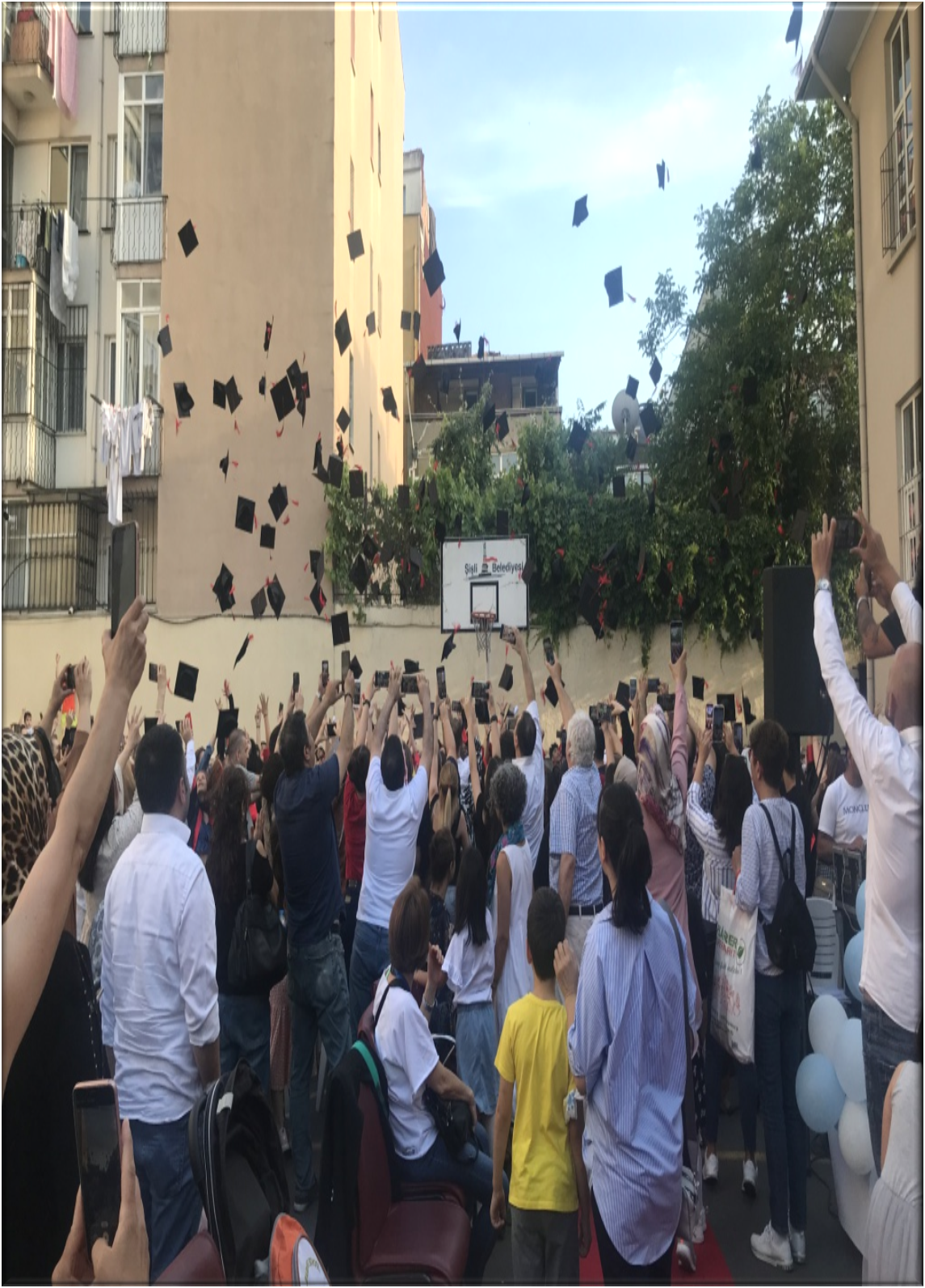 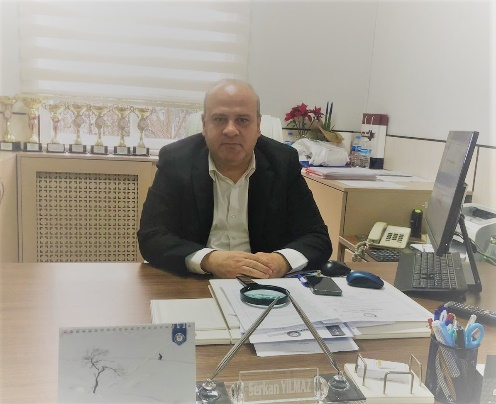 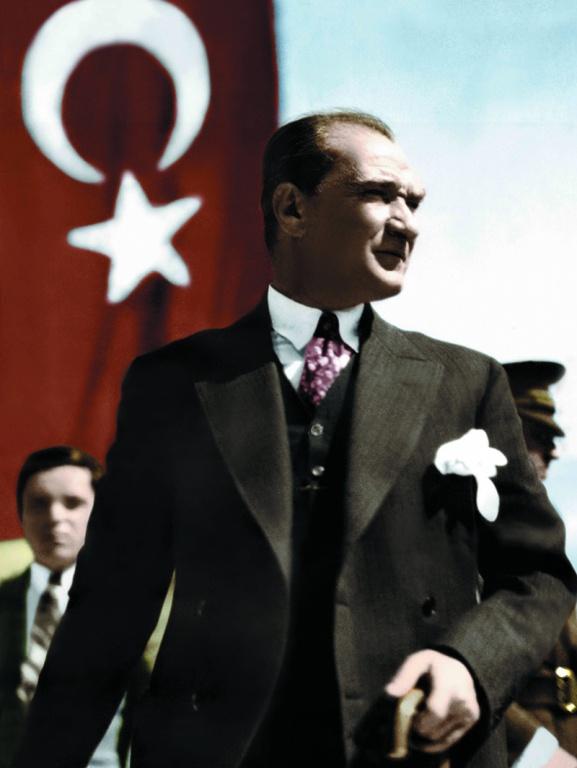 